Муниципальное общеобразовательное учреждениеПетровская средняя общеобразовательная школа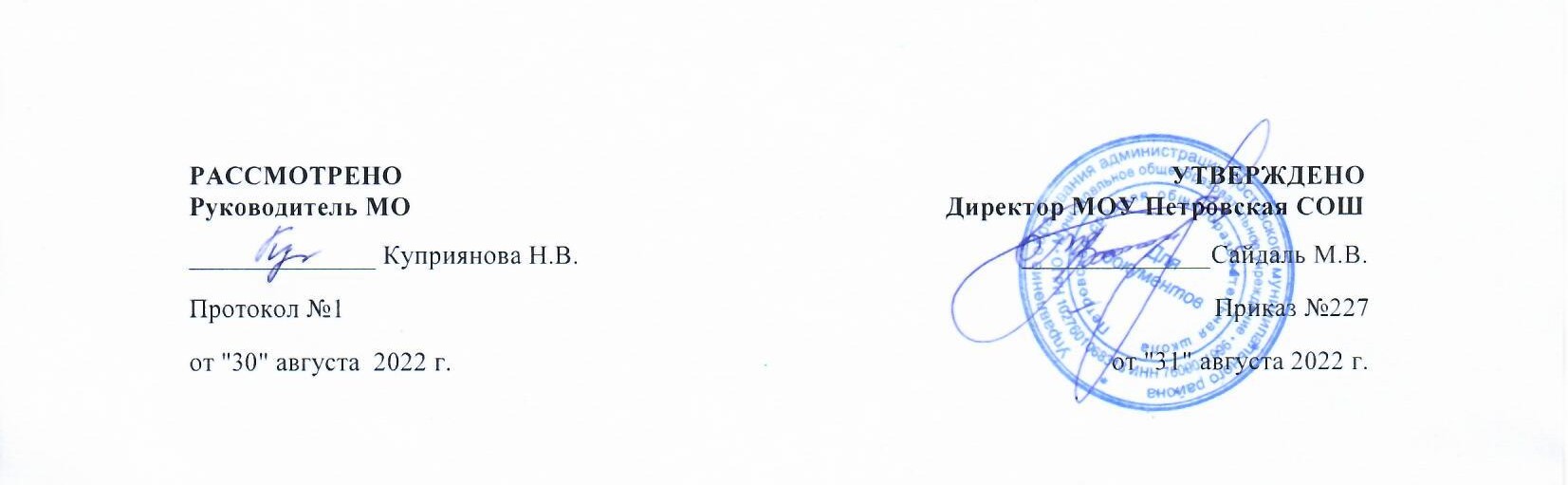 Рабочая программаучебного предметамузыка6 – 8 классы2022-2023 учебный годПрограмму составила:учитель музыки Шведова В.И. р.п. Петровское, 2022 г.Пояснительная запискаРабочая программа для 5-8 классов учебного курса «Музыка» составлена в соответствии с требованиями ФГОС ООО, основной образовательной программойосновного общего образования ОУ, на основе авторской программы Сергеевой Г.П., Критской Е.Д. «Музыка. 5-7 классы» издательства «Просвещение», 2021 года издания. Нормативно-методическое обеспечение, регламентирующее деятельность учителя музыки в основной школе:Федеральный закон от 29.12.2012 № 273-Ф3 «Об образовании в Российской Федерации» (в редакции Федерального закона от 03.08.2018 № 317- ФЗ «О внесении изменений в статьи 11 и 14 Федерального закона "Об образовании в Российской Федерации»): часть 5.1 статьи 11 «Федеральные государственные образовательные стандарты и федеральные государственные требования. Образовательные стандарты»; части 4 и 6 статьи 14 «Язык образования»( в редакции от 02.07.2021)Приказ Минобрнауки России от 06.10.2009 № 373 «Об утверждении федерального государственного образовательного стандарта начального общего образования»Федеральный государственный образовательный стандарт с дополнениями и изменениями от26.11.2010 г., 22.09.2011 г., 18.12.2012 г., 29.12.2014 г., 18.05.2015, 31.12.2015, от 11.12.2020 г.(ред. от 11.12.2020 г.)Приказ Минобрнауки России от 17.12.2010 № 1897 «Об утверждении федерального государственного образовательного стандарта основного общего образования»с дополнениями и изменениями от 29.12.2014, 31.12.2015, 11.12.2020(ред. от 11.12.2020 г.)Приказ Минобрнауки России от 17.05.2012 № 413 «Об утверждении федерального государственного образовательного стандарта среднего общего образования»с дополнениями и изменениями от29.12.2014 г., 31.12.2015 г., 29.06.2017(ред. от 11.12.2020 г.)http://минобрнауки.рф/documents/336;Постановление Главного государственного санитарного врача от 28.09.2020 № 28 СП 2.4.3648-20 «Санитарно-эпидемиологические требования к организации воспитания и обучения, отдыха и оздоровления детей и молодежи»СанПиН 1.2.3685-21 «Об утверждении санитарных правил и норм СанПиН 1.2.3685-21 «Гигиенические нормативы и требования к обеспечению безопасности и (или) безвредности для человека факторов среды обитания»»Примерные программы по учебным предметам. http://fgosreestr.ru/Программа учебного курса «Музыка»  для 5 - 8 классовКонцепция преподавания учебного предмета «Искусство»;Методические письма и методические рекомендации Рабочая программа обеспечена учебниками, учебными пособиями, включенными в федеральный перечень учебников, рекомендуемых Минобрнауки РФ к использованию (приказМинпросвещенияот 20.05.2020 № 254с изменениями и дополнениями от 27.05.2020 № 268, 06.07.2020 № 342, 23.12.2020 № 766)Учебники из нынешнего перечня можно будет продолжать использовать еще пять лет начиная с 25 сентября 2020 года (п. 2 приказа Минпросвещения от 20.05.2020 № 254).Приказ Минобрнауки России (от 31.05.2021 № 286) «Об утверждении федерального государственного образовательного стандарта начального общего образования»Приказ Минобрнауки России (от 31.05.2021 № 287) «Об утверждении федерального государственного образовательного стандарта основного общего образования»Приказ Минобрнауки России (от 22 марта 2021 № 115) «Об утверждении федерального государственного образовательного стандарта среднего общего образования»http://минобрнауки.рф/documents/336;Место учебного предмета в учебном планеРабочая программа учебного предмета «Музыка» для 5-8 классов составлена в соответствии с количеством часов, указанным в учебном плане ОУ. Предмет изучается в 5-8 классах в объеме не менее 136 часов (по 34 часа в каждом классе).УМК «Музыка» Критская Е. Д., Сергеева Г. П., Шмагина Т. С. Просвещение:Сергеева, Г. П. Уроки музыки. 5-6 классы [Текст]: пособие для учителя / Г. П. Сергеева, Е. Д. Критская. - М.: Просвещение, 2010.Сергеева, Г. П. Музыка. 6 класс [Текст] : учеб.для общеобразоват. учреждений / Г. П. Сергеева, Е. Д. Критская. - М.: Просвещение, 2021.Музыка. Хрестоматия музыкального материала. 6 класс [Ноты]: пособие для учителей общеобразоват. учреждений / сост. Г. П. Сергеева, Е. Д. Критская. - М.: Просвещение, 2010.Музыка. Фонохрсстоматия. 6 класс [Электронный ресурс] / сост. Г. П. Сергеева. Е. Д. Критская. - М. : Просвещение, 2010. - 1 электрон.-опт. диск (CD-ROM).Сергеева, Г. П. Музыка. 7 класс [Текст] : учеб.для общеобразоват. учреждений / Г. П. Сергеева, Е. Д. Критская. - М.: Просвещение, 2020.Сергеева, Г. П. Музыка. 8 класс [Текст] : учеб.для общеобразоват. учреждений / Г. П. Сергеева, Е. Д. Критская. - М.: Просвещение, 2020МАТЕРИАЛЬНО-ТЕХНИЧЕСКОЕ ОБЕСПЕЧЕНИЕ ОБРАЗОВАТЕЛЬНОГО ПРОЦЕССАУЧЕБНОЕ ОБОРУДОВАНИЕТаблицы к основным разделам материала, содержащегося в программе. Наборы сюжетных (предметных) картинок в соответствии с тематикой.Детские шумовые инструменты 
Компьютер, колонки. Фортепиано, синтезатор.Личностные, предметные и метапредметные результаты освоения учебного предметаЛичностные результаты освоения учебного предмета «Музыка» в основной школеУ обучающегося  будут сформированы:знание государственной символики (герб, флаг, гимн), освоение национальных ценностей, традиций, культуры, знание о народах и этнических группах России;освоение общекультурного наследия России и общемирового культурного наследия;уважение к культурным и историческим памятникам;потребность в самовыражении и самореализации, социальном признании;готовность и способность к участию в школьных и внешкольных мероприятияхВыпускник получит возможность для формирования:выраженной устойчивой учебно-познавательной мотивации и интереса к учению;готовности к самообразованию и самовоспитанию;адекватной позитивной самооценки и Я-концепцииМетапредметные результаты освоения учебного предмета «Музыка» в основной школеВыпускник научится:самостоятельно анализировать условия достижения цели на основе учёта выделенных учителем ориентиров действия;планировать пути достижения целей;устанавливать целевые приоритеты;осуществлять констатирующий и предвосхищающий контроль по результату и по способу действия; адекватно самостоятельно оценивать правильность выполнения действия и вносить необходимые коррективы в исполнение как в конце действия, так и по ходу его реализации;основам прогнозирования как предвидения будущих событий и развития процесса;основам реализации проектной деятельности;осуществлять расширенный поиск информации с использованием ресурсов библиотек и Интернета;давать определение понятиям;осуществлять сравнение, сериацию и классификацию.учитывать разные мнения и стремиться к координации различных позиций в сотрудничестве;формулировать собственное мнение и позицию, аргументировать и координировать её с позициями партнёров в сотрудничестве при выработке общего решения в совместной деятельности;устанавливать и сравнивать разные точки зрения, прежде чем принимать решения и делать выбор;аргументировать свою точку зрения, спорить и отстаивать свою позицию не враждебным для оппонентов образом;адекватно использовать речевые средства для решения различных коммуникативных задач; организовывать и планировать учебное сотрудничество с учителем и сверстниками, определять цели и функции участников, способы взаимодействия; планировать общие способы работы;использовать адекватные языковые средства для отображения своих чувств, мыслей, мотивов и потребностейВыпускник получит возможность для формирования:выделять альтернативные способы достижения целии выбирать наиболее эффективный способ;основам саморегуляции в учебной и познавательной деятельности в форме осознанного управления своим поведением и деятельностью, направленной на достижение поставленных целей;основам саморегуляции эмоциональных состояний;учитывать разные мнения и интересы и обосновывать собственную позицию;следовать морально-этическим и психологическим принципам общения и сотрудничества на основе уважительного отношения к партнёрамПредметные результаты освоения учебного предмета «Музыка»:Выпускник научится:понимать значение интонации в музыке как носителя образного смысла;анализировать средства музыкальной выразительности: мелодию, ритм, темп, динамику, лад;определять характер музыкальных образов (лирических, драматических, героических, романтических, эпических);выявлять общее и особенное при сравнении музыкальных произведений на основе полученных знаний об интонационной природе музыки;понимать жизненно-образное содержание музыкальных произведений разных жанров;различать и характеризовать приемы взаимодействия и развития образов музыкальных произведений;различать многообразие музыкальных образов и способов их развития;производить интонационно-образный анализ музыкального произведения;понимать основной принцип построения и развития музыки;анализировать взаимосвязь жизненного содержания музыки и музыкальных образов;размышлять о знакомом музыкальном произведении, высказывая суждения об основной идее, средствах ее воплощения, интонационных особенностях, жанре, исполнителях;понимать значение устного народного музыкального творчества в развитии общей культуры народа;определять основные жанры русской народной музыки: былины, лирические песни, частушки, разновидности обрядовых песен;понимать специфику перевоплощения народной музыки в произведениях композиторов;понимать взаимосвязь профессиональной композиторской музыки и народного музыкального творчества;распознавать художественные направления, стили и жанры классической и современной музыки, особенности их музыкального языка и музыкальной драматургии;определять основные признаки исторических эпох, стилевых направлений в русской музыке, понимать стилевые черты русской классической музыкальной школы;определять основные признаки исторических эпох, стилевых направлений и национальных школ в западноевропейской музыке;узнавать характерные черты и образцы творчества крупнейших русских и зарубежных композиторов;выявлять общее и особенное при сравнении музыкальных произведений на основе полученных знаний о стилевых направлениях;различать жанры вокальной, инструментальной, вокально-инструментальной, камерно-инструментальной, симфонической музыки;называть основные жанры светской музыки малой (баллада, баркарола, ноктюрн, романс, этюд и т.п.) и крупной формы (соната, симфония, кантата, концерт и т.п.);узнавать формы построения музыки (двухчастную, трехчастную, вариации, рондо);определять тембры музыкальных инструментов;называть и определять звучание музыкальных инструментов: духовых, струнных, ударных, современных электронных;определять виды оркестров: симфонического, духового, камерного, оркестра народных инструментов, эстрадно-джазового оркестра;владеть музыкальными терминами в пределах изучаемой темы;узнавать на слух изученные произведения русской и зарубежной классики, образцы народного музыкального творчества, произведения современных композиторов;определять характерные особенности музыкального языка;эмоционально-образно воспринимать и характеризовать музыкальные произведения;анализировать произведения выдающихся композиторов прошлого и современности;анализировать единство жизненного содержания и художественной формы в различных музыкальных образах;творчески интерпретировать содержание музыкальных произведений;выявлять особенности интерпретации одной и той же художественной идеи, сюжета в творчестве различных композиторов; анализировать различные трактовки одного и того же произведения, аргументируя исполнительскую интерпретацию замысла композитора;различать интерпретацию классической музыки в современных обработках;определять характерные признаки современной популярной музыки;называть стили рок-музыки и ее отдельных направлений: рок-оперы, рок-н-ролла и др.;анализировать творчество исполнителей авторской песни;выявлять особенности взаимодействия музыки с другими видами искусства;находить жанровые параллели между музыкой и другими видами искусств;сравнивать интонации музыкального, живописного и литературного произведений;понимать взаимодействие музыки, изобразительного искусства и литературы на основе осознания специфики языка каждого из них;находить ассоциативные связи между художественными образами музыки, изобразительного искусства и литературы;понимать значимость музыки в творчестве писателей и поэтов;называть и определять на слух мужские (тенор, баритон, бас) и женские (сопрано, меццо-сопрано, контральто) певческие голоса;определять разновидности хоровых коллективов по стилю (манере) исполнения: народные, академические;владеть навыками вокально-хорового музицирования;применять навыки вокально-хоровой работы при пении с музыкальным сопровождением и без сопровождения (acappella);творчески интерпретировать содержание музыкального произведения в пении;участвовать в коллективной исполнительской деятельности, используя различные формы индивидуального и группового музицирования;размышлять о знакомом музыкальном произведении, высказывать суждения об основной идее, о средствах и формах ее воплощения;передавать свои музыкальные впечатления в устной или письменной форме; проявлять творческую инициативу, участвуя в музыкально-эстетической деятельности;понимать специфику музыки как вида искусства и ее значение в жизни человека и общества;эмоционально проживать исторические события и судьбы защитников Отечества, воплощаемые в музыкальных произведениях;приводить примеры выдающихся (в том числе современных) отечественных и зарубежных музыкальных исполнителей и исполнительских коллективов;применять современные информационно-коммуникационные технологии для записи и воспроизведения музыки;обосновывать собственные предпочтения, касающиеся музыкальных произведений различных стилей и жанров;использовать знания о музыке и музыкантах, полученные на занятиях, при составлении домашней фонотеки, видеотеки;использовать приобретенные знания и умения в практической деятельности и повседневной жизни (в том числе в творческой и сценической).В результате обучения в основной школе на повышенном уровне обучающийся получит возможность научиться:понимать истоки и интонационное своеобразие, характерные черты и признаки, традиций, обрядов музыкального фольклора разных стран мира;понимать особенности языка западноевропейской музыки на примере мадригала, мотета, кантаты, прелюдии, фуги, мессы, реквиема;понимать особенности языка отечественной духовной и светской музыкальной культуры на примере канта, литургии, хорового концерта;определять специфику духовной музыки в эпоху Средневековья;распознавать мелодику знаменного распева – основы древнерусской церковной музыки;различать формы построения музыки (сонатно-симфонический цикл, сюита), понимать их возможности в воплощении и развитии музыкальных образов;выделять признаки для установления стилевых связей в процессе изучения музыкального искусства;различать и передавать в художественно-творческой деятельности характер, эмоциональное состояние и свое отношение к природе, человеку, обществу;исполнять свою партию в хоре в простейших двухголосных произведениях, в том числе с ориентацией на нотную запись;активно использовать язык музыки для освоения содержания различных учебных предметов (литературы, русского языка, окружающего мира, математики и др.).Содержание учебного предметаМузыка как вид искусстваИнтонация как носитель образного смысла. Многообразие интонационно-образных построений. Средства музыкальной выразительности в создании музыкального образа и характера музыки. Разнообразие вокальной, инструментальной, вокально-инструментальной, камерной, симфонической и театральной музыки. Различные формы построения музыки (двухчастная и трехчастная, вариации, рондо, сонатно-симфонический цикл, сюита), их возможности в воплощении и развитии музыкальных образов. Круг музыкальных образов (лирические, драматические, героические, романтические, эпические и др.), их взаимосвязь и развитие. Многообразие связей музыки с литературой. Взаимодействие музыки и литературы в музыкальном театре. Программная музыка. Многообразие связей музыки с изобразительным искусством. Портрет в музыке и изобразительном искусстве. Картины природы в музыке и в изобразительном искусстве. Символика скульптуры, архитектуры, музыки.Народное музыкальное творчествоУстное народное музыкальное творчество в развитии общей культуры народа. Характерные черты русской народной музыки. Основные жанры русской народной вокальной музыки. Различные исполнительские типы художественного общения (хоровое, соревновательное, сказительное). Музыкальный фольклор народов России. Знакомство с музыкальной культурой, народным музыкальным творчеством своего региона. Истоки и интонационное своеобразие, музыкального фольклора разных стран.Русская музыка от эпохи средневековья до рубежа XIX-ХХ вв.Древнерусская духовная музыка. Знаменный распев как основа древнерусской храмовой музыки. Основные жанры профессиональной музыки эпохи Просвещения: кант, хоровой концерт, литургия. Формирование русской классической музыкальной школы (М.И. Глинка). Обращение композиторов к народным истокам профессиональной музыки. Романтизм в русской музыке. Стилевые особенности в творчестве русских композиторов (М.И. Глинка, М.П. Мусоргский, А.П. Бородин, Н.А. Римский-Корсаков, П.И. Чайковский, С.В. Рахманинов). Роль фольклора в становлении профессионального музыкального искусства. Духовная музыка русских композиторов. Традиции русской музыкальной классики, стилевые черты русской классической музыкальной школы.Зарубежная музыка от эпохи средневековья до рубежа XIХ-XХ вв.Средневековая духовная музыка: григорианский хорал. Жанры зарубежной духовной и светской музыки в эпохи Возрождения и Барокко (мадригал, мотет, фуга, месса, реквием, шансон). И.С. Бах – выдающийся музыкант эпохи Барокко. Венская классическая школа (Й. Гайдн, В. Моцарт, Л. Бетховен). Творчество композиторов-романтиков Ф. Шопен, Ф. Лист, Р. Шуман, Ф Шуберт, Э. Григ). Оперный жанр в творчестве композиторов XIX века (Ж. Бизе, Дж. Верди). Основные жанры светской музыки (соната, симфония, камерно-инструментальная и вокальная музыка, опера, балет). Развитие жанров светской музыки Основные жанры светской музыки XIX века (соната, симфония, камерно-инструментальная и вокальная музыка, опера, балет). Развитие жанров светской музыки (камерная инструментальная и вокальная музыка, концерт, симфония, опера, балет).Русская и зарубежная музыкальная культура XX в.Знакомство с творчеством всемирно известных отечественных композиторов (И.Ф. Стравинский, С.С. Прокофьев, Д.Д. Шостакович, Г.В. Свиридов, Р. Щедрин, А.И. Хачатурян, А.Г. Шнитке) и зарубежных композиторов ХХ столетия (К. Дебюсси, К. Орф, М. Равель, Б. Бриттен, А. Шенберг). Многообразие стилей в отечественной и зарубежной музыке ХХ века (импрессионизм). Джаз: спиричуэл, блюз, симфоджаз – наиболее яркие композиторы и исполнители. Отечественные и зарубежные композиторы-песенники ХХ столетия. Обобщенное представление о современной музыке, ее разнообразии и характерных признаках. Авторская песня: прошлое и настоящее. Рок-музыка и ее отдельные направления (рок-опера, рок-н-ролл.). Мюзикл. Электронная музыка. Современные технологии записи и воспроизведения музыки.Современная музыкальная жизньПанорама современной музыкальной жизни в России и за рубежом: концерты, конкурсы и фестивали (современной и классической музыки).Наследиевыдающихся отечественных (Ф.И. Шаляпин, Д.Ф. Ойстрах, А.В. Свешников; Д.А. Хворостовский, А.Ю. Нетребко, В.Т. Спиваков, Н.Л. Луганский, Д.Л. Мацуев и др.) и зарубежных исполнителей (Э. Карузо, М. Каллас; . Паваротти, М. Кабалье, В. Клиберн, В. Кельмпфф и др.) классической музыки. Современные выдающиеся, композиторы, вокальные  исполнители и инструментальные коллективы. Всемирные центры музыкальной культуры и музыкального образования. Может ли современная музыка считаться классической? Классическая музыка в современных обработках.Значение музыки в жизни человекаМузыкальное искусство как воплощение жизненной красоты и жизненной правды. Стиль как отражение мироощущения композитора. Воздействие музыки на человека, ее роль в человеческом обществе. «Вечные» проблемы жизни в творчестве композиторов. Своеобразие видения картины мира в национальных музыкальных культурах Востока и Запада. Преобразующая сила музыки как вида искусства.     В  6, 7, 8  классах обучаются дети с ОВЗ (ЗПР).В процессе изучения предмета эти учащиеся должны достичь планируемых результатов учебной программы ООО по предмету в соответствии с ФГОС как минимум на базовом уровне. В соответствии с рекомендациями письма «Об особенностях адаптации учебного материала и составления рабочих программ по предметам основной школы в классах  для детей с ОВЗ рабочая программа используется без изменений.Тематический план (авторская программа Е.Д.Критской,  Г.П.Сергеевой)Тематическое планирование учебного предмета «Музыка»с определением основных видов учебной деятельности в 6 классеПоурочное планирование уроков в 6 классеТематическое планирование учебного предмета «Музыка» с определением основных видов учебной деятельности для 7 классаПоурочное планирование 7 классТематическое планирование учебного предмета «Музыка» с определением основных видов учебной деятельности для 8 классаПоурочное планирование 8 классПо окончании 8 класса школьники научатся:— наблюдать за многообразными явлениями жизни и искусства, вы-ражать своё отношение к искусству;— понимать специфику музыки и выявлять родство художественных образов разных искусств, различать их особенности;— выражать эмоциональное содержание музыкальных произведений в процессе их исполнения, участвовать в различных формах музицирования;— раскрывать образное содержание музыкальных произведений раз-ных форм, жанров и стилей; высказывать суждение об основной идее и форме её воплощения в музыке;— понимать специфику и особенности музыкального языка, творче-ски интерпретировать содержание музыкального произведения в разныхвидах музыкальной деятельности;— осуществлять проектную и исследовательскую деятельность худо-жественно-эстетической направленности, участвуя в исследовательских и творческих проектах, в том числе связанных с музицированием; про-являть инициативу в организации и проведении концертов, театральных спектаклей, выставок и конкурсов, фестивалей и др.;— разбираться в событиях отечественной и зарубежной культурной жизни, владеть специальной терминологией, называть имена выдающихся отечественных и зарубежных композиторов и крупнейшие музыкаль-ные центры мирового значения (театры оперы и балета, концертные залы, музеи);— определять стилевое своеобразие классической, народной, религиозной, современной музыки, музыки разных эпох;— применять ИКТ для расширения опыта творческой деятельности в процессе поиска информации в образовательном пространстве сети ИнтернетИТОГОВЫЙ КОНТРОЛЬВ качестве итогового контроля по предмету «Музыка» в основной школе рекомендуется использование следующих форм: итоговое тестирование, урок-концерт, защита проекта (группового или индивидуального).Итоговое тестирование проводится на предпоследних уроках учебного года, состоит из 5-6 блоков вопросов, направленных на определение объема музыкально-слуховых представлений, а также объема интонационно-образного и стилевого словаря, степени усвоения основных закономерностей музыкального искусства — конкретных знаний и сведений о музыке, ее категориях и понятиях; личностно-ориентированной позиции учащихся, их отношения к эстетически-нравственным ценностям музыкального искусства. Особенностью проведения итогового контроля по музыке является обязательное звучание музыки для того, чтобы знания и умения детей опирались на их музыкально-слуховые представления. Для итогового тестирования желательно использовать музыкальные произведения выдающихся русских и зарубежных композиторов разных стилистических направлений. Урок-концерт проводится в конце учебного года, предполагает исполнение музыкальных произведений, в ходе которого проверяется общий уровень музыкальной культуры школьников, опыт эмоционально-ценностного отношения к искусству и опыт музыкально-творческой деятельности. Урок-концерт предполагает выбор учеником как самого вида деятельности (пения, импровизации, игры на музыкальном инструменте, участие в театральном представлении и др.), конкретного музыкального произведения из числа пройденных в классе (либо хорошо знакомого в результате самостоятельной музыкальной деятельности вне школы), так и результаты деятельности обучающихся по реализации какого-либо творческого проекта. Такой подход даёт возможность выпускнику основной школы, не обладающему на данном этапе обучения необходимым уровнем развития музыкальных способностей (музыкального слуха, певческого голоса, чувства ритма и др.), выбрать (самостоятельно или с помощью учителя) успешный для себя вид музыкально-творческой деятельности.Вариант 1 (для коллективного выполнения). Организовать концерт класса в рамках школьного фестиваля и подготовиться к его проведению, для чего нужно выполнить следующие задания: выбрать сцену из музыкального спектакля (оперы, мюзикла); выучить вокальные партии, распределить роли, придумать оформление спектакля (костюмы, декорации и др.); исполнить фрагмент оперы/мюзикла с помощью и/или под руководством учителя.Вариант 2 (для коллективного выполнения). Организовать концерт в классе или в рамках школьного фестиваля и подготовиться к его проведению, для чего нужно выполнить следующие задания: из числа пройденных по программе музыкальных произведений выбрать и исполнить 7-9 хорошо известных музыкальных произведений различных авторов, форм и жанров либо народных песен (если необходимо - в сопровождении аккомпанемента учителя, при возможности – самостоятельно подобранную в Интернете или подготовленную фонограмму, аранжировку, обработку); предложить музыкальное сопровождение, выбрав различные тембры народных, элементарных детских и/или электронных музыкальных инструментов, и исполнить. Вариант 3 (для индивидуального выполнения). Составить программу концерта класса для урока-концерта в конце года, выступить в роли ведущего концертной программы класса, подготовить специальный репортаж с места событий для школьной газеты. Вариант 4 (для индивидуального выполнения). В концерте класса спеть, сыграть на музыкальном инструменте, показать в движении музыкальное произведение (любимое или хорошо знакомое), при необходимости в сопровождении аккомпанемента учителя. Публичное исполнение музыкальных произведений в любой из выбранных учащимися совместно с учителем форм оценивается по следующим критериям:1)осведомлённость о музыке показывает значимость и художественную ценность имеющихся у школьников сведений о музыке, проявляется в широте и содержательном наполнении общего музыкального кругозора школьников, наличии у них сведений из области музыкального искусства, например, знание каких-либо ярких событий музыкальной жизни района, города, страны и т.п., музыкальных конкурсов и фестивалей, композиторов, исполнителей и музыкальных произведений (в том числе и не изучаемых в классе); 2)интерес к занятиям музыкой демонстрирует увлечённость уроками музыки, повышенное внимание ко всему, что связано с искусством воплощения художественно-образного содержания в музыкальных звуках, что проявляется в самостоятельном чтении книг о музыке и музыкантах, поиске различных сведений, в том числе и в ресурсах Интернета, касающихся музыки, её исполнения и т.п.;3)эмоциональная отзывчивость, вдохновенность воплощения музыкальных образов проявляется в особом душевном отклике на музыку (музыкальное произведение) или на процесс её исполнения (индивидуального либо коллективного), в выражении личностных чувств к музыке;4)умение импровизировать и артистизм исполнения проявляется в новом, оригинальном воспроизведении, воссоздании художественного образа в различных видах деятельности (пении, музыкально-пластическом движении, инструментальном музицировании, драматизации музыкальных произведений), при этом умение может проявиться в нескольких звуках, фрагментах танца и т.п. (так называемых оригинальных творческих пробах), небольшом музыкальном построении или в законченном произведении (сцене, танце, инстру-ментальной или вокальной пьесе и др.); 5)сформированность вокально-хоровых, музыкально-ритмических, игровых и других навыков: сформированность вокально-хоровых навыков характеризуется осмысленным исполнением музыкального произведения, воплощением его образного содержания, чистотой интонации, отчётливым произношением слов в пении, интонационной выразительностью певческого голоса выпускника, сформированность музыкально-ритмических навыков подразумевает умение исполнять музыку (вокальную, инструментальную, вокально-инструментальную) или двигаться в характере музыки в соответствии с её временной организацией.По каждому из пяти названных критериев ученик получает от 0 до 2 баллов в зависимости от степени достижения. Максимальное количество за выполнение всей итоговой работы составляет 10 баллов. В таблице представлены критерии балльной оценки итоговой работы по музыке (табл. 2).Критерии оценки итоговой работы по музыкеПоложительная оценка — «Итоговая работа выполнена на базовом уровне» — выставляется при условии, что выпускник набрал не менее 3 баллов по любым из предложенных критериев. При этом учитель может выделить несколько групп выпускников по степени освоения музыки:первая группа, в которой школьники за выполнение итоговой работы набрали 7 и более баллов, отличается повышенным (музыкально-творческим) уровнем освоения;вторая группа, где каждый школьник набрал от 3 до 6 баллов, характеризуется базовым уровнем освоения музыки;третья группа (от 0 до 2 баллов) — это выпускники основной школы, не показавшие необходимого уровня освоения учебного предмета «Музыка».Итоговый контроль может проходить в форме защиты проекта.В качестве результатов деятельности обучающихся по реализации проекта в основной школе могут быть представлены следующие продукты проектной деятельности: •	видеоконцерт классической музыки, составленной по программе, основанной на собственных предпочтениях; •	виртуальный музей музыкальных инструментов; •	музыкальный фестиваль нашего класса; •	музыкальный журнал класса; •	web-музей музыкального народного творчества; •	фонотека для школьной дискотеки; •	музыкальная коллекция, основанная на собственных предпочтениях.Критерии итоговой оценки проекта:•	значимость и актуальность тематики; •	необходимая и достаточная глубина проникновения в тему, привлечение знаний из других областей;•	доказательность принимаемых решений, умение аргументировать свои заключения и выводы;•	активность каждого участника проекта в соответствии с его индивидуальными возможностями; •	коллективный характер принимаемых решений (при групповом проекте); •	характер общения и взаимопомощи при выполнении проекта, взаимодополняемости участников проекта; •	эстетика оформления результатов проведенного проекта;•	умение отвечать на вопросы оппонентов, лаконичность и аргументированность ответов каждого члена группы.Кроме того, дополнительно может использоваться форма портфолио, которая представляет собой процедуру оценки динамики учебной и творческой активности учащегося, направленности, широты или избирательности интересов, выраженности проявлений творческой инициативы, а также уровня высших достижений, демонстрируемых данным учащимся. В портфолио включаются как работы учащегося (в том числе – фотографии, видеоматериалы и т.п.), так и отзывы на эти работы (например, наградные листы, дипломы, сертификаты участия, рецензии и проч.). Результаты, представленные в портфолио, используются при выработке рекомендаций по выбору индивидуальной образовательной траектории на уровне среднего общего образования и могут отражаться в характеристике.ПриложениеИтоговый тест для учащихся 8 классаI. Звучит фрагмент «Вокализа» С.В. Рахманинова (сопрано)Определите жанр музыкального произведения.РОМАНС   ПЕСНЯ    ВОКАЛИЗНазовите фамилию композитора, сочинившего это произведение. ЧАЙКОВСКИЙ    РАХМАНИНОВ   ГЛИНКАКакой голос исполняет это произведение?БАС    СОПРАНО    ТЕНОРЧто привлекает вас в звучании этого сочинения? (Ответ в свободной форме.)II. Звучит фрагмент вариаций на тему русской народной песни «Светит месяц» (оркестр русских народных инструментов)Основными чертами этой музыки являются:МАРШЕВОСТЬТАНЦЕВАЛЬНОСТЬ ПЕСЕННОСТЬПодберите слова, наиболее точно передающие характер и настроение этой пьесы (не менее трех).В какой форме написано это произведение?ТРЕХЧАСТНАЯ   РОНДО      ВАРИАЦИИТембры каких музыкальных инструментов вы услышали в звучании этой пьесы?ФОРТЕПИАНО СКРИПКА БАЛАЛАЙКА ГУСЛИ БАЯНIII. Звучит тема побочной партии из первой части Шестой симфонии («Патетической») П.И. ЧайковскогоЗамечательный композитор XIX века Петр Ильич Чайковский писал: «Я всеми силами своей души хочу, чтобы музыка моя распространялась, приносила людям подпору и утешение». В какие минуты жизни вы обратились бы к этой музыке? (Ответ в свободной форме).Какие черты музыкального языка Чайковского воплощают в этой музыке «русское начало»?Какое из известных вам произведений Чайковского можно назвать музыкальным символом России и почему? IV. Звучит эпизод нашествия из Седьмой симфонии («Ленинградской») Д.Д. ШостаковичаНапишите яркие, убедительные характеристики, раскрывающие содержание музыкального образа данного фрагмента симфонии. (Ответ в свободной форме.)Какие средства музыкальной выразительности остаются неизменными в этом фрагменте симфонии?В какой форме написан этот эпизод симфонии?ДВУХЧАСТНАЯ    РОНДО   ВАРИАЦИИАктуален ли образ эпизода нашествия из Седьмой симфонии Д. Шостаковича для людей планеты Земля, живущих в третьем тысячелетии? Аргументируйте свой ответ. (Ответ в свободной форме.) V. Звучат два фрагмента:«Вальс» из оперетты «Летучая мышь» И. Штрауса«Вальс» из музыкальных иллюстраций Г.В. Свиридова к повести А.С. Пушкина «Метель»Какой музыкальный жанр объединяет эти фрагменты?Представьте себя на придворном балу в одном из модных столичных салонов XIX века. Какой из вальсов мог бы там звучать?Как вы объясните тот факт, что в вальсах как бы «переплетается» множество различных мелодий? (Ответ в свободной форме.) Какой из вальсов можно отнести к разряду так называемой «легкой музыки»? Почему?Согласны ли вы с мнением о том, что вальс устарел? Аргументируйте свою точку зрения. (Ответ в свободной форме.) Составьте короткую рецензию, отзыв на один из понравившихся вам вальсов, представив себя журналистом канала «Культура», побывавшим на концерте в Большом зале Московской консерватории, где этот вальс исполнялся! №п/пРазделы, темыКоличество часовКоличество часовКоличество часовКоличество часовЭОР№п/пРазделы, темы6781«Мир образов вокальной и инструментальной музыки»1616https://resh.edu.ru/subject/6/   https://resh.edu.ru/subject/6/   2«Мир образов камерной и симфонической музыки»1818https://resh.edu.ru/subject/6/   https://resh.edu.ru/subject/6/   3«Особенности драматургии сценической музыки»1616https://resh.edu.ru/subject/6/   https://resh.edu.ru/subject/6/   4«Традиции и новаторство в музыке»1818https://resh.edu.ru/subject/6/   https://resh.edu.ru/subject/6/   6«Классика и современность»1616https://resh.edu.ru/subject/6/   https://resh.edu.ru/subject/6/   6«Традиции и новаторство в музыке»1818https://resh.edu.ru/subject/6/   https://resh.edu.ru/subject/6/   Итого343434102https://resh.edu.ru/subject/6/   https://resh.edu.ru/subject/6/   Содержание в соответствии с ФГОС (ООП)Характеристика основных видов учебной деятельности (с авторской)Планируемые результаты по разделу (ООП)«Мир образов вокальной и инструментальной музыки»«Мир образов вокальной и инструментальной музыки»«Мир образов вокальной и инструментальной музыки»Музыка как вид искусства. Интонация как носитель образного смысла. Многообразие интонационно-образных построений. Средства музыкальной выразительности в создании музыкального образа и характера музыки. Разнообразие вокальной, инструментальной, вокально-инструментальной, камерной, симфонической и театральной музыки. Различные формы построения музыки (двухчастная и трехчастная, вариации, рондо), их возможности в воплощении и развитии музыкальных образов. Круг музыкальных образов (лирические, драматические, героические, романтические, эпические и др.), их взаимосвязь и развитие. Программная музыка. Символика скульптуры, архитектуры, музыки.Народное музыкальное творчество. Характерные черты русской народной музыки. Основные жанры русской народной вокальной музыки. Различные исполнительские типы художественного общения (хоровое, соревновательное, сказительное).Музыкальный фольклор народов России. Знакомство с музыкальной культурой, народным музыкальным творчеством своего региона.Истоки и интонационное своеобразие, музыкального фольклора разных стран.Русская музыка от эпохи средневековья до рубежа XIX-ХХ вв. Древнерусская духовная музыка. Знаменный распев как основа древнерусской храмовой музыки. Основные жанры профессиональной музыки эпохи Просвещения: кант, хоровой концерт, литургия. Формирование русской классической музыкальной школы (М.И. Глинка). Обращение композиторов к народным истокам профессиональной музыки. Романтизм в русской музыке. Стилевые особенности в творчестве русских композиторов (А.П. Бородин, П.И. Чайковский). Духовная музыка русских композиторов. Зарубежная музыка от эпохи средневековья до рубежа XIХ-XХ вв. Средневековая духовная музыка: григорианский хорал.Жанры зарубежной духовной и светской музыки в эпохи Возрождения и Барокко (мадригал, мотет, фуга, месса, реквием). И.С. Бах – выдающийся музыкант эпохи Барокко. Основные жанры светской музыки (соната, симфония, камерно-инструментальная и вокальная музыка, опера, балет). Развитие жанров светской музыки Основные жанры светской музыки XIX века (соната, симфония, камерно-инструментальная и вокальная музыка, опера, балет). Развитие жанров светской музыки (камерная инструментальная и вокальная музыка, концерт, симфония, опера, балет).Русская и зарубежная музыкальная культура XX в. Знакомство с творчеством всемирно известных отечественных композиторов (Г.В. Свиридов) и зарубежных композиторов ХХ столетия (К. Дебюсси, К. Орф). Многообразие стилей в отечественной и зарубежной музыке ХХ века (импрессионизм). Джаз: спиричуэл, блюз – наиболее яркие композиторы и исполнители. Отечественные и зарубежные композиторы-песенники ХХ столетия. Авторская песня: прошлое и настоящее. Рок-музыка и ее отдельные направления (рок-опера, рок-н-ролл.). Мюзикл. Электронная музыка. Современные технологии записи и воспроизведения музыки.Характеризовать музыкальные произведения.Понимать художественно-образное содержание музыкальных произведений разных жанров; различать лирические, эпические, драматические образы.Анализировать различные трактовки одного и того же произведении, аргументируя исполнительскую интерпретацию замысла композитора.Раскрывать образный строй музыкальных произведений на основе взаимодействия различных видов искусств.Обнаруживать общность истоков и выявлять характерные свойства народной и композиторской музыки.Владеть навыками музицирования: исполнение песен (народных, классического репертуара, современных авторов), напевание запомнившихся мелодий знакомых музыкальных сочинений.Разыгрывать народные песни, участвовать в коллективных играх-драматизациях.Передавать в собственном исполнении (пении, игре на музыкальных инструментах, музыкально-пластическом движении) различные музыкальные образы.Осуществлять исследовательскую художественно-эстетическую деятельность.Выполнять индивидуальные проекты, участвовать в коллективных проектах.Оценивать собственную музыкально-творческую деятельность.Заниматься самообразованием.Формировать личную фонотеку, библиотеку, видеотеку.Различать простые и сложные жанры вокальной, инструментальной, сценической музыки.Наблюдать за развитием музыкальных образов.Характеризовать музыкальные произведения.Понимать художественно-образное содержание музыкальных произведений разных жанров; различать лирические, эпические, драматические образы.Анализировать приемы взаимодействия и развития образов музыкальных сочинений, анализировать различные трактовки одного и того же произведении, аргументируя исполнительскую интерпретацию замысла композитора.Раскрывать образный строй музыкальных произведений на основе взаимодействия различных видов искусств.Соотносить основные образно-эмоциональные сферы музыки, специфические особенности произведений разных жанров.Сопоставлять различные образцы народной и профессиональной музыки.Обнаруживать общность истоков народной и профессиональной музыки. Выявлять характерные свойства народной и композиторской музыки.Называть имена выдающихся русских и зарубежных композиторов, приводить примеры их произведений.Определять по характерным признакам принадлежность музыкальных произведений соответствующему жанру и стилю: музыка классическая, народная, духовная, современная.Осуществлять исследовательскую художественно-эстетическую деятельность.Выполнять индивидуальные проекты, участвовать в коллективных проектах.Использовать образовательные ресурсы Интернет для поиска произведений музыки и литературы.Владеть навыками музицирования: исполнение песен (народных, классического репертуара, современных авторов), напевание запомнившихся мелодий знакомых музыкальных сочинений.Разыгрывать народные песни, участвовать в коллективных играх-драматизациях.Передавать в собственном исполнении (пении, игре на музыкальных инструментах, музыкально-пластическом движении) различные музыкальные образы.Осуществлять исследовательскую художественно-эстетическую деятельность.Выполнять индивидуальные проекты, участвовать в коллективных проектах.Заниматься самообразованием.Формировать личную фонотеку, библиотекуНаучатся:понимать значение интонации в музыке как носителя образного смысла;определять характер музыкальных образов (лирических, драматических, героических, романтических, эпических);понимать жизненно-образное содержание музыкальных произведений разных жанров;производить интонационно-образный анализ музыкального произведения;анализировать взаимосвязь жизненного содержания музыки и музыкальных образов;понимать специфику перевоплощения народной музыки в произведениях композиторов;понимать взаимосвязь профессиональной композиторской музыки и народного музыкального творчества;анализировать произведения выдающихся композиторов прошлого и современности;анализировать единство жизненного содержания и художественной формы в различных музыкальных образах;анализировать творчество исполнителей авторской песни;понимать значимость музыки в творчестве писателей и поэтов;называть и определять на слух мужские (тенор, баритон, бас) и женские (сопрано, меццо-сопрано, контральто) певческие голоса;определять разновидности хоровых коллективов по стилю (манере) исполнения: народные, академические;владеть навыками вокально-хорового музицирования;применять навыки вокально-хоровой работы при пении с музыкальным сопровождением и без сопровождения (acappella);творчески интерпретировать содержание музыкального произведения в пении;участвовать в коллективной исполнительской деятельности, используя различные формы индивидуального и группового музицирования;размышлять о знакомом музыкальном произведении, высказывать суждения об основной идее, о средствах и формах ее воплощения;проявлять творческую инициативу, участвуя в музыкально-эстетической деятельности;Выпускник получит возможность научиться:понимать истоки и интонационное своеобразие, характерные черты и признаки, традиций, обрядов музыкального фольклора разных стран мира;понимать особенности языка западноевропейской музыки на примере мадригала, мотета, кантаты, прелюдии, фуги,  реквиема;различать и передавать в художественно-творческой деятельности характер, эмоциональное состояние и свое отношение к природе, человеку, обществу;исполнять свою партию в хоре в простейших двухголосных произведениях, в том числе с ориентацией на нотную запись;активно использовать язык музыки для освоения содержания различных учебных предметов (литературы, русского языка, окружающего мира, математики и др.).«Мир образов камерной и симфонической музыки»«Мир образов камерной и симфонической музыки»«Мир образов камерной и симфонической музыки»Музыка как вид искусстваМногообразие интонационно-образных построений. Разнообразие камерной, симфонической и театральной музыки. Круг музыкальных образов (лирические, драматические, героические, романтические, эпические и др.), их взаимосвязь и развитие.Народное музыкальное творчество Музыкальный фольклор народов России. Знакомство с музыкальной культурой, народным музыкальным творчеством своего региона. Истоки и интонационное своеобразие, музыкального фольклора разных стран.Русская музыка от эпохи средневековья до рубежа XIX-ХХ вв. Основные жанры профессиональной музыки эпохи Просвещения: кант, хоровой концерт, литургия. Романтизм в русской музыке. Стилевые особенности в творчестве русских композиторов (П.И. Чайковский). Зарубежная музыка от эпохи средневековья до рубежа XIХ-XХ вв. Средневековая духовная музыка: григорианский хорал. Жанры зарубежной духовной и светской музыки в эпохи Возрождения и Барокко (мадригал, мотет, фуга, месса, реквием). И.С. Бах – выдающийся музыкант эпохи Барокко. Творчество композиторов-романтиков Ф. Шопен).Русская и зарубежная музыкальная культура XX в. Знакомство с творчеством всемирно известных отечественных композиторов (Г.В. Свиридов). Обобщенное представление о современной музыке, ее разнообразии и характерных признаках. Мюзикл. Электронная музыка.Характеризовать музыкальные произведения.Понимать художественно-образное содержание музыкальных произведений разных жанров; различать лирические, эпические, драматические образы.Анализировать различные трактовки одного и того же произведении, аргументируя исполнительскую интерпретацию замысла композитора.Раскрывать образный строй музыкальных произведений на основе взаимодействия различных видов искусств.Обнаруживать общность истоков и выявлять характерные свойства народной и композиторской музыки.Владеть навыками музицирования: исполнение песен (народных, классического репертуара, современных авторов), напевание запомнившихся мелодий знакомых музыкальных сочинений.Разыгрывать народные песни, участвовать в коллективных играх-драматизациях.Передавать в собственном исполнении (пении, игре на музыкальных инструментах, музыкально-пластическом движении) различные музыкальные образы.Осуществлять исследовательскую художественно-эстетическую деятельность.Выполнять индивидуальные проекты, участвовать в коллективных проектах.Оценивать собственную музыкально-творческую деятельность.Заниматься самообразованием.Формировать личную фонотеку, библиотеку, видеотеку.Различать простые и сложные жанры вокальной, инструментальной, сценической музыки.Наблюдать за развитием музыкальных образов.Характеризовать музыкальные произведения.Понимать художественно-образное содержание музыкальных произведений разных жанров; различать лирические, эпические, драматические образы.Анализировать приемы взаимодействия и развития образов музыкальных сочинений, анализировать различные трактовки одного и того же произведении, аргументируя исполнительскую интерпретацию замысла композитора.Раскрывать образный строй музыкальных произведений на основе взаимодействия различных видов искусств.Соотносить основные образно-эмоциональные сферы музыки, специфические особенности произведений разных жанров.Сопоставлять различные образцы народной и профессиональной музыки.Обнаруживать общность истоков народной и профессиональной музыки.Выявлять характерные свойства народной и композиторской музыки.Называть имена выдающихся русских и зарубежных композиторов, приводить примеры их произведений.Определять по характерным признакам принадлежность музыкальных произведений соответствующему жанру и стилю: музыка классическая, народная, духовная, современная.Осуществлять исследовательскую художественно-эстетическую деятельность.Выполнять индивидуальные проекты, участвовать в коллективных проектах.Использовать образовательные ресурсы Интернет для поиска произведений музыки и литературы.Владеть навыками музицирования: исполнение песен (народных, классического репертуара, современных авторов), напевание запомнившихся мелодий знакомых музыкальных сочинений.Разыгрывать народные песни, участвовать в коллективных играх-драматизациях.Передавать в собственном исполнении (пении, игре на музыкальных инструментах, музыкально-пластическом движении) различные музыкальные образы.Осуществлять исследовательскую художественно-эстетическую деятельность.Выполнять индивидуальные проекты, участвовать в коллективных проектах.Оценивать собственную музыкально-творческую деятельность.Заниматься самообразованием.Формировать личную фонотеку, библиотеку, видеотеку.Научатся:определять характер музыкальных образов (лирических, драматических, героических, романтических, эпических);различать и характеризовать приемы взаимодействия и развития образов музыкальных произведений;различать многообразие музыкальных образов и способов их развития;производить интонационно-образный анализ музыкального произведения;размышлять о знакомом музыкальном произведении, высказывая суждения об основной идее, средствах ее воплощения, интонационных особенностях, жанре, исполнителях;анализировать произведения выдающихся композиторов прошлого и современности;анализировать единство жизненного содержания и художественной формы в различных музыкальных образах;определять разновидности хоровых коллективов по стилю (манере) исполнения: народные, академические;владеть навыками вокально-хорового музицирования;применять навыки вокально-хоровой работы при пении с музыкальным сопровождением и без сопровождения (acappella);творчески интерпретировать содержание музыкального произведения в пении;участвовать в коллективной исполнительской деятельности, используя различные формы индивидуального и группового музицирования;размышлять о знакомом музыкальном произведении, высказывать суждения об основной идее, о средствах и формах ее воплощения;передавать свои музыкальные впечатления в устной или письменной форме; проявлять творческую инициативу, участвуя в музыкально-эстетической деятельности;Выпускник получит возможность научиться:понимать истоки и интонационное своеобразие, характерные черты и признаки, традиций, обрядов музыкального фольклора разных стран мира;понимать особенности языка западноевропейской музыки на примере мадригала, мотета, кантаты, прелюдии, фуги,  реквиема;различать и передавать в художественно-творческой деятельности характер, эмоциональное состояние и свое отношение к природе, человеку, обществу;исполнять свою партию в хоре в простейших двухголосных произведениях, в том числе с ориентацией на нотную запись;активно использовать язык музыки для освоения содержания различных учебных предметов (литературы, русского языка, окружающего мира, математики и др.).№Тема урокаТема урокаТема урокаОсновное содержаниеХарактеристика видов деятельности обучающихсяДатаДатаИспользование ПО, ЦОР, учебногооборудования«Мир образов вокальной и инструментальной музыки» (16 часов)«Мир образов вокальной и инструментальной музыки» (16 часов)«Мир образов вокальной и инструментальной музыки» (16 часов)«Мир образов вокальной и инструментальной музыки» (16 часов)«Мир образов вокальной и инструментальной музыки» (16 часов)«Мир образов вокальной и инструментальной музыки» (16 часов)«Мир образов вокальной и инструментальной музыки» (16 часов)«Мир образов вокальной и инструментальной музыки» (16 часов)«Мир образов вокальной и инструментальной музыки» (16 часов)11Круг музыкальных образов, их взаимосвязь и развитие.Знаменитые музыканты Ярославской землиКруг музыкальных образов, их взаимосвязь и развитие.Знаменитые музыканты Ярославской землиЖизненное содержание музыкальных образов, их характеристика и построение, взаимосвязь и развитие. Музыкальный образ – это живое обобщённое представление о действительности, выраженное в музыкальных интонациях. Классификация музыкальных жанров: вокальная и инструментальная музыка.Интонационное сходство и различие музыки и литературы. Литературная основа музыкальных произведений. Выявление особенностей воплощения литературного текста в музыке. Выявление музыкальной характеристики каждого героя через интонационно-образный анализ тем. .Струве, Н.Соловьева «Моя Россия»..И.Глинка «Жаворонок».3. Э.Григ. Фрагменты из сюиты «Пер Гюнт»: «Песня Сольвейг», «Танец Анитры», «В пещере горного короля». 4. Отрывок из рассказа В.Белова «Родина, Россия, Русь!»5. Я.Дубравин, сл.Е.Руженцева «Родная земля»Различать лирические, эпические, драматические музыкальные образы в вокальной и инструментальной музыке. Анализировать различные трактовки одного и того же произведения, аргументируя исполнительскую интерпретацию замысла композитора. Владеть навыками музицирования: исполнение песен, напевание запомнившихся мелодий знакомых музыкальных сочинений. – Наблюдать жизненные явления. Сопоставлять их с особенностями художественного воплощения в произведениях искусства.Устанавливать ассоциативные связи между произведениями разных видов искусств.Находить сходные и различные черт, выразительные средства, воплощающие отношение творца к природе.компьютерМР3 диски (фонохрестоматия 6 класс)Мультимедийная презентация по теме урока22Образы романсов и песен русских композиторов. Старинный русский романс.Образы романсов и песен русских композиторов. Старинный русский романс.Определение романса, дуэта. Пластическое интонирование на текст стихотворения М.Ю.Лермонтова «Из Гете».Сравнение композиторских трактовок музыкальных произведений на один литературный текст на основе метода «Сочинение сочиненного» Расширение представлений о жанре романса. Взаимосвязь разговорных и музыкальных интонаций в романсах. Триединство «композитор – исполнитель – слушатель».1.А.Варламов, сл. Н Цыганова «Красный сарафан».2.М.Глинка – М. Балакирев. «Жаворонок». 3.Тухманов Д., сл. М.Ножкина «Россия».Анализировать собственную учебную деятельность, адекватно оценивать правильность или ошибочность выполнения учебной задачи и собственные возможности её решения. Понимать: жизненно – образное содержание музыкальных произведений разных жанров.Уметь: различать лирические, эпические, драматические музыкальные образы в вокальной  музыке. Уметь по характерным признакам определять принадлежность музыкальных произведений к соответствующему жанру и стилю — народная, композиторская.Уметь воспринимать музыкальный материал, на основе выделения главного, анализа и синтеза.компьютерМР3 диски (фонохрестоматия 6 класс)Мультимедийная презентация по теме урока33Основные жанры светской музыки 19 века.Возможности воплощения музыкального образа и его развития в различных музыкальных формахОсновные жанры светской музыки 19 века.Возможности воплощения музыкального образа и его развития в различных музыкальных формахМузыкальный портрет. Единство содержания и формы. Приемы развития музыкального образа. Особенности музыкальной формы. Сравнение исполнительских трактовок.Знакомство с шедеврами вокальной музыки – романсом М.Глинки «Я помню чудное мгновенье», инструментальной музыки – «Вальс-фантазия» М.Глинки.1.Тухманов Д., сл. М.Ножкина «Россия». 2.М.Глинка, ст. А.С.Пушкина. «Я помню чудное мгновенье». 3.М. Глинка. «Вальс-фантазия». 4. «Вальс» из балета П.И.Чайковского «Спящая красавица», «Вальс» из балета С.С.Прокофьева «Золушка».Понимать социальные функции музыки в жизни людей, общества, в своей жизни; личностное освоение содержания образов (лирических, эпических, драматических) на основе поиска их жизненного содержания, широких ассоциативных связей музыки с другими видами искусства;Уметь определять понятия, обобщать, устанавливать аналогии, классифицировать, самостоятельно выбирать основания и критерии для классификации; умение устанавливать причинно-следственные связи; размышлять, рассуждать и делать выводы; смысловое чтение текстов различных стилей и жанров;Знать/понимать: способы создания различных образов: музыкальный портрет. Уметь соотносить музыкальные сочинения  с произведениями других видов искусств, выявлять своеобразие почерка композитора М.И.Глинки.Анализировать различные трактовки одного и того же произведения, аргументируя исполнительскую интерпретацию замысла композитора; определять приёмы развития, форму музыкальных произведений.компьютерМР3 диски (фонохрестоматия 6 класс)Мультимедийная презентация по теме урока44Портрет в музыке и изобразительном искусстве.Портрет в музыке и изобразительном искусстве.Музыкальный портрет. Единство содержания и формы. Приемы развития музыкального образа. Особенности музыкальной формы. Сравнение исполнительских трактовок.Влияние формы и приёмов развития на отражение содержания этих сочинений. Портрет в музыке и изобразительном искусстве.1.Романс «Я помню чудное мгновенье»  2.«Вальс-фантазия» М.И.Глинки.Самостоятельно выбирать цели и способы решения учебных задач (включая интонационно-образный и жанрово-стилевой анализ сочинений) в процессе восприятия и исполнения музыки различных эпох, стилей, жанров, композиторских школ;Объяснять, как форма и приёмы развития музыки могут раскрывать образы сочинений.Выявлять своеобразие почерка М.И.Глинки.компьютерМР3 диски (фонохрестоматия 6 класс)Мультимедийная презентация по теме урока55Стилевые особенности русской классической музыкальной школы и их претворение в творчестве С.В.Рахманинова.Стилевые особенности русской классической музыкальной школы и их претворение в творчестве С.В.Рахманинова.Отечественная музыкальная культура 19 века: формирование русской классической школы – С.В.Рахманинов. Лирические образы романсов С.В.Рахманинова, мелодические особенности музыкального языка, выразительность и изобразительность в музыке.1.С.В.Рахманинов, сл.Е.Бекетовой. «Сирень». 2.С.В.Рахманинов, сл. Г.Галиной. «Здесь хорошо».3.С.В.Рахманинов «Островок».4.Ю.Визбор «Лесное солнышко».Проявлять эмоциональную отзывчивость, личностное отношение к музыкальным произведениям при их восприятии и исполнении.Уметь самостоятельно ставить новые учебные задачи на основе развития познавательных мотивов и интересов; размышление о воздействии музыки на человека, ее взаимосвязи с жизнью и другими видами искусства;Знать определения  музыкальных жанров и терминов: романс, баркарола, серенада.Уметь проводить интонационно-образный  анализ музыки, сравнивать музыкальные интонации с интонациями картин художников, передавать свои музыкальные впечатления  в рисунке.Находить сходные и различные черты, выразительные средства, воплощающие отношение творца к природе.компьютерМР3 диски (фонохрестоматия 6 класс)Мультимедийная презентация по теме урока66Наследие выдающихся отечественых исполнителей (Ф.И.Шаляпин).Исполнение музыки как искусство интерпретации.Наследие выдающихся отечественых исполнителей (Ф.И.Шаляпин).Исполнение музыки как искусство интерпретации.Жизнь и творчество Ф.И.Шаляпина. Выразительные тембровые и регистровые возможности голоса Ф.И.Шаляпина. Артистизм и талант Ф.И.Шаляпина. Мастерство исполнителя и мир музыкальных образов. Сопоставление образов музыки и изобразительного искусства. 1.М.И.Глинка «Рондо Фарлафа» из оперы «Руслан и Людмила»  в исполнении Ф.Шаляпина.2.М.И.Глинка «Ария Сусанина» из оперы «Иван Сусанин».3.Н.А.Римский-Корсаков «Песня варяжского гостя» из оперы «Садко».4.Ю.Визбор «Лесное солнышко».Знать имена известных исполнителей (Ф. Шаляпин), понятие бельканто. Уметь размышлять о музыке, высказывать суждения об основной идее, о средствах и формах её воплощения, проявлять навыки вокально-хоровой работы.Осваивать навыки вокально-хоровой работыкомпьютерМР3 диски (фонохрестоматия 6 класс)Мультимедийная презентация по теме урока77Роль фольклора в становлении профессионального искусства.Фольклорные традиции ЯрославляРоль фольклора в становлении профессионального искусства.Фольклорные традиции ЯрославляНародное музыкальное творчество. Основные жанры русской народной музыки (обрядовые песни). Народные истоки русской профессиональной музыки.Лирические образы свадебных обрядовых песен. Песня-диалог. Воплощение обряда свадьбы в операх русских композиторов.1.РНП «Матушка, что во поле пыльно». .Матвеев «Матушка, что во поле пыльно». 3.М.П.Мусоргский. Хор  «Плывёт, лебёдушка» из оперы  «Хованщина». 4.М.И.Глинка. Хор «Разгулялися, разливалися» из оперы «Иван Сусанин». 5.М.И.Глинка. «Романс Антониды» из оперы «Иван Сусанин».6. А.Морозов, сл. Н.Рубцова «В горнице».Понимать социальные функции музыки (познавательной, коммуникативной, эстетической, практической, воспитательной, зрелищной и др.) в жизни людей, общества, в своей жизни;Знать особенности русского свадебного обряда, значение песен во время обряда;Уметь по характерным признакам определять принадлежность музыкальных произведений к соответствующему жанру и стилю – музыка классическая или народная на примере опер русских композитов.Различать простые и сложные жанры вокальной, инструментальной, сценической музыки;Определять жизненно-образное содержание музыкальных произведений различных жанров;Владеть навыками музицирования: исполнение песен (народных, классического репертуара, современных авторов), напевание запомнившихся мелодий знакомых музыкальных сочинений.компьютерМР3 диски (фонохрестоматия 6 класс)Мультимедийная презентация по теме урока88Интонация как носитель смысла в музыке.Творчество композиторов-романтиков. Ф.Шуберт.Интонация как носитель смысла в музыке.Творчество композиторов-романтиков. Ф.Шуберт.Знакомство с вокальным стилем бельканто. Освоение  вокального и инструментального жанров – баркаролы (песни на воде). Музыкальные образы песен М.И. Глинки, Ф.Шуберта. Развитие музыкального образа от интонации до сюжетной сцены.1.М.И.Глинка Венецианская ночь в исп. Н.Дорлиак.2. Ф.Шуберт «Форель».3. Ф.Шуберт 4 часть «Фореллен-квинтет».4. Ф.Шуберт Серенада (№4 из вок.ц.Лебединая песня), исп. И.Козловский.5. Ф.Шуберт Серенада (№4 из вок.ц. Лебединая песня) на нем яз исп. Г. Прей Владеть музыкальными терминами и понятиями в пределах изучаемой темы;Знать определения музыкальных жанров и терминов: опера, романс, баркарола, серенада, баллада, знакомство со стилем пения – бельканто.Уметь наблюдать за развитием музыки, выявлять средства выразительности разных видов искусств в создании единого образа.Участвовать в коллективной исполнительской деятельности (вокализации основных тем, пластическом интонировании); наблюдать за развитием музыки, выявлять средства выразительности музыкальных произведений;Называть отдельных выдающихся отечественных и зарубежных исполнителей.компьютерМР3 диски (фонохрестоматия 6 класс)Мультимедийная презентация по теме урока99Творчество композиторов – романтиков.Песни Франца Шуберта. Баллада «Лесной царь».Разнообразие вокальной, вокально-инструментальной музыки.Творчество композиторов – романтиков.Песни Франца Шуберта. Баллада «Лесной царь».Разнообразие вокальной, вокально-инструментальной музыки.Романтизм в западноевропейской музыке. Взаимосвязь музыки и речи на основе их интонационной общности и различий. Богатство музыкальных образов.Драматические образы баллады «Лесной царь». Единство выразительного и изобразительного в создании драматически напряженного образа. Сквозное развитие баллады. 1.Ф.Шуберт. Баллада «Лесной царь» в исполнении Д. Фишер-Дискау на немецком языке.2.Ф.Шуберт. Баллада «Лесной царь» в исполнении Б.Гмыря.3.В. Шаинский «Багульник».Проявлять эмоциональную отзывчивость, личностное отношение к музыкальным произведениям при их восприятии и исполнении.Проявлять творческую инициативу и самостоятельность в процессе овладения учебными действиями;Знать основные моменты из жизни и творчества Ф.Шуберта; -понятие баллада.Уметь: различать эпические, драматические музыкальные образы в вокальной музыке;Определять приёмы развития музыкального произведения;Выявлять средства выразительности и изобразительности музыкальных произведений;Сравнивать интонации музыкального, живописного и литературного произведений.Определятьжизненно-образное содежание музыкальных произведений разных жанров; Различать лирические, эпические, драматические музыкальные образы.Наблюдать за развитием музыкальных образов.Участвовать в коллективной деятельности при подготовке и проведении литературно-музыкальных композиций.компьютерМР3 диски (фонохрестоматия 6 класс)Мультимедийная презентация по теме урока1010Специфика русской народной музыкальной культуры и ее основные жанрыСпецифика русской народной музыкальной культуры и ее основные жанрыОсобенности развития народной музыки Древней Руси. Связи русского музыкального фольклора с жизнью человека. Роль музыки в народных праздниках. Жанры и формы народной музыки.1. «Пляска скоморохов» из оперы «Снегурочка» Н.А. Римского-Корсакова.2. «Во кузнице», «Как под яблонькой», «Былинные наигрыши».Мини-сообщения на темы по выбору: «Отражение жизни человека в жанрах народных песен», «Былинные образы в русском фольклоре», «Народные музыкальные инструменты Руси», «Кто такие скоморохи?», «Музыка на народных праздниках», «Современные исполнители народных песен».Уметь определять понятия, обобщать, устанавливать аналогии, классифицировать, самостоятельно выбирать основания и критерии для классификаций; Уметь устанавливать причинно-следственные связи; размышлять, рассуждать и делать выводы;  расширение умений поиска информации, необходимой для изучения темы, в электронных образовательных ресурсах и Интернете.Знать особенности развития народной музыки, её жанры и формы; роль народной музыки в жизни человека; ето такие скоморохи;Уметь называть народные музыкальные инструменты.Разыгрывать народные песни.Владеть навыками музицирования: исполнение песен (народных, современных авторов), напевание запомнившихся мелодий знакомых музыкальных произведений.компьютерМР3 диски (фонохрестоматия 6 класс)Мультимедийная презентация по теме урока11-1211-12Русская духовная музыка.Знаменный распев как основа древнерусской храмовой музыки. Духовная музыка Ростова Великого. Русская духовная музыка.Знаменный распев как основа древнерусской храмовой музыки. Духовная музыка Ростова Великого. Духовная и светская музыкальная культура России во второй половине XVII в. и XVIII в. Духовная музыка русских композиторов: хоровой концерт.Характерные особенности духовной музыки. Основные жанры религиозно-духовной культуры – Всенощная и Литургия. Знаменный распев как основа русской духовной музыки. Жанр хорового концерта. Полифоническое изложение материала.Знакомство с жизнью и творчеством М.С.Березовского. Духовные сюжеты и образы в современной музыке. Особенности современной трактовки.1.Знаменный распев «Шестопсалмие».2.Киевский распев «Свете тихий». 3.П.Г.Чесноков «Да исправится молитва моя» в исп.И.Архиповой. .Березовский. Духовный концерт «Не отвержи мене во время старости» 1часть. 5. Фрагменты из концертной симфонии В.Кикта «Фрески Софии Киевской»: «№3.  Орнамент»; «№6. Борьба ряженых»; «№7. Музыкант».6.Б.Окуджава «Молитва»Знать: основные этапы развития духовной музыки;- понятия: знаменный распев, партесное пение и а капелла, унисон, духовный концерт,фреска, орнамент.Уметь передавать свои музыкальные впечатления в устной и письменной форме; Ориентироваться в составе исполнителей вокальной музыки, наличии или отсутствии инструментального сопровождения;Воспринимать и определять разновидности хоровых коллективов по манере исполнения. Уметь проводить интонационно-образный анализ музыки.компьютерМР3 диски (фонохрестоматия 6 класс)Мультимедийная презентация по теме урока1313Духовная музыка русских композиторов: хоровой концерт; всенощная, литургия.Традиции ярославских и ростовских колокольных звоновДуховная музыка русских композиторов: хоровой концерт; всенощная, литургия.Традиции ярославских и ростовских колокольных звоновСтилевое многообразие музыки ХХ столетия: развитие традиций русской классической музыкальной школы.Связь музыки В.Гаврилина с русским народным музыкальным творчеством. Жанр молитвы в музыке отечественных композиторов.1. В.Гаврилин «Весна» и «Осень» из вокального цикла «Времена года». 2. Фрагменты из симфонии-действа В. Гаврилин Перезвоны: «Вечерняя музыка»; «Весело на душе»; «Молитва»; «№2. Смерть разбойника»; « №4.  Ерунда»; «№8.  Ти-ри-ри».4. Песня иеромонаха Романа «В минуту трудную сию…»5. Б.Окуджава «Молитва».Расширять представления о связях музыки с другими видами искусства на основе художественно-творческой, исследовательской деятельности;Уметь самостоятельно определять цели своего обучения, ставить и формулировать для себя новые задачи в учебе и познавательной деятельности.Знать/понимать:  значение выявления глубоких связей с русским народным музыкальным творчеством и осмысление интонационно-жанрового богатства народной музыки, значение молитвы в музыке отечественных композиторов.Уметь: соотносить музыкальные сочинения  с произведениями других видов искусств, размышлять о музыке, высказывать суждения об основной идее,  о средствах и формах ее воплощения, проявлять навыки вокально – хоровой работы.Уметьэмоционально-образно воспринимать и характеризовать музыкальные произведения; Выявлять возможности эмоционального воздействия музыки на человека (на личном примере).компьютерМР3 диски (фонохрестоматия 6 класс)Мультимедийная презентация по теме урока1414Творчество И.-С.Баха (прелюдия, фуга, месса).Творчество И.-С.Баха (прелюдия, фуга, месса).Характерные особенности музыкального языка И.С.Баха. Выразительные возможности органа. Особенности развития музыки в полифонии. Жанр вокальной музыки – кантата. Полифонический 2-частный цикл: токката и фуга, прелюдия и фуга. Полифония. Фуга. Хорал. Современная рок-обработка музыки И.С.Баха.1.И.С.Бах «Токката» ре минор.2.И.С.Бах «Токката» ре минор в исполнении рок-группы.3.И.С.Бах. Хорал «Проснитесь, голос к вам взывает».4.И.С.Бах. «Рождественская оратория  №2» Хорал.5.И.С.Бах «Рождественская оратория  №4» Хорал.6.А.Городницкий «Атланты»Знать/понимать богатство музыкальных образов (героические и эпические) и особенности их драматургического развития (контраст). Уметь сопоставлять героико-эпические образы музыки с образами изобразительного искусства; пропевать темы из вокальных и инструментальных произведений; проявлять творческую инициативу.компьютерМР3 диски (фонохрестоматия 6 класс)Мультимедийная презентация по теме урока1515Средневековая духовная музыка западноевропейской традиции: григорианский хорал, реквием.Средневековая духовная музыка западноевропейской традиции: григорианский хорал, реквием.Углубление понимания особенностей языка западноевропейской музыки на примере вокально-инструментальных жанров – кантаты, реквиема.Полифонический и гомофонный тип изложения музыкального материала. Контраст музыкальных образов.1.Фрагменты из кантаты  Дж.Перголези «Стабат матер»: «№1. Стабат матер долороза»; «№13. Амен».2.В.А.Моцарт «Реквием»: «№1ч. Реквием атернам»3.А.Городницкий «Атланты»Уметь определять понятия, обобщать, устанавливать аналогии, классифицировать, самостоятельно выбирать основания и критерии для классификации; умение устанавливать причинно-следственные связи; размышлять, рассуждать и делать выводы.Знать понятия: кантата, реквием, полифония;Уметь проводить интонационно-образный анализ музыки.Выражать собственную позицию относительно прослушанной музыки;Приводить примеры преобразующего влияния музыки;Наблюдать за развитием музыкальных образов.компьютерМР3 диски (фонохрестоматия 6 класс)Мультимедийная презентация по теме урока1616Средневековая духовная музыка западноевропейской традиции: григорианский хорал, реквием.Средневековая духовная музыка западноевропейской традиции: григорианский хорал, реквием.Образы скорби и печали в религиозной музыке. Закрепление вокально-инструментального жанра кантаты. Знакомство со сценической кантатой К.Орфа «Кармина Бурана»1. Фрагменты из сценической кантаты К.Орфа «Кармина Бурана»: « №1. О, Фортуна!»;« №2. Оплакиваю раны, нанесённые мне судьбой»; «№5. Тая, исчезает снег»; «№8. Купец, продай мне краску»; «№20. Приходите, приходи»; «№21. На неверных весах моей души».4.А.Городницкий «Атланты»Самостоятельный выбор целей и способов решения учебных задач (включая интонационно-образный и жанрово-стилевой анализ сочинений) в процессе восприятия и исполнения музыки различных эпох, стилей, жанров, композиторских школ;Приобретение навыков работы с сервисами Интернета.Знать:- особенности творчества К.Орфа;-понятие фортуна;-кто такие ваганты.Совершенствовать умения и навыки самообразования, проводить интонационно-образный анализ музыки и выявлять принцип ее развития, выявлять средства музыкальной выразительности и приемы развития музыки.Применять дирижерский жест для передачи музыкальных образов.компьютерМР3 диски (фонохрестоматия 6 класс)Мультимедийная презентация по теме урока«Мир образов камерной и симфонической музыки» (18ч)«Мир образов камерной и симфонической музыки» (18ч)«Мир образов камерной и симфонической музыки» (18ч)«Мир образов камерной и симфонической музыки» (18ч)«Мир образов камерной и симфонической музыки» (18ч)«Мир образов камерной и симфонической музыки» (18ч)«Мир образов камерной и симфонической музыки» (18ч)«Мир образов камерной и симфонической музыки» (18ч)«Мир образов камерной и симфонической музыки» (18ч)1717Многообразие современной популярной музыки: основные жанры, стили, направления.Ростовские барды.Многообразие современной популярной музыки: основные жанры, стили, направления.Ростовские барды.Взаимопроникновения «легкой» и «серьезной» музыки, особенности их взаимоотношения в различных пластах современного музыкального искусства, бардовская песня.История развития авторской песни от Средневековья и до нашего времени. Жанры, особенности и исполнители авторской песни.Исполнители авторской песни – барды. Выдающиеся отечественные исполнители авторской песни. Жанр сатирической песни.1.Д.Тухманов «Из вагантов» - из вокальной рок-сюиты «По волне моей памяти».  2. «Гаудеамус»  - Международный студенческий гимн.3. Авторские песни по выбору учителя:  М. Светлов «Глобус»;  А.Городницкий «Снег»; А.Городницкий «Атланты»;  А.Якушева «Вечер бродит»; А. Розенбаум «Мы живы».4.Б.Окуджава «Песенка об открытой двери» или «Нам нужна одна победа» из кинофильма «Белорусский вокзал».Знать: культуру своего народа, основ культурного наследия народов России и человечества, историю развития авторской песни; особенности и жанры авторской песни; имена авторов бардовской пени.Совершенствовать умения и навыки самообразования, высказывать собственную точку зрения, сравнения различных исполнительских трактовок одного и того же произведения и выявления их своеобразия; Исполнять музыку, передавая ее художественный смысл;Приводить примеры преобразующего влияния музыки.компьютерМР3 диски (фонохрестоматия 6 класс)Мультимедийная презентация по теме урока1818Джаз – искусство XX века. Спиричуэл, блюз.Джаз – искусство XX века. Спиричуэл, блюз.История развития джазовой музыки, её истоки (спиричуэл, блюз). Джазовые импровизации и обработки. Взаимодействие легкой и серьезной музыки (рок-музыка и симфоджаз).Певческие голоса; хоры; оркестры.1. Спиричуэл «Бог осушит мои слёзы».2. Спиричуэл «Вернёмся с Иисусом».3. Блюз «Сегодня я пою блюз». 4. Дж.Гершвин. «Любимый мой».5.И.Миллс-Д.Эллингтон «Караван» в исп. джаз-оркестра п/у Д.Эллингтона.6.И.Миллс-Д.Эллингтон «Караван» в исп.джаз-оркестра п/у Л.Утёсова.7.М.Минков «Старый рояль».8. У.Хьюстон  «Я всегда буду тебя любить».Сравнивать изложения одних и тех же сведений об искусстве джаза в различных источниках, включая Интернет.Знать истоки джаза,  определения  музыкальных жанров и терминов: джаз, спиричуэл, блюз. Знать имена выдающихся джазовых композиторов и исполнителей:  Дж.Гершвин, Л.Армстронг, Д.Эллингтон. Уметь: анализировать различные трактовки одного и того же произведения, аргументируя исполнительскую интерпретацию замысла композитора. Творческое самовыражение учащихся в хоровом исполнении песен.Уметь передавать свои музыкальные впечатления в устной форме, размышлять о музыкальном произведении, проявлять навыки вокально-хоровой работы.компьютерМР3 диски (фонохрестоматия 6 класс)Мультимедийная презентация по теме урока1919Отличительные черты творчества композиторов-романтиков (Ф.Шопен)Особенности трактовки драматической и лирической сфер музыки на примере образцов камерной инструментальной музыки - прелюдия, этюд.Жизнь – единая основа художественных образов любого вида искусства. Своеобразие и специфика художественных образов камерной и симфонической музыки. Характерные черты музыкального стиля Ф.Шопена. Закрепление жанра ноктюрна. Программная и не программная музыка.1.Ф.Шопен. «Этюд № 12».2. Ф Шопен. «Прелюдия №24» ре минор.3.Я.Френкель, сл. Ю.Левитанского «Баллада о гитаре и трубе».Особенности трактовки драматической и лирической сфер музыки на примере образцов камерной инструментальной музыки - прелюдия, этюд.Жизнь – единая основа художественных образов любого вида искусства. Своеобразие и специфика художественных образов камерной и симфонической музыки. Характерные черты музыкального стиля Ф.Шопена. Закрепление жанра ноктюрна. Программная и не программная музыка.1.Ф.Шопен. «Этюд № 12».2. Ф Шопен. «Прелюдия №24» ре минор.3.Я.Френкель, сл. Ю.Левитанского «Баллада о гитаре и трубе».Знать понятия: вокальная и инструментальная музыка; камерная и симфоническая музыка; программная и непрограммная музыка;- основные принципы развития музыкального произведения.Размышлять о музыке, выражать собственную позицию относительно прослушанной музыки.Знать понятия: вокальная и инструментальная музыка; камерная и симфоническая музыка; программная и непрограммная музыка;- основные принципы развития музыкального произведения.Размышлять о музыке, выражать собственную позицию относительно прослушанной музыки.компьютерМР3 диски (фонохрестоматия 6 класс)Мультимедийная презентация по теме урока2020Интонационно-образная, жанровая, стилевая основа музыки.Интонационно-образная, жанровая, стилевая основа музыки.Творческий облик Ф.Шопена, широта его взглядов на мир. Истоки творчества композитора. Контраст музыкальных образов, воплощенных в различных жанрах фортепианной миниатюры (прелюдиях, вальсах, мазурках, полонезах, этюдах). Инструментальная баллада – жанр романтического искусства. Особенности жанра. Переплетение эпических, лирических и драматических образов. Сходство и различие как основной принцип развития и построения музыки. Контраст как основной принцип развития в балладе.1.Ф.Шопен «Баллада №1» соль минор.2.Я.Френкель, сл. Ю.Левитанского «Баллада о гитаре и трубе».Развивать чувства стиля композитора, позволяющего распознавать национальную принадлежность произведений, выявлять единство родного, национального и общечеловеческого.Формировать уважительного отношения к музыкальной культуре и ценностям другого народа;Выстраивать рассуждения, умозаключения в процессе интонационно-образного и жанрово-стилевого анализа произведений ф.Шопена; Знать основные моменты творчества Ф.Шопена, повлиявшие на создание тех или иных музыкальных произведений;- различные жанры фортепианной миниатюры. Проводить интонационно-образный анализ музыкальных произведений.компьютерМР3 диски (фонохрестоматия 6 класс)Мультимедийная презентация по теме урока2121Развитие жанра светской камерно-инструментальной музыки(прелюдия, ноктюрни др.)Развитие жанра светской камерно-инструментальной музыки(прелюдия, ноктюрни др.)Жанр камерной музыки – ноктюрн. Образы «Ночной музыки».Музыка- выражение личных чувст композитора. Картинная галерея. Установление аналогий, классификация, самостоятельный выбор критериев для классификации, установления причинно-следственных связей, построения логических рассуждений, умозаключений, выводов об особенностях жанра ноктюрна.1. Ф.Шопен «Ноктюрн» фа минор.2.П.Чайковский «Ноктюрн» до-диез минор.3. А.П.Бородин «Ноктюрн» из «Квартета №2».4. Я.Френкель, сл. Ю.Левитанского «Баллада о гитаре и трубе».Актуализироватьимеющиеся знаний и слуховых представлений о жанре ноктюрна в творчестве различных композиторов.Знать понятие ноктюрн.Уметь проводить интонационно-образный анализ музыки;Выявлять средства художественной выразительности.Соотносить основные образно-эмоциональные сферы музыки, специфические особенности произведений разных жанров.Передавать в собственном исполнении (пении, игре на инструментах, музыкально-пластическом движении) различные музыкальные образы.компьютерМР3 диски (фонохрестоматия 6 класс)Мультимедийная презентация по теме урока2222Развитие жанров светской музыки.(соната, симфония и др.)Развитие жанров светской музыки.(соната, симфония и др.)Зарождение и развитие жанра камерной музыки – инструментального концерта. Различные виды концерта, программная музыка. А. Вивальди «Весна» (из цикла 2времена года»). И.Бах «Итальянский концерт». Особенности стиля барокко.1. А.Вивальди «Весна» из цикла «Времена года». 2.А. Вивальди  «Зима» из цикла «Времена года».3.А. Вивальди «Весна» 1часть из цикла «Времена года» в аранжировке джаз-оркестра Р.Фола.4.А. Вивальди «Зима» 2 часть из цикла «Времена года» в аранжировке джаз-оркестра Р.Фола.5.И.С. Бах «Итальянский концерт».6.О.Митяев «Как здорово».Совершенствовать навыки самостоятельной работы с музыкальной и иной художественной информацией, инициирование взаимодействия в группе, коллективе; оценка воздействия музыки разных жанров и стилей на собственное отношение к ней, представленное в музыкально-творческой деятельности (индивидуальной и коллективной);Знать понятие инструментальный концерт, особенности стиля барокко;Проводить интонационно-образный анализ музыкальных произведений;Определять форму, сопоставлять поэтические и музыкальные произведения.Определять тембры музыкальных инструментов, определять выразительные и изобразительные образы в музыке;Передавать настроение музыки в пении, музыкально-пластическом движении, рисунке.компьютерМР3 диски (фонохрестоматия 6 класс)Мультимедийная презентация по теме урока2323Многообразие стилей в отечественной и зарубежной музыке XX века.Электронная музыка.Многообразие стилей в отечественной и зарубежной музыке XX века.Электронная музыка.Отечественная и зарубежная музыка композиторов XX в., ей стилевое многообразие.Образ-пейзаж. Приемы развития современной музыки. Выразительность и изобразительность в музыке.  Контраст образных сфер. Моделирование ситуации восприятия не программного произведения. Выразительные возможности электромузыкального инструмента. Выразительность и изобразительность в музыке.1.Ч.Айвз «Космический пейзаж».2.Э. Артемьев «Мозаика».3. О.Митяев «Как здорово».Осознать взаимопроникновение  и смысловое единство слова, музыки,  изобразительного искусства, а также легкой и серьезной музыки. Знать понятие: синтезатор.Уметь:  определять форму музыкального произведения, определять тембры музыкальных инструментов, определять выразительные и изобразительные образы в музыке, сопоставлять поэтические и музыкальные произведения.Осмысление новых средств музыкальной выразительности в процессе интонационно-образного и жанрово-стилевого анализа;Определять по характерным признакам принадлежность музыкальных произведений к соответствующему жанру и стилю – музыка классическая, народная, религиозная, современная.компьютерМР3 диски (фонохрестоматия 6 класс)Мультимедийная презентация по теме урока24-2524-25Знакомство с наиболее яркими произведениями отечественных композиторов академической направленности (Г.В.Свиридов)Знакомство с наиболее яркими произведениями отечественных композиторов академической направленности (Г.В.Свиридов)Стилевое многообразие музыки ХХ столетия: развитие традиций русской классической музыкальной школы.  Образы русской природы в музыке Г.Свиридова. Возможности симфонического оркестра в раскрытии образов литературного произведения. Стилистические особенности музыкального языка Г.Свиридова. Особенности развития музыкального образа в программной музыке.1.Фрагменты музыкальных иллюстраций к повести Пушкина  «Тройка» Г.Свиридова «Метель»: «Тройка»; «Вальс»; «Весна и осень»; «Романс»; «Пастораль»; «Военный марш»; «Венчание».2.Н.Зубов. «Не уходи».3. О.Митяев «Как здорово».Уметь самостоятельно ставить новые учебные задачи на основе развития познавательных мотивов и интересов;Оценивать свои возможности в решении творческих задач.Уметь: - проводить интонационно-образный анализ музыкального произведения;Определять форму, приемы развития музыки, тембры;- выявлять средства выразительности музыкальных инструментов;Применять дирижерский жест для передачи музыкальных образов.Осознание русской природы музыки Г.Свиридова;Расширение представлений о связях музыки и литературы, освоение возможностей симфонического оркестра в раскрытие образов литературного сочинения;Различать виды оркестра и группы музыкальных инструментов.компьютерМР3 диски (фонохрестоматия 6 класс)Мультимедийная презентация по теме урока2626Характерные черты русской и западноевропейской музыки различных исторических эпох, национальных школ, стилевых направлений, индивидуального творчества выдающихся композиторов прошлого и современностиХарактерные черты русской и западноевропейской музыки различных исторических эпох, национальных школ, стилевых направлений, индивидуального творчества выдающихся композиторов прошлого и современностиОсобенности трактовки драматической и лирической сфер музыки на примере образцов камерной инструментальной музыки. Особенности жанров симфонии и оркестровой сюиты. Стилистические особенности музыкального языка В.Моцарта и П.И.Чайковского.  Сходство и различие как основные принципы музыкального развития, построения музыкальной формы. Различные виды контраста. Контраст как сопоставление внутренне противоречивых состояний. Интерпретация и обработка классической музыки.1.В. А. Моцарт «Симфония № 40».2. В.А.Моцарт «Авэ верум».3.П И.Чайковский «Моцартиана»,   оркестровая сюита №4.4. Е.Крылатов, сл.Е.Евтушенко «Ольховая сережка».Уметь устанавливать аналогии, классифицировать, самостоятельно устанавливать причинно-следственные связи, строить логические рассуждения в устной и письменной форме; взаимодействие с учителем, сверстниками в ситуациях формального и неформального межличностного и межкультурного общения; поиск необходимой для выполнения учебных действий информации в Интернете.Знать понятия: симфония, сюита, интерпретация, трактовка.Уметь: называть полные имена композиторов: В.Моцарт, П.И.Чайковский;проводить интонационно-образный анализ музыкальных произведений;определять тембры музыкальных инструментов.Передавать в собственном исполнении (пении, музыкально-пластическом движении) различные музыкальные образы;Различать виды оркестра и группы музыкальных инструментов;Сравнивать, анализировать, высказывать собственную точку зрения.компьютерМР3 диски (фонохрестоматия 6 класс)Мультимедийная презентация по теме урока2727Возможности воплощения музыкального образа и его развития в различных музыкальных формах (сонатно-симфонический цикл).Возможности воплощения музыкального образа и его развития в различных музыкальных формах (сонатно-симфонический цикл).Знакомство с жанром программной увертюры на примере увертюры Л. Ван Бетховена «Эгмонт»..Воплощение литературного сюжета в программной музыке. Закрепление строения сонатной формы. Контраст как конфликтное столкновение противоборствующих сил Сонатная форма. Мир героических образов увертюры «Эгмонт».1.Л.Бетховен. Увертюра «Эгмонт».2. Е.Крылатов, сл.Е.Евтушенко «Ольховая сережка».Знать понятия музыкального языка и художественного языка различных видов искусства на основе выявления их общности и различий с терминами и понятиями художественного языка других видов искусства;Знать:- понятия: увертюра, программная музыка;- строение сонатной формы;- имена зарубежных композиторов: Л.ван Бетховен и его произведения.Уметь соотносить эмоционально-образные сферы музыки, особенности их сопоставления и развития.Выявлять характерные особенности музыкальной формы программной увертюры, развитие ассоциативно- образного мышления на основе сопоставления музыки с литературными текстами, произведениями живописи, скульптуры;Определять тембры музыкальных инструментов и приемы музыкального развития.компьютерМР3 диски (фонохрестоматия 6 класс)Мультимедийная презентация по теме урока2828Стилевые особенности русской классической музыкальной школы и их претворение в творчестве П.И.ЧайковскогоСтилевые особенности русской классической музыкальной школы и их претворение в творчестве П.И.ЧайковскогоВзаимосвязь музыки и литературы. Воплощение литературного сюжета в программной музыке. Закрепление строения сонатной формы. Контраст как конфликтное столкновение противоборствующих сил. Обобщенные образы добра и зла, любви и вражды.1.П.И. Чайковский. Увертюра-фантазия «Ромео и Джульетта».2. Н.Рота, сл. Л.Дербенева «Слова любви» из к/ф «Ромео и Джульетта».Личностное освоение содержания музыкальных образов (лирических, эпических, драматических) на основе поиска их жизненного содержания, широких ассоциативных связей музыки с другими видами искусства.Стремиться  к приобретению музыкально-слухового опыта общения с известными и новыми музыкальными произведениями различных жанров, стилей народной и профессиональной музыки, познанию приемов развития музыкальных образов, особенностей их музыкального языка;Расширять представления о связях музыки с другими видами искусства на основе художественно-творческой, исследовательской деятельности.Знать:-понятия: увертюра, программная музыка;- строение сонатной формы;- имена русских композиторов: П.И.Чайковский, и их произведения.Понимать значение исполнительской интерпретации в воплощении художественного замысла композитора.Выявлять связь музыки с другими видами искусства, историей и жизнью, определять приемы развития и средства выразительности;Осуществлять исследовательскую художественно-эстетическую деятельность;Оценивать собственную музыкально-творческую деятельность.компьютерМР3 диски (фонохрестоматия 6 класс)Мультимедийная презентация по теме урока2929Жанры светской музыки: опера, балет.Жанры светской музыки: опера, балет.Взаимопроникновение и смысловое взаимодействие слова, музыки, сценического действия, хореографии и т.д. Метод острых контрастных сопоставлений как один из сильнейших драматургических приемов. Жизнь – единая основа художественных образов любого вида искусства. Своеобразие и специфика художественных образов камерной и симфонической музыки. Слушание  музыкальных фрагментов. 1.П.И. Чайковский. Увертюра-фантазия «Ромео и Джульетта».2.Фрагменты балета С.С. Прокофьева «Ромео и Джульетта»: «Вступление»; «Улица просыпается»; «Патер Лоренцо»; «Монтекки и Капулетти (Танец     рыцарей)»; «Гибель Тибальда»; «Приказ Герцога»; «Похороны и смерть Джульетты».Личностное освоение содержания музыкальных образов (лирических, эпических, драматических) на основе поиска их жизненного содержания, широких ассоциативных связей музыки с другими видами искусства.Стремиться  к приобретению музыкально-слухового опыта общения с известными и новыми музыкальными произведениями различных жанров, стилей народной и профессиональной музыки, познанию приемов развития музыкальных образов, особенностей их музыкального языка;Расширять представления о связях музыки с другими видами искусства на основе художественно-творческой, исследовательской деятельности.Знать:-понятия: увертюра, программная музыка;- строение сонатной формы;- имена русских композиторов: П.И.Чайковский, и их произведения.Понимать значение исполнительской интерпретации в воплощении художественного замысла композитора.Выявлять связь музыки с другими видами искусства, историей и жизнью, определять приемы развития и средства выразительности;Осуществлять исследовательскую художественно-эстетическую деятельность;Оценивать собственную музыкально-творческую деятельность.компьютерМР3 диски (фонохрестоматия 6 класс)Мультимедийная презентация по теме урока3030Современная популярная музыка: мюзикл. Л.Бернстайн «Вестсайдская история»Современная популярная музыка: мюзикл. Л.Бернстайн «Вестсайдская история»Интерпретация литературного произведения в различных музыкально-театральных жанрах: опере, балете, мюзикле. Взаимопроникновения «легкой» и «серьезной» музыки, особенности их взаимоотношения в различных пластах современного музыкального искусства:  мюзикл, рок-опера. Взаимопроникновение и смысловое взаимодействие слова, музыки, сценического действия, хореографии и т.д.Личностное освоение содержания музыкальных образов (лирических, эпических, драматических) на основе поиска их жизненного содержания, широких ассоциативных связей музыки с другими видами искусства.Стремиться  к приобретению музыкально-слухового опыта общения с известными и новыми музыкальными произведениями различных жанров, стилей народной и профессиональной музыки, познанию приемов развития музыкальных образов, особенностей их музыкального языка;Расширять представления о связях музыки с другими видами искусства на основе художественно-творческой, исследовательской деятельности.Знать:-понятия: увертюра, программная музыка;- строение сонатной формы;- имена русских композиторов: П.И.Чайковский, и их произведения.Понимать значение исполнительской интерпретации в воплощении художественного замысла композитора.Выявлять связь музыки с другими видами искусства, историей и жизнью, определять приемы развития и средства выразительности;Осуществлять исследовательскую художественно-эстетическую деятельность;Оценивать собственную музыкально-творческую деятельность.компьютерМР3 диски (фонохрестоматия 6 класс)Мультимедийная презентация по теме урока3131Разнообразие театральной музыки.Опера К.Глюка «Орфей и Эвридика».ПАРазнообразие театральной музыки.Опера К.Глюка «Орфей и Эвридика».ПАИнтерпретация литературного произведения в различных музыкально-театральных жанрах: опере, балете, мюзикле. Взаимопроникновение и смысловое взаимодействие слова, музыки, сценического действия, хореографии и т.д. Метод острых контрастных сопоставлений как один из сильнейших драматургических приемов.3. Фрагменты из оперы К Глюка «Орфей и Эвридика»: «Хор пастухов и пастушек»; ария Орфея «Потерял я Эвридику».Уметь определять понятия, обобщать, устанавливать аналогии, классифицировать, самостоятельно выбирать основания и критерии для классификации; Уметь устанавливать причинно-следственные связи; размышлять, рассуждать и делать выводы.Знать:-понятия: опер, балет, мюзикл, ария, хор, ансамбль, солисты;- имена русских и современных композиторов: С.С.Прокофьев, П.И.Чайковский,  А.Журбин и их произведения;Уметь определять форму, приемы развития и средства выразительности музыки.Проводить интонационно-образный анализ музыкальных произведений;Размышлять омузыке, выражать собственную позицию относительно прослушанной музыки;Узнавать на слух изученные произведения русской и зарубежной классики, произведения современных композиторов.компьютерМР3 диски (фонохрестоматия 6 класс)Мультимедийная презентация по теме урока3232Рок- музыка и её отдельные направления: рок-опера.А.Журбин рок-опера «Орфей и Эвридика»Рок- музыка и её отдельные направления: рок-опера.А.Журбин рок-опера «Орфей и Эвридика»Взаимопроникновения «легкой» и «серьезной» музыки, особенности их взаимоотношения в различных пластах современного музыкального искусства:  мюзикл, рок-опера.1.Фрагменты из рок-оперы А.Журбина «Орфей и Эвридика»: «Песня Орфея»; «Дуэт Орфея и Эвридики»; песня Орфея «Не срывай его, золотой цветок…»; баллада Фортуны «Все несчастливцы, как один…»; сцена Орфея и Харона; речитатив и баллада Харона «Орфей, дай мне руку…»; ария Орфея «Потерял я Эвридику…»; хор «Не спеши к любимой в путь обратный…».Уметь определять понятия, обобщать, устанавливать аналогии, классифицировать, самостоятельно выбирать основания и критерии для классификации; Уметь устанавливать причинно-следственные связи; размышлять, рассуждать и делать выводы.Знать:-понятия: опер, балет, мюзикл, ария, хор, ансамбль, солисты;- имена русских и современных композиторов: С.С.Прокофьев, П.И.Чайковский,  А.Журбин и их произведения;Уметь определять форму, приемы развития и средства выразительности музыки.Проводить интонационно-образный анализ музыкальных произведений;Размышлять омузыке, выражать собственную позицию относительно прослушанной музыки;Узнавать на слух изученные произведения русской и зарубежной классики, произведения современных композиторов.компьютерМР3 диски (фонохрестоматия 6 класс)Мультимедийная презентация по теме урока3333Творчество отечественных композиторов-песенников, ставшее «музыкальным символом» своего времени.Творчество отечественных композиторов-песенников, ставшее «музыкальным символом» своего времени.Взаимопроникновение «легкой» и «серьезной» музыки, особенности их взаимоотношения в различных пластах современного музыкального искусства. Интерпретация литературного произведения в различных музыкально-театральных жанрах: опере, балете, мюзикле.  Современная трактовка классических сюжетов и образов: мюзикл, рок-опера, киномузыка.  Взаимопроникновение и смысловое взаимодействие слова, музыки, сценического действия, хореографии и т.д. Метод острых контрастных сопоставлений как один из сильнейших драматургических приемов. 1.И.Дунаевский Музыка из к/ф «Дети капитана Гранта»: «Увертюра»; «Песенка о капитане»;  песенка Роберта «Спой нам, ветер».2.М. Таривердиев. «Мгновения» из к/ф «Семнадцать мгновений весны».3.Н. Рота. Тема любви из к/ф «Ромео и Джульетта». 2. Н.Рота, сл. Л.Дербенева «Слова любви» из к/ф «Ромео и Джульетта».4.К.Армстронг Музыка из к/ф «Ромео и Джульетта»: «Песня Джульетты»; хор; дуэт Ромео и Джульетты; сцена на балконе.5.Е.Дога. Вальс из к/ф «Мой ласковый и нежный зверь».Развивать критическое мышление в процессе написания эссе, сочинений после просмотра киноверсий музыкальных сочинений;Формировать позитивное отношение к мнению других людей, умение вести диалог;Знать:-понятия: вокальная и инструментальная музыка;- имена композиторов: Н.Рота, Л.Бернстайна, С.Прокофьева, И.Дунаевского и их произведения;Проводить интонационно-образный анализ;Определять форму музыкального произведения.Определять по характерным признакам принадлежность музыкальных произведений к соответствующему жанру и стилю – музыка классическая, народная, религиозная, современная;Осуществлять исследовательскую художественно-эстетическую деятельность.компьютерМР3 диски (фонохрестоматия 6 класс)Мультимедийная презентация по теме урока3434Интонация как носитель смысла в музыке.Обобщающий урокИсследовательский проект.Интонация как носитель смысла в музыке.Обобщающий урокИсследовательский проект.Интонация как носитель смысла в музыке.Жизнь – единая основа художественных образов любого вида искусства. Своеобразие и специфика художественных образов камерной и симфонической музыки.Исследовательский проект «Музыка   в кино»Уметь определять цели, распределять функции и роли участников в художественном проекте, взаимодействовать и работать в группе;Применять информационно-коммуникационные технологии для музыкального самообразования.Понимать взаимодействие музыки с другими видами искусства на основе осознания специфики языка каждого из них (музыки, литературы, изобразительного искусства, театра, кино и др.)Уметь передавать свои музыкальные впечатления в устной и письменной форме; распознавать на слух и воспроизводить знакомые мелодии изученных произведений инструментальных и вокальных жанров;Защищатьтворческий исследовательские проекты.компьютерМР3 диски (фонохрестоматия 6 класс)Мультимедийная презентация по теме урокаСодержание учебного предмета «Музыка»Предметные результаты учебного предмета «Музыка»Музыка как вид искусства. Разнообразие вокальной, инструментальной, вокально-инструментальной, камерной, симфонической и театральной музыки. Различные формы построения музыки (сонатно-симфонический цикл, сюита), их возможности в воплощении и развитии музыкальных образов. Символика скульптуры, архитектуры, музыки.Русская музыка от эпохи средневековья до рубежа XIX-ХХ вв. Формирование русской классической музыкальной школы (М.И. Глинка). Обращение композиторов к народным истокам профессиональной музыки. Романтизм в русской музыке. Стилевые особенности в творчестве русских композиторов (М.И. Глинка, М.П. Мусоргский). Традиции русской музыкальной классики, стилевые черты русской классической музыкальной школы. Духовная музыка русских композиторов. Зарубежная музыка от эпохи средневековья до рубежа XIХ-XХ вв. Жанры зарубежной духовной и светской музыки в эпохи Возрождения и Барокко (месса). И.С. Бах – выдающийся музыкант эпохи Барокко. Венская классическая школа (Й. Гайдн, В. Моцарт, Л. Бетховен). Творчество композиторов-романтиков Ф. Шопен, Ф. Лист, Р. Шуман, Ф Шуберт). Основные жанры светской музыки (соната, симфония, камерно-инструментальная и вокальная музыка, опера, балет). Развитие жанров светской музыки Основные жанры светской музыки XIX века (соната, симфония, камерно-инструментальная и вокальная музыка, опера, балет). Развитие жанров светской музыки (камерная инструментальная и вокальная музыка, концерт, симфония, опера, балет).Русская и зарубежная музыкальная культура XX в. Знакомство с творчеством всемирно известных отечественных композиторов (С.С. Прокофьев, А.И. Хачатурян, А.Г. Шнитке) и зарубежных композиторов ХХ столетия (К. Дебюсси). Многообразие стилей в отечественной и зарубежной музыке ХХ века (импрессионизм). Джаз: симфоджаз – наиболее яркие композиторы и исполнители. Значение музыки в жизни человека. Стиль как отражение мироощущения композитора. «Вечные» проблемы жизни в творчестве композиторов. Обучающиеся научатся:понимать основной принцип построения и развития музыки;распознавать художественные направления, стили и жанры классической и современной музыки, особенности их музыкального языка и музыкальной драматургии;определять основные признаки исторических эпох, стилевых направлений в русской музыке, понимать стилевые черты русской классической музыкальной школы;определять основные признаки исторических эпох, стилевых направлений и национальных школ в западноевропейской музыке;узнавать характерные черты и образцы творчества крупнейших русских и зарубежных композиторов;выявлять общее и особенное при сравнении музыкальных произведений на основе полученных знаний о стилевых направлениях;различать жанры вокальной, инструментальной, вокально-инструментальной, камерно-инструментальной, симфонической музыки;называть основные жанры светской музыки малой (баллада, баркарола, ноктюрн, романс, этюд и т.п.) и крупной формы (соната, симфония, кантата, концерт и т.п.);называть и определять звучание музыкальных инструментов: духовых, струнных, ударных, современных электронных;определять виды оркестров: симфонического, духового, камерного, оркестра народных инструментов, эстрадно-джазового оркестра;владеть музыкальными терминами в пределах изучаемой темы;узнавать на слух изученные произведения русской и зарубежной классики, образцы народного музыкального творчества, произведения современных композиторов; творчески интерпретировать содержание музыкальных произведений;выявлять особенности интерпретации одной и той же художественной идеи, сюжета в творчестве различных композиторов; анализировать различные трактовки одного и того же произведения, аргументируя исполнительскую интерпретацию замысла композитора;различать интерпретацию классической музыки в современных обработках;определять характерные признаки современной популярной музыки;называть стили рок-музыки и ее отдельных направлений: рок-оперы, рок-н-ролла и др.;владеть навыками вокально-хорового музицирования;применять навыки вокально-хоровой работы при пении с музыкальным сопровождением и без сопровождения (acappella);творчески интерпретировать содержание музыкального произведения в пении;участвовать в коллективной исполнительской деятельности, используя различные формы индивидуального и группового музицирования;размышлять о знакомом музыкальном произведении, высказывать суждения об основной идее, о средствах и формах ее воплощения;передавать свои музыкальные впечатления в устной или письменной форме; проявлять творческую инициативу, участвуя в музыкально-эстетической деятельности;Выпускник получит возможность научиться:понимать истоки и интонационное своеобразие, характерные черты и признаки, традиций, обрядов музыкального фольклора разных стран мира;понимать особенности языка западноевропейской музыки на примере мессы;определять специфику духовной музыки в эпоху Средневековья;различать формы построения музыки (сонатно-симфонический цикл, сюита), понимать их возможности в воплощении и развитии музыкальных образов;выделять признаки для установления стилевых связей в процессе изучения музыкального искусства.№Тема урокаОсновное содержаниеХарактеристика видов деятельности обучающихсяДатаИспользование ПО, ЦОР, учебного оборудования«Особенности драматургии сценической музыки»(16 ч)«Особенности драматургии сценической музыки»(16 ч)«Особенности драматургии сценической музыки»(16 ч)«Особенности драматургии сценической музыки»(16 ч)«Особенности драматургии сценической музыки»(16 ч)«Особенности драматургии сценической музыки»(16 ч)1Классика и современность. «Вечные» проблемы жизни в творчестве композиторов. Понятие стиляСовременность классической музыки. Понятия «стиль эпохи», «национальный стиль», «индивидуальный стиль автора». Закрепление понятий «классическая музыка», «современность в  музыке».1. Мусоргский М. П. Вступление к опере «Хованщина» - «Рассвет на Москве-реке».2. Прокофьев С. С. Фрагменты из балета «Ромео и Джульетта».3. Бетховен Л. Увертюра «Эгмонт».4. Уэббер Э.-Л. Ария «Память» из мюзикла «Кошки». 5.Ж. Брель. Вальс.6. Муз. Чичкова Ю., сл. Разумовского Ю. «Россия, Россия».Определять роль музыки в жизни человека.Осознавать образные, жанровые и стилевые особенности музыки как вида искусства.Совершенствовать представление о триединстве музыкальнойдеятельности (композитор — исполнитель — слушатель).Эмоционально-образно воспринимать и оценивать музыкальные произведения различных жанров и стилей классической и современной музыки.Обосновывать свои предпочтения в ситуации выбора.Выявлять (распознавать) интонационно-смысловое содержание музыкальных произведений, особенности музыкального языка, музыкальной драматургии, средства музыкальной выразительности.Называть имена выдающихся отечественных и зарубежных композиторов и исполнителей; узнавать наиболее значимые их произведения и интерпретации.Исполнять народные и современные песни, знакомые мелодии изученных классических произведений.Анализировать и обобщать многообразие связей музыки, литературы и изобразительного искусства.Понимать особенности претворения вечных тем искусства и жизни в произведениях разных жанров и стилей.Творчески интерпретировать содержание музыкальных произведений, используя приёмы пластического интонирования,музыкально-ритмического движения, импровизации.индивидуального, группового и коллективного музицирования.Решать творческие задачи.Участвовать в исследовательских проектах.Выявлять особенности взаимодействия музыки с другими видами искусства.Анализировать художественно-образное содержание, музыкальный язык произведений мировогомузыкального искусства.Самостоятельно исследовать творческие биографии компози-торов, исполнителей, исполнительских коллективов.Собирать коллекции классических произведений.Проявлять творческую инициативу в подготовке и проведении музыкальных конкурсов, фестивалей в классе, школе и т. п.Применять информационно-коммуникационные технологии для музыкального самообразования.Использовать различные формы музицирования и других творческих заданий в процессе освоения содержания музыкальных произведенийкомпьютерМР3 диски (фонохрестоматия 7 класс)Мультимедийная презентация по теме урока2Основные жанры светской музыки: опера. Конфликт как основа драматургического развития оперы. Стилевые особенности в творчестве русского композитора М.П. МусоргскогоМногообразие интонационно-образных построений.Музыкальная драматургия — развитие музыки. Определения оперы, драматургии, конфликта как основы драматургического развития. Этапы сценического действия: экспозиция, завязка, развитие, кульминация, развязка. Строение оперы. Жанры оперы: эпический, лирический, драматический, комический.  Закрепление понятий «музыкальная  драматургия».1. М. Мусоргский. Опера «Борис Годунов» (Вступление, Песня Варлаама, Сцена смерти Бориса, сцена под Кромами). 2.Глинка М.И. Увертюра к опере «Руслан и Людмила».3.Н.А.Римский-Корсаков. Фрагменты из оперы-былины «Садко».4. Муз. Чичкова Ю., сл. Разумовского Ю. «Россия, Россия»Определять роль музыки в жизни человека.Осознавать образные, жанровые и стилевые особенности музыки как вида искусства.Совершенствовать представление о триединстве музыкальнойдеятельности (композитор — исполнитель — слушатель).Эмоционально-образно воспринимать и оценивать музыкальные произведения различных жанров и стилей классической и современной музыки.Обосновывать свои предпочтения в ситуации выбора.Выявлять (распознавать) интонационно-смысловое содержание музыкальных произведений, особенности музыкального языка, музыкальной драматургии, средства музыкальной выразительности.Называть имена выдающихся отечественных и зарубежных композиторов и исполнителей; узнавать наиболее значимые их произведения и интерпретации.Исполнять народные и современные песни, знакомые мелодии изученных классических произведений.Анализировать и обобщать многообразие связей музыки, литературы и изобразительного искусства.Понимать особенности претворения вечных тем искусства и жизни в произведениях разных жанров и стилей.Творчески интерпретировать содержание музыкальных произведений, используя приёмы пластического интонирования,музыкально-ритмического движения, импровизации.индивидуального, группового и коллективного музицирования.Решать творческие задачи.Участвовать в исследовательских проектах.Выявлять особенности взаимодействия музыки с другими видами искусства.Анализировать художественно-образное содержание, музыкальный язык произведений мировогомузыкального искусства.Самостоятельно исследовать творческие биографии компози-торов, исполнителей, исполнительских коллективов.Собирать коллекции классических произведений.Проявлять творческую инициативу в подготовке и проведении музыкальных конкурсов, фестивалей в классе, школе и т. п.Применять информационно-коммуникационные технологии для музыкального самообразования.Использовать различные формы музицирования и других творческих заданий в процессе освоения содержания музыкальных произведенийкомпьютерМР3 диски (фонохрестоматия 7 класс)Мультимедийная презентация по теме урока3Опера «Иван Сусанин». Формирование русской классической музыкальной школы: М.И. Глинка. Традиции русской музыкальной классики, стилевые черты русской классической музыкальной школы28.09.В музыкальном театре. Опера. Опера «Иван Сусанин». Новая эпоха в русском музыкальном искусстве. Народно-эпическая образность и героика как характерные особенности русской классической школы. Опера «Иван Сусанин» - отечественная героико-трагическая опера. Конфликтное противостояние двух сил как основа драматургического развития оперы.1.М. Глинка Опера «Иван Сусанин»:Интродукция, Польские танцы, Песня Вани, рондо Антониды2.Муз. Чичкова Ю., сл. Разумовского Ю. «Россия, Россия»Определять роль музыки в жизни человека.Осознавать образные, жанровые и стилевые особенности музыки как вида искусства.Совершенствовать представление о триединстве музыкальнойдеятельности (композитор — исполнитель — слушатель).Эмоционально-образно воспринимать и оценивать музыкальные произведения различных жанров и стилей классической и современной музыки.Обосновывать свои предпочтения в ситуации выбора.Выявлять (распознавать) интонационно-смысловое содержание музыкальных произведений, особенности музыкального языка, музыкальной драматургии, средства музыкальной выразительности.Называть имена выдающихся отечественных и зарубежных композиторов и исполнителей; узнавать наиболее значимые их произведения и интерпретации.Исполнять народные и современные песни, знакомые мелодии изученных классических произведений.Анализировать и обобщать многообразие связей музыки, литературы и изобразительного искусства.Понимать особенности претворения вечных тем искусства и жизни в произведениях разных жанров и стилей.Творчески интерпретировать содержание музыкальных произведений, используя приёмы пластического интонирования,музыкально-ритмического движения, импровизации.индивидуального, группового и коллективного музицирования.Решать творческие задачи.Участвовать в исследовательских проектах.Выявлять особенности взаимодействия музыки с другими видами искусства.Анализировать художественно-образное содержание, музыкальный язык произведений мировогомузыкального искусства.Самостоятельно исследовать творческие биографии компози-торов, исполнителей, исполнительских коллективов.Собирать коллекции классических произведений.Проявлять творческую инициативу в подготовке и проведении музыкальных конкурсов, фестивалей в классе, школе и т. п.Применять информационно-коммуникационные технологии для музыкального самообразования.Использовать различные формы музицирования и других творческих заданий в процессе освоения содержания музыкальных произведенийкомпьютерМР3 диски (фонохрестоматия 7 класс)Мультимедийная презентация по теме урока4Опера «Иван Сусанин». Стилевые особенности в творчестве русского композитора М.И. Глинки.Обращение композиторов к народным истокам профессиональной музыки.21.09Глинка М. И. – основоположник русской классической оперы. М. Глинка Опера «Иван Сусанин». Обращение композиторов к народным истокам профессиональной музыки.Этапы сценического действия в опере «Иван Сусанин».  Составные номера оперы: каватина и рондо, дуэт, романс, ария, речитатив и др.1.Каватина и романс Антониды. 2.Хор «Славься!»3.Сцена у посада, хор поляков4.Ария Ивана Сусанина.5.Муз. Чичкова Ю., сл. Разумовского Ю. «Россия, Россия»Определять роль музыки в жизни человека.Осознавать образные, жанровые и стилевые особенности музыки как вида искусства.Совершенствовать представление о триединстве музыкальнойдеятельности (композитор — исполнитель — слушатель).Эмоционально-образно воспринимать и оценивать музыкальные произведения различных жанров и стилей классической и современной музыки.Обосновывать свои предпочтения в ситуации выбора.Выявлять (распознавать) интонационно-смысловое содержание музыкальных произведений, особенности музыкального языка, музыкальной драматургии, средства музыкальной выразительности.Называть имена выдающихся отечественных и зарубежных композиторов и исполнителей; узнавать наиболее значимые их произведения и интерпретации.Исполнять народные и современные песни, знакомые мелодии изученных классических произведений.Анализировать и обобщать многообразие связей музыки, литературы и изобразительного искусства.Понимать особенности претворения вечных тем искусства и жизни в произведениях разных жанров и стилей.Творчески интерпретировать содержание музыкальных произведений, используя приёмы пластического интонирования,музыкально-ритмического движения, импровизации.индивидуального, группового и коллективного музицирования.Решать творческие задачи.Участвовать в исследовательских проектах.Выявлять особенности взаимодействия музыки с другими видами искусства.Анализировать художественно-образное содержание, музыкальный язык произведений мировогомузыкального искусства.Самостоятельно исследовать творческие биографии компози-торов, исполнителей, исполнительских коллективов.Собирать коллекции классических произведений.Проявлять творческую инициативу в подготовке и проведении музыкальных конкурсов, фестивалей в классе, школе и т. п.Применять информационно-коммуникационные технологии для музыкального самообразования.Использовать различные формы музицирования и других творческих заданий в процессе освоения содержания музыкальных произведенийкомпьютерМР3 диски (фонохрестоматия 7 класс)Мультимедийная презентация по теме урока5Венская классическая школа (Й. Гайдн,  В. Моцарт). Основные жанры светской музыки (симфония). Различные формы построения музыки (сонатно-симфонический цикл). Сопоставление как основа драматургического развития симфонии.Симфоническая музыка. В. Моцарт «Симфония № 40».  Интонационно-образные и жанрово-стилевые особенности, приёмы симфонического развития образов. Лирико-драматические образы симфонии В.-. Моцарта. 1. Моцарт В.-А. «Симфония №40». Симфония № 41 (фрагмент ΙΙ ч.). 2.Й. Гайдн. Симфония № 103 («С тремоло литавр»). Первая часть. Четвертная часть. 3. Сл. и муз. Вихарева В. «Я бы сказал тебе»Определять роль музыки в жизни человека.Осознавать образные, жанровые и стилевые особенности музыки как вида искусства.Совершенствовать представление о триединстве музыкальнойдеятельности (композитор — исполнитель — слушатель).Эмоционально-образно воспринимать и оценивать музыкальные произведения различных жанров и стилей классической и современной музыки.Обосновывать свои предпочтения в ситуации выбора.Выявлять (распознавать) интонационно-смысловое содержание музыкальных произведений, особенности музыкального языка, музыкальной драматургии, средства музыкальной выразительности.Называть имена выдающихся отечественных и зарубежных композиторов и исполнителей; узнавать наиболее значимые их произведения и интерпретации.Исполнять народные и современные песни, знакомые мелодии изученных классических произведений.Анализировать и обобщать многообразие связей музыки, литературы и изобразительного искусства.Понимать особенности претворения вечных тем искусства и жизни в произведениях разных жанров и стилей.Творчески интерпретировать содержание музыкальных произведений, используя приёмы пластического интонирования,музыкально-ритмического движения, импровизации.индивидуального, группового и коллективного музицирования.Решать творческие задачи.Участвовать в исследовательских проектах.Выявлять особенности взаимодействия музыки с другими видами искусства.Анализировать художественно-образное содержание, музыкальный язык произведений мировогомузыкального искусства.Самостоятельно исследовать творческие биографии компози-торов, исполнителей, исполнительских коллективов.Собирать коллекции классических произведений.Проявлять творческую инициативу в подготовке и проведении музыкальных конкурсов, фестивалей в классе, школе и т. п.Применять информационно-коммуникационные технологии для музыкального самообразования.Использовать различные формы музицирования и других творческих заданий в процессе освоения содержания музыкальных произведенийкомпьютерМР3 диски (фонохрестоматия 7 класс)Мультимедийная презентация по теме урока6Венская классическая школа (Л. Бетховен). Основные жанры светской музыки (симфония). Различные формы построения музыки (сонатно-симфонический цикл). Конфликт как основа драматургического развития симфонии.Венская классическая школа (Л. Бетховен). Сонатно-симфонический цикл, его возможности в воплощении и развитии музыкальных образов.Симфония  № 5 Л. Бетховена.Автобиографичный подтекст симфонии Л. Бетховена. Драматические образы симфонии Л. Бетховена.Характерные черты музыкального стиля Л. Бетховена1. Бетховен Л. «Симфония №5».2. Муз. Соловьева-Седого В., сл. Матусовского М. «Баллада о солдате»Определять роль музыки в жизни человека.Осознавать образные, жанровые и стилевые особенности музыки как вида искусства.Совершенствовать представление о триединстве музыкальнойдеятельности (композитор — исполнитель — слушатель).Эмоционально-образно воспринимать и оценивать музыкальные произведения различных жанров и стилей классической и современной музыки.Обосновывать свои предпочтения в ситуации выбора.Выявлять (распознавать) интонационно-смысловое содержание музыкальных произведений, особенности музыкального языка, музыкальной драматургии, средства музыкальной выразительности.Называть имена выдающихся отечественных и зарубежных композиторов и исполнителей; узнавать наиболее значимые их произведения и интерпретации.Исполнять народные и современные песни, знакомые мелодии изученных классических произведений.Анализировать и обобщать многообразие связей музыки, литературы и изобразительного искусства.Понимать особенности претворения вечных тем искусства и жизни в произведениях разных жанров и стилей.Творчески интерпретировать содержание музыкальных произведений, используя приёмы пластического интонирования,музыкально-ритмического движения, импровизации.индивидуального, группового и коллективного музицирования.Решать творческие задачи.Участвовать в исследовательских проектах.Выявлять особенности взаимодействия музыки с другими видами искусства.Анализировать художественно-образное содержание, музыкальный язык произведений мировогомузыкального искусства.Самостоятельно исследовать творческие биографии компози-торов, исполнителей, исполнительских коллективов.Собирать коллекции классических произведений.Проявлять творческую инициативу в подготовке и проведении музыкальных конкурсов, фестивалей в классе, школе и т. п.Применять информационно-коммуникационные технологии для музыкального самообразования.Использовать различные формы музицирования и других творческих заданий в процессе освоения содержания музыкальных произведенийкомпьютерМР3 диски (фонохрестоматия 7 класс)Мультимедийная презентация по теме урока7Героическая тема в русской музыке.Многообразие связей музыки с литературой и изобразительным искусством.Особенности музыкальной драматургии героико-патриотического и эпического жанров. Многообразие связей музыки с литературой и изобразительным искусством1. Фрагмент 1-ой части «Симфонии №2» («Богатырской») Бородина А.П.2. Ария Ивана Сусанина «Ты взойдешь, моя заря!» из IV действия.3. Хор «Славься» из эпилога оперы.4. Сл. и муз. Визбора Ю. «Наполним музыкой сердца»компьютерМР3 диски (фонохрестоматия 7 класс)Мультимедийная презентация по теме урока8Основные жанры светской музыки (балет). Развитие жанра балета в русской музыке XX века. В. Гаврилин Балет «Анюта»Основные типы танца в балете: классический и характерный. Характерные особенности современного балетного спектакля. Составные номера балета: дивертисмент, па-де-де, па-де-труа, гран-па, адажио, хореографические ансамбли и другие. Исполнители музыки разных жанров и  стилей. 1.В. Гаврилин балет «Анюта»: Вступление, Вальс, Прогулка в парке, Адажио, Анюте снится студент, Чиновники, Бал у Его сиятельства, Пересуды, Тарантелла, Утро.компьютерМР3 диски (фонохрестоматия 7 класс)Мультимедийная презентация по теме урока9Обобщающий урокЛ.В. Собинов – «золотой тенор России».Обобщающий урок.Музыкальная викторина.компьютерМР3 диски (фонохрестоматия 7 класс)Мультимедийная презентация по теме урока10Творчество композиторов-романтиков (Ф. Шуберт). Развитие жанров светской музыки (вокальная камерная музыка)..Камерная музыка. Жанр вокального цикла. Лирико-драматические музыкальные образы в творчестве  Ф. Шуберта.1. Ф. Шуберт. Вокальный цикл на ст. В. Мюллера «Прекрасная мельничиха» (ст. В. Мюллера, «В путь»). «Шарманщик» (ст. В Мюллера»).2. В. Лаурушас. «В путь».компьютерМР3 диски (фонохрестоматия 7 класс)Мультимедийная презентация по теме урока11Творчество композиторов-романтиков Ф. Шопен, Ф. Лист, С. Рахманинов. Развитие жанров светской музыки (камерная инструментальная).Инструментальная музыка. Жанр этюда. Особенности развития музыки в камерных жанрах.1.Ф. Шопен. Этюд № 12 («Революционный»).2. Ф. Шопен.  Этюд № 3. 3.Ф. Лист. «Метель» Этюд № 3 из цикла «Этюды высшегоисполнительского мастерства». 4.Этюд №6 (по Капрису № 24 Н. Паганини).Ф. Лист. Ф. Лист. Венгерская рапсодия5. С. Рахманинов.  Этюды-картины. 6.А. Скрябин. Этюд № 12.7. Ю. Чичков «Дом, где наше детство остается».компьютерМР3 диски (фонохрестоматия 7 класс)Мультимедийная презентация по теме урока12Транскрипция как жанр инструментальной музыки. Наследие выдающихся отечественных исполнителей (Н.Л. Луганский, Д.Л. Мацуев).Транскрипция. Понятия «транскрипция», «интерпретация». Фортепианные транскрипции музыкальных произведений. Сравнительные интерпретации. Мастерство знаменитых пианистов Европы Листа Ф. и Бузони Ф.1. Глинка М. И. – Балакирев М. «Жаворонок».2. Шуберт Ф-Лист Ф.«Лесной царь».3. Паганини Н. - Лист Ф. «Каприс №24».4. Бах И.-С. – Бузони Ф. «Чакона» для скрипки соло.5. Ю. Чичков «Дом, где наше детство остается».компьютерМР3 диски (фонохрестоматия 7 класс)Мультимедийная презентация по теме урока13Прелюдия как жанр инструментальной музыки..Жанр прелюдии в творчестве зарубежных (И.С. Бах, Ф Шопен) и русских композиторов (С. Рахманинов, А. Скрябин,  Д. Кабалевский). Интонационно-образные и жанрово-стилевые особенности, приёмы музыкального развития образов.Прелюдии по выбору:1.Ф. Шопен. Прелюдии № 7, 20 для фортепиано.2. К. Дебюсси. Прелюдии для фортепиано «Паруса», «Туманы», «Шаги на снегу», «Девушка с волосами цвета льна».3. С. Рахманинов. Прелюдии (до диез минор, соль минор, соль диез минор).4. И. Бах . Прелюдия до мажор (ХТК, том Ι). Прелюдия № 8 ми минор («12 маленьких прелюдий для начинающих»).компьютерМР3 диски (фонохрестоматия 7 класс)Мультимедийная презентация по теме урока14Знакомство с творчеством всемирно известного отечественного композитора А.И. Хачатуряна. Жанр инструментального концерта. Концерт для скрипки с оркестром А. Хачатуряна. Музыкальные образы творчества А.И. Хачатуряна.  Концерт для скрипки с оркестром А. Хачатуряна. Инструментальный концерт.  Жанр инструментального концерта. История создания жанра концерта. Особенности драматургического развития в концерте Хачатуряна А. Характерные черты стиля композитора Хачатуряна А.1. К. Хачатурян. Балет «Чиполлино» (фрагменты). А. Хачатурян. Балет «Гаянэ» (Танец с саблями, Колыбельная). Музыка к драме М.Ю. Лермонтова «Маскарад» (Галоп. Вальс)2.Хачатурян А. «Концерт» для скрипки с оркестром.3. Сл. и муз. Миляева В. «Весеннее танго»компьютерМР3 диски (фонохрестоматия 7 класс)Мультимедийная презентация по теме урока15Знакомство с творчеством всемирно известного отечественного композитора А.Г. Шнитке. А. Шнитке. Сюита«Concerto grosso».Циклические формы инструментальной музыки.А. Шнитке. Сюита≪Concerto grosso≫.Особенности формы инструментального концерта. Музыкальная драматургия концерта. Характерные черты музыкального стиля Шнитке А.  Понятие полистилистики. Стилизация как вид творческого воплощения художественного замысла: поэтизация искусства прошлого, воспроизведение национального или исторического колорита.1. Шнитке А. 5-ячасть «Concerto grosso».2. А. Шнитке. Сюита в старинном стиле для скрипки и фортепиано.3. «Из вагантов» Д. Тухманов.компьютерМР3 диски (фонохрестоматия 7 класс)Мультимедийная презентация по теме урока16Обобщающий урокУникальный музей Джона Мостославского «Музыка и время»Тестовая работа по теме «Особенности музыкальной драматургии сценической музыки».компьютерМР3 диски (фонохрестоматия 7 класс)«Традиции и новаторство в музыке» (18 часов)«Традиции и новаторство в музыке» (18 часов)«Традиции и новаторство в музыке» (18 часов)«Традиции и новаторство в музыке» (18 часов)«Традиции и новаторство в музыке» (18 часов)«Традиции и новаторство в музыке» (18 часов)17Два направления музыкальной культуры. Жанры зарубежной духовной  музыки в эпохи Возрождения и Барокко (мадригал, мотет, фуга).Два направления музыкальной культуры: светская и духовная музыка. Особенности драматургии светской и духовной музыки. Сюжеты и образы духовной музыки.1.Жоскен Депре Мадригал.2. Гийом де Машо Мотет.3. Бах И.-С. «Шутка» из «Сюиты №2».4. Бах И.-С. Фуга №2 из «Хорошо темперированного клавира».5.Г. Аллегри. «Мизерере» («Помилуй»).6. «Молитва» Б. Окуджава.Сравнивать музыкальные произведения разных жанров и стилей, выявлять интонационные связи.Проявлять инициативу в различных сферах музыкальной деятельности, в музыкально-эстетической жизни класса, школы (музыкальные вечера, музыкальные гостиные, концерты для младшихшкольников и др.).Совершенствовать умения и навыки самообразования при организации культурного досуга, при составлении домашней фонотеки, библиотеки, видеотеки и пр.Знать крупнейшие музыкальные центры мирового значения (театры оперы и балета, концертныезалы, музеи).Анализировать и обобщать жанрово-стилистические особенностимузыкальных произведений.Размышлять о модификации жанров в современной музыке.Общаться и взаимодействоватьв процессе ансамблевого, коллективного (хорового и инструментального) воплощения различных художественных образов.Обмениваться впечатлениями о текущих событиях музыкальной жизни в отечественной культуреи за рубежом.Осуществлять проектную деятельность.Участвовать в музыкальной жизни школы, города, страны и др.Сравнивать музыкальные произведения разных жанров и стилей, выявлять интонационные связи.Проявлять инициативу в различных сферах музыкальной деятельности, в музыкально-эстетическойжизни класса, школы (музыкальные вечера, музыкальные гостиные, концерты для младшихшкольников и др.).Анализировать и обобщать жанрово-стилистические особенностимузыкальных произведений.Размышлять о модификации жанров в современной музыке.Общаться и взаимодействовать в процессе ансамблевого, коллективного (хорового и инструментального) воплощения различныххудожественных образов.Обмениваться впечатлениями о текущих событиях музыкальной жизни в отечественной культуре и за рубежом.Участвовать в музыкальной жизни школы, города, страны и др.компьютерМР3 диски (фонохрестоматия 7 класс)Мультимедийная презентация по теме урока18И.С. Бах – выдающийся музыкант эпохи Барокко. И.С. Бах «Высокая месса».  Жанры зарубежной духовной  музыки в эпохи Возрождения и Барокко (месса).Вокально-драматический жанр мессы. Сопоставление двух образных сфер  в мессе. Общие закономерности развития музыки: сходство и контраст. Характерные особенности музыкального языка И.-С. Баха.Современные интерпретации музыкальных произведений Баха И.С.1.Бах И.-С. Фрагменты из «Высокой мессы»:  «Kyrie, eleison!», «Gloria», «Agnus Dei».  2.Оратория «Страсти по Матфею» (ария альта № 47). 3.Г. Гендель. Пассакалья из сюиты соль минор. Хор «Аллилуйя» (№44) из оратории «Мессия».4. «Молитва» Б. Окуджава.Сравнивать музыкальные произведения разных жанров и стилей, выявлять интонационные связи.Проявлять инициативу в различных сферах музыкальной деятельности, в музыкально-эстетической жизни класса, школы (музыкальные вечера, музыкальные гостиные, концерты для младшихшкольников и др.).Совершенствовать умения и навыки самообразования при организации культурного досуга, при составлении домашней фонотеки, библиотеки, видеотеки и пр.Знать крупнейшие музыкальные центры мирового значения (театры оперы и балета, концертныезалы, музеи).Анализировать и обобщать жанрово-стилистические особенностимузыкальных произведений.Размышлять о модификации жанров в современной музыке.Общаться и взаимодействоватьв процессе ансамблевого, коллективного (хорового и инструментального) воплощения различных художественных образов.Обмениваться впечатлениями о текущих событиях музыкальной жизни в отечественной культуреи за рубежом.Осуществлять проектную деятельность.Участвовать в музыкальной жизни школы, города, страны и др.Сравнивать музыкальные произведения разных жанров и стилей, выявлять интонационные связи.Проявлять инициативу в различных сферах музыкальной деятельности, в музыкально-эстетическойжизни класса, школы (музыкальные вечера, музыкальные гостиные, концерты для младшихшкольников и др.).Анализировать и обобщать жанрово-стилистические особенностимузыкальных произведений.Размышлять о модификации жанров в современной музыке.Общаться и взаимодействовать в процессе ансамблевого, коллективного (хорового и инструментального) воплощения различныххудожественных образов.Обмениваться впечатлениями о текущих событиях музыкальной жизни в отечественной культуре и за рубежом.Участвовать в музыкальной жизни школы, города, страны и др.компьютерМР3 диски (фонохрестоматия 7 класс)Мультимедийная презентация по теме урока19Духовная музыка русских композиторов. Музыкальные образы творчества С.В. Рахманинова. Стилевые особенности в творчестве русских композиторов (С.В. Рахманинов).Музыкальные образы творчества С.В. Рахманинова. Образ России в музыке С.В. Рахманинова.1. Рахманинов С. В. Фрагменты из пройденных произведений: концерт №3 для ф-но с орк., вокализ, романсы, прелюдии, этюды-картины. 2.С. Рахманинов Сюита для двух фортепиано № 1 (фрагменты по выбору учителя). 3. «Молитва» Б. ОкуджаваСравнивать музыкальные произведения разных жанров и стилей, выявлять интонационные связи.Проявлять инициативу в различных сферах музыкальной деятельности, в музыкально-эстетической жизни класса, школы (музыкальные вечера, музыкальные гостиные, концерты для младшихшкольников и др.).Совершенствовать умения и навыки самообразования при организации культурного досуга, при составлении домашней фонотеки, библиотеки, видеотеки и пр.Знать крупнейшие музыкальные центры мирового значения (театры оперы и балета, концертныезалы, музеи).Анализировать и обобщать жанрово-стилистические особенностимузыкальных произведений.Размышлять о модификации жанров в современной музыке.Общаться и взаимодействоватьв процессе ансамблевого, коллективного (хорового и инструментального) воплощения различных художественных образов.Обмениваться впечатлениями о текущих событиях музыкальной жизни в отечественной культуреи за рубежом.Осуществлять проектную деятельность.Участвовать в музыкальной жизни школы, города, страны и др.Сравнивать музыкальные произведения разных жанров и стилей, выявлять интонационные связи.Проявлять инициативу в различных сферах музыкальной деятельности, в музыкально-эстетическойжизни класса, школы (музыкальные вечера, музыкальные гостиные, концерты для младшихшкольников и др.).Анализировать и обобщать жанрово-стилистические особенностимузыкальных произведений.Размышлять о модификации жанров в современной музыке.Общаться и взаимодействовать в процессе ансамблевого, коллективного (хорового и инструментального) воплощения различныххудожественных образов.Обмениваться впечатлениями о текущих событиях музыкальной жизни в отечественной культуре и за рубежом.Участвовать в музыкальной жизни школы, города, страны и др.компьютерМР3 диски (фонохрестоматия 7 класс)Мультимедийная презентация по теме урока20С. Рахманинов. «Всенощное бдение» и «Литургия».  Символика скульптуры, архитектуры, музыки. Наследие выдающихся отечественных исполнителей (А.В. Свешников).Образы «Вечерни» и «Утрени».  Сюжеты и образы духовной музыки. Музыкальные образы и драматургия  всенощной. Музыкальное зодчество России, связь музыки и архитектурой и изобразительным искусством.1. Рахманинов С. В. Фрагменты из «Всенощного бдения»: «Придите, поклонимся», «Ныне отпущаеши», «Богородице Дево, радуйся».2. Молитва Иеромонаха Романа.Сравнивать музыкальные произведения разных жанров и стилей, выявлять интонационные связи.Проявлять инициативу в различных сферах музыкальной деятельности, в музыкально-эстетической жизни класса, школы (музыкальные вечера, музыкальные гостиные, концерты для младшихшкольников и др.).Совершенствовать умения и навыки самообразования при организации культурного досуга, при составлении домашней фонотеки, библиотеки, видеотеки и пр.Знать крупнейшие музыкальные центры мирового значения (театры оперы и балета, концертныезалы, музеи).Анализировать и обобщать жанрово-стилистические особенностимузыкальных произведений.Размышлять о модификации жанров в современной музыке.Общаться и взаимодействоватьв процессе ансамблевого, коллективного (хорового и инструментального) воплощения различных художественных образов.Обмениваться впечатлениями о текущих событиях музыкальной жизни в отечественной культуреи за рубежом.Осуществлять проектную деятельность.Участвовать в музыкальной жизни школы, города, страны и др.Сравнивать музыкальные произведения разных жанров и стилей, выявлять интонационные связи.Проявлять инициативу в различных сферах музыкальной деятельности, в музыкально-эстетическойжизни класса, школы (музыкальные вечера, музыкальные гостиные, концерты для младшихшкольников и др.).Анализировать и обобщать жанрово-стилистические особенностимузыкальных произведений.Размышлять о модификации жанров в современной музыке.Общаться и взаимодействовать в процессе ансамблевого, коллективного (хорового и инструментального) воплощения различныххудожественных образов.Обмениваться впечатлениями о текущих событиях музыкальной жизни в отечественной культуре и за рубежом.Участвовать в музыкальной жизни школы, города, страны и др.компьютерМР3 диски (фонохрестоматия 7 класс)Мультимедийная презентация по теме урока21Рок-музыка и ее отдельные направления (рок-опера).Рок-опера «Иисус Христос — супер-звезда».  «Вечные» проблемы жизни в творчестве композиторов.Жанр рок-оперы. Контраст главных образов рок-оперы как основа драматургического развития. Лирические и драматические образы оперы. Музыкальные образы Христа, Марии Магдалины, Пилата, Иуды. Выявление  особенностей музыкального языка, специфики форм, исполнительской манеры.1. Уэббер Э. Л. Фрагменты из рок-оперы: (Супер-стар. Увертюра. Пролог. Ария Иуды.Колыбельная Магдалины. Хор «Осанна!». Сон Пилата. Гефсиманский сад.У царя Ирода. Раскаяние и смертьИуды. Эпилог).2. Сл. и муз. Якушевой А. «Синие сугробы»Сравнивать музыкальные произведения разных жанров и стилей, выявлять интонационные связи.Проявлять инициативу в различных сферах музыкальной деятельности, в музыкально-эстетической жизни класса, школы (музыкальные вечера, музыкальные гостиные, концерты для младшихшкольников и др.).Совершенствовать умения и навыки самообразования при организации культурного досуга, при составлении домашней фонотеки, библиотеки, видеотеки и пр.Знать крупнейшие музыкальные центры мирового значения (театры оперы и балета, концертныезалы, музеи).Анализировать и обобщать жанрово-стилистические особенностимузыкальных произведений.Размышлять о модификации жанров в современной музыке.Общаться и взаимодействоватьв процессе ансамблевого, коллективного (хорового и инструментального) воплощения различных художественных образов.Обмениваться впечатлениями о текущих событиях музыкальной жизни в отечественной культуреи за рубежом.Осуществлять проектную деятельность.Участвовать в музыкальной жизни школы, города, страны и др.Сравнивать музыкальные произведения разных жанров и стилей, выявлять интонационные связи.Проявлять инициативу в различных сферах музыкальной деятельности, в музыкально-эстетическойжизни класса, школы (музыкальные вечера, музыкальные гостиные, концерты для младшихшкольников и др.).Анализировать и обобщать жанрово-стилистические особенностимузыкальных произведений.Размышлять о модификации жанров в современной музыке.Общаться и взаимодействовать в процессе ансамблевого, коллективного (хорового и инструментального) воплощения различныххудожественных образов.Обмениваться впечатлениями о текущих событиях музыкальной жизни в отечественной культуре и за рубежом.Участвовать в музыкальной жизни школы, города, страны и др.компьютерМР3 диски (фонохрестоматия 7 класс)Мультимедийная презентация по теме урока22В. А. Моцарт Соната № 11.Развитие жанра сонаты в зарубежной музыкеЗнакомство с понятием «светская музыка».Жанр сонаты. Соната № 11 В. Моцарта. Осмысление жизненных явлений и их противоречий в сонатной форме. Драматургическое взаимодействие образов в сонатной форме. Отличительные черты творчества  В.-А. Моцарта.1. В.А. Моцарт. Фантазия для фортепиано до минор. Фантазия для фортепиано ре минор. Соната до мажор. (эксп. Ι ч.). Соната № 11 (I, II, III ч.). 2.А. Марчелло. Концерт для гобоя с оркестром ре минор (II часть, Адажио).3. Сл. и муз. Вихарева В. «Я бы сказал тебе»Сравнивать музыкальные произведения разных жанров и стилей, выявлять интонационные связи.Проявлять инициативу в различных сферах музыкальной деятельности, в музыкально-эстетической жизни класса, школы (музыкальные вечера, музыкальные гостиные, концерты для младшихшкольников и др.).Совершенствовать умения и навыки самообразования при организации культурного досуга, при составлении домашней фонотеки, библиотеки, видеотеки и пр.Знать крупнейшие музыкальные центры мирового значения (театры оперы и балета, концертныезалы, музеи).Анализировать и обобщать жанрово-стилистические особенностимузыкальных произведений.Размышлять о модификации жанров в современной музыке.Общаться и взаимодействоватьв процессе ансамблевого, коллективного (хорового и инструментального) воплощения различных художественных образов.Обмениваться впечатлениями о текущих событиях музыкальной жизни в отечественной культуреи за рубежом.Осуществлять проектную деятельность.Участвовать в музыкальной жизни школы, города, страны и др.Сравнивать музыкальные произведения разных жанров и стилей, выявлять интонационные связи.Проявлять инициативу в различных сферах музыкальной деятельности, в музыкально-эстетическойжизни класса, школы (музыкальные вечера, музыкальные гостиные, концерты для младшихшкольников и др.).Анализировать и обобщать жанрово-стилистические особенностимузыкальных произведений.Размышлять о модификации жанров в современной музыке.Общаться и взаимодействовать в процессе ансамблевого, коллективного (хорового и инструментального) воплощения различныххудожественных образов.Обмениваться впечатлениями о текущих событиях музыкальной жизни в отечественной культуре и за рубежом.Участвовать в музыкальной жизни школы, города, страны и др.компьютерМР3 диски (фонохрестоматия 7 класс)Мультимедийная презентация по теме урока23Л. Бетховен Соната № 8 («Патетическая»). Основные жанры светской музыки (соната). Различные формы построения музыки (сонатно-симфонический цикл), их возможности в воплощении и развитии музыкальных образов.Осмысление жизненных явлений и их противоречий в сонатной форме. Особенности драматургии в циклических формах сонаты. Форма сонатного allegro. Драматургическое взаимодействие образов в сонатной форме. Характерные черты музыкального стиля Бетховена Л.1. Л. Бетховен. Соната № 7 (экспозиция Ι части). Соната № 8 («Патетическая»). Соната № 20 (ΙΙ часть, менуэт). Соната № 23 («Аппассионата»). 2. Сл. и муз. Егорова В. «Следы»Сравнивать музыкальные произведения разных жанров и стилей, выявлять интонационные связи.Проявлять инициативу в различных сферах музыкальной деятельности, в музыкально-эстетической жизни класса, школы (музыкальные вечера, музыкальные гостиные, концерты для младшихшкольников и др.).Совершенствовать умения и навыки самообразования при организации культурного досуга, при составлении домашней фонотеки, библиотеки, видеотеки и пр.Знать крупнейшие музыкальные центры мирового значения (театры оперы и балета, концертныезалы, музеи).Анализировать и обобщать жанрово-стилистические особенностимузыкальных произведений.Размышлять о модификации жанров в современной музыке.Общаться и взаимодействоватьв процессе ансамблевого, коллективного (хорового и инструментального) воплощения различных художественных образов.Обмениваться впечатлениями о текущих событиях музыкальной жизни в отечественной культуреи за рубежом.Осуществлять проектную деятельность.Участвовать в музыкальной жизни школы, города, страны и др.Сравнивать музыкальные произведения разных жанров и стилей, выявлять интонационные связи.Проявлять инициативу в различных сферах музыкальной деятельности, в музыкально-эстетическойжизни класса, школы (музыкальные вечера, музыкальные гостиные, концерты для младшихшкольников и др.).Анализировать и обобщать жанрово-стилистические особенностимузыкальных произведений.Размышлять о модификации жанров в современной музыке.Общаться и взаимодействовать в процессе ансамблевого, коллективного (хорового и инструментального) воплощения различныххудожественных образов.Обмениваться впечатлениями о текущих событиях музыкальной жизни в отечественной культуре и за рубежом.Участвовать в музыкальной жизни школы, города, страны и др.компьютерМР3 диски (фонохрестоматия 7 класс)Мультимедийная презентация по теме урока24Знакомство с творчеством всемирно известного отечественного композитора С.С. Прокофьева. С.С. Прокофьев  «Соната № 2».Жанр сонаты в творчестве русских композиторов. Представление о форме сонатного аллегро на основе сопоставления с действием в драматической пьесе; сопоставления приёмов музыкального развития в сонатах разных композиторов.1.С. Прокофьев  Соната № 2.2. Сл. и муз. Егорова В. «Следы».Сравнивать музыкальные произведения разных жанров и стилей, выявлять интонационные связи.Проявлять инициативу в различных сферах музыкальной деятельности, в музыкально-эстетической жизни класса, школы (музыкальные вечера, музыкальные гостиные, концерты для младшихшкольников и др.).Совершенствовать умения и навыки самообразования при организации культурного досуга, при составлении домашней фонотеки, библиотеки, видеотеки и пр.Знать крупнейшие музыкальные центры мирового значения (театры оперы и балета, концертныезалы, музеи).Анализировать и обобщать жанрово-стилистические особенностимузыкальных произведений.Размышлять о модификации жанров в современной музыке.Общаться и взаимодействоватьв процессе ансамблевого, коллективного (хорового и инструментального) воплощения различных художественных образов.Обмениваться впечатлениями о текущих событиях музыкальной жизни в отечественной культуреи за рубежом.Осуществлять проектную деятельность.Участвовать в музыкальной жизни школы, города, страны и др.Сравнивать музыкальные произведения разных жанров и стилей, выявлять интонационные связи.Проявлять инициативу в различных сферах музыкальной деятельности, в музыкально-эстетическойжизни класса, школы (музыкальные вечера, музыкальные гостиные, концерты для младшихшкольников и др.).Анализировать и обобщать жанрово-стилистические особенностимузыкальных произведений.Размышлять о модификации жанров в современной музыке.Общаться и взаимодействовать в процессе ансамблевого, коллективного (хорового и инструментального) воплощения различныххудожественных образов.Обмениваться впечатлениями о текущих событиях музыкальной жизни в отечественной культуре и за рубежом.Участвовать в музыкальной жизни школы, города, страны и др.компьютерМР3 диски (фонохрестоматия 7 класс)Мультимедийная презентация по теме урока25Гершвин Д. «Рапсодия в стиле блюз». Симфоджаз – наиболее яркие композиторы.Стиль как отражение мироощущения композитора.Представление о жанре рапсодии, симфоджазе, приемах драматургического развития в музыке Гершвина Дж.1. Гершвин Д. «Рапсодия в стиле блюз».2. Д. Гершвин «Любимый мой».компьютерМР3 диски (фонохрестоматия 7 класс)Мультимедийная презентация по теме урока26Обобщающий урок.Музыкальная викторина за III четверть.компьютерМР3 диски (фонохрестоматия 7 класс)27Многообразие стилей в  зарубежной музыке ХХ века (импрессионизм).Творчество К. Дебюсси.Представление о музыкальном стиле «импрессионизм». Симфоническая картина. К. Дебюсси. «Празднества». Приемы драматургического развития в симфонической картине «Празднества». Общность средств художественной выразительности музыки и живописи импрессионизма.1. К. Дебюсси. Ноктюрн «Празднества». «Бергамасская сюита» («Лунный свет»). 2.«Мы свечи зажжём» С. ВедерниковкомпьютерМР3 диски (фонохрестоматия 7 класс)Мультимедийная презентация по теме урока28В. Калинников. Симфония № 1.Развитие жанра симфонии в русской музыкеЖанр симфонии в русской музыке. Интонационно-образные и жанрово-стилевые особенности, приёмы музыкального развития образов.1. В. Калинников. Симфония № 1 соль минор.2. «Россия, Россия» Ю. Чичков.компьютерМР3 диски (фонохрестоматия 7 класс)Мультимедийная презентация по теме урока29-30Музыкальный фольклор народов России. Истоки и интонационное своеобразие, музыкального фольклора разных стран.«Ярославская частушка»ПАМузыка народов мира. Обработки мелодий разных народов мира. Выразительные возможности фольклора в современной музыкальной культуре. Обобщение представлений школьников о выразительных возможностях фольклора в современной музыкальной культуре. Известные исполнители музыки народной традиции.Мастерство исполнения народной музыки: выдающиеся исполнители и исполнительские коллективы.1.Они отняли мою любовь, армянская народнаямелодия (дудук).2. Где же ты ходишь? Узбекская народная песня.3. Косил Ясь конюшину, белорусская народная песня.4.Кострома, русская народная песня.компьютерМР3 диски (фонохрестоматия 7 класс)Мультимедийная презентация по теме урока31Многообразие стилей в зарубежной музыке ХХ векаМеждународные хиты.Популярные хиты из мюзиклов и рок-опер.Мастерство исполнения  популярной музыки: выдающиеся исполнители и исполнительские коллективы. Понятие лёгкой и серьёзной музыки в развитии музыкальной культуры разных стран мира.1.Э. Ллойд Уэббер. Память из мюзикла «Кошки»Л. Бернстайн..2. Мария, песня Тони из мюзикла «Вестсайдская история».3.Р. Коччианте, Собор Парижской Богоматери, мюзикл, Belle (Красавица)4. Э. Ллойд Уэббер. Призрак оперы, мюзикл,Дуэт Призрака и Кристины.5. Дж. Кандер, тексты песен Ф. Эбба, Чикаго, мюзикл, Мой верный лучший друг (My own best friend).компьютерМР3 диски (фонохрестоматия 7 класс)Мультимедийная презентация по теме урока 32А. Рыбников  Рок-опера «Юнона и Авось». Рок-музыка и ее отдельные направления (рок-опера).Жанр рок-оперы, музыкальные характеристики главных действующих лиц; выявление особенностей современного музыкального языка в драматургии сценического действия.1.А. Рыбников. Рок-опера «Юнона и Авось»: (Я тебя никогда не забуду. Сцена в церкви. Молитва. Ария Пресвятой Девы. Сцена на балу. Белый шиповник. Ангел, стань человеком. Дуэль с Федерико. Эпилог).компьютерМР3 диски (фонохрестоматия 7 класс)Мультимедийная презентация по теме урока  33-34Обобщающий урок.Темы исследовательских проектов:«Музыкальная культура родного края», «Классика  на мобильных телефонах», «Есть ли у  симфонии будущее?», «Музыкальный театр: прошлое и  настоящее», «Камерная  музыка: стили, жанры, исполнители», «Музыка  народов мира: красота и гармония».Музыкальные коллективы ЯрославлякомпьютерМР3 диски (фонохрестоматия 7 класс)Мультимедийная презентация по теме урокаСодержание учебного предмета «Музыка»Предметные результаты учебного предмета «Музыка»Музыка как вид искусства. Символика скульптуры, архитектуры, музыки.Знакомство с творчеством всемирно известных отечественных композиторов (И.Ф. Стравинский,Г.В. Свиридов, Р. Щедрин, А.Г. Шнитке) и зарубежных композиторов ХХ столетия (Б. Бриттен, А. Шенберг).Современная музыкальная жизнь. Панорама современной музыкальной жизни в России и за рубежом: концерты, конкурсы и фестивали (современной и классической музыки).Наследиевыдающихся отечественных (Ф.И. Шаляпин, Д.Ф. Ойстрах, А.В. Свешников; Д.А. Хворостовский, А.Ю. Нетребко, В.Т. Спиваков, Н.Л. Луганский, Д.Л. Мацуев и др.) и зарубежных исполнителей (Э. Карузо, М. Каллас; . Паваротти, М. Кабалье, В. Клиберн, В. Кельмпфф и др.) классической музыки. Современные выдающиеся, композиторы, вокальные  исполнители и инструментальные коллективы. Всемирные центры музыкальной культуры и музыкального образования. Может ли современная музыка считаться классической? Классическая музыка в современных обработках.Значение музыки в жизни человека. Музыкальное искусство как воплощение жизненной красоты и жизненной правды. Стиль как отражение мироощущения композитора. Воздействие музыки на человека, ее роль в человеческом обществе. «Вечные» проблемы жизни в творчестве композиторов. Своеобразие видения картины мира в национальных музыкальных культурах Востока и Запада. Преобразующая сила музыки как вида искусства.Научатся:понимать специфику музыки как вида искусства и ее значение в жизни человека и общества;эмоционально проживать исторические события и судьбы защитников Отечества, воплощаемые в музыкальных произведениях;приводить примеры выдающихся (в том числе современных) отечественных и зарубежных музыкальных исполнителей и исполнительских коллективов;применять современные информационно-коммуникационные технологии для записи и воспроизведения музыки;обосновывать собственные предпочтения, касающиеся музыкальных произведений различных стилей и жанров;использовать знания о музыке и музыкантах, полученные на занятиях, при составлении домашней фонотеки, видеотеки;использовать приобретенные знания и умения в практической деятельности и повседневной жизни (в том числе в творческой и сценической);владеть навыками вокально-хорового музицирования;применять навыки вокально-хоровой работы при пении с музыкальным сопровождением и без сопровождения (acappella);творчески интерпретировать содержание музыкального произведения в пении;размышлять о знакомом музыкальном произведении, высказывать суждения об основной идее, о средствах и формах ее воплощения;передавать свои музыкальные впечатления в устной или письменной форме; проявлять творческую инициативу, участвуя в музыкально-эстетической деятельности.Выпускник получит возможность научиться:выделять признаки для установления стилевых связей в процессе изучения музыкального искусства;активно использовать язык музыки для освоения содержания различных учебных предметов (литературы, русского языка, окружающего мира, математики и др.).№Тема урокаОсновное содержание урока(в соответствии с ФГОС)музыкальный материалХарактеристика видов деятельности учащихсяКлассика и современность (16 часов)Классика и современность (16 часов)Классика и современность (16 часов)Классика и современность (16 часов)1Классика в нашей жизни (1 ч). Классическая музыка в современных обработках.Воздействие музыки на человека, ее роль в человеческом обществе. Преобразующая сила музыки как вида искусства. Классическая музыка в современных обработках. Может ли современная музыка считаться классической?1. Токката ре минор И.С. Баха в рок-обработке.2. М. Огиньский. Полонез ре минор («Прощание с Родиной»). 3. Каприз № 24 Н. Паганини в исполнении В. Зинчука.4. Город  золотой (из репертуара  группы ≪Аквариум≫).  Мелодия Ф. ди  Милано в обр. Б. Гребенщикова.Понимать значение классической музыки в жизни людей, общества.Знакомиться с классическим музыкальным наследием в процессе самообразования, внеурочной музыкальной деятельности, семейного досуга.Понимать закономерности и приёмы развития музыки, особенности музыкальной драматургии оперного спектакля; выявлять в процессе интонационно-образного анализа взаимозависимость и взаимодействие происходящих в нём явлений и событий.Устанавливать причинно-следственные связи, делать умозаключения, выводы и обобщать.Распознавать национальную принадлежность произведений, выявлять единство родного, национального и общезначимого,общечеловеческого.Находить и классифицировать информацию о музыке, её создателях и исполнителях, критически её оценивать.Определять понятия, устанавливать аналогии, классифицировать жанры, самостоятельно выбирать основания и критерии для классификации.Осознавать духовно-нравственную ценность шедевров русской и зарубежной музыкальной классики и её значение для развития мировой музыкальной культурыСовершенствовать умения и навыки музицирования (коллективного, ансамблевого, сольного).Идентифицировать термины и понятия музыки с художественным языком других искусств в процессе интонационно-образного и жанрово-стилевого анализа фрагментов симфоний.Использовать информационно-коммуникационные технологии (вести поиск информации о симфониях и их создателях в ИнтернетеУчаствовать в дискуссиях, размышлениях о музыке и музыкантах, выражать своё отношение в письменных высказываниях.Расширять представления об ассоциативно-образных связях музыки с другими видами искусства.Раскрывать драматургию развития музыкальных образов симфонической музыки на основе формы сонатного allegro.Воспринимать контраст образных сфер как принцип драматургического развития в симфонии.Рассуждать о содержании симфоний разных композиторов.Вести дискуссию, осуществлять поиск ответов на проблемные вопросы, используя интернет-ресурсы2Опера А.П. Бородина  «Князь Игорь. Традиции русской музыкальной классики. Стилевые особенности в творчестве русских композиторов (А.П. Бородин).Русская эпическая опера. Героические образы русской истории в музыке. Драматизм и героика как характерные особенности русской классической школы. Музыкальная характеристика князя Игоря.1. А.П. Бородин Опера «Князь Игорь» Хор «Солнцу красному слава!» и сцена затмения из пролога.2. Ария князя Игоря «О, дайте, дайте мне свободу…» из II действия.3. Молитва Франсуа Вийона. Слова и музыка Б. Окуджавы.Понимать значение классической музыки в жизни людей, общества.Знакомиться с классическим музыкальным наследием в процессе самообразования, внеурочной музыкальной деятельности, семейного досуга.Понимать закономерности и приёмы развития музыки, особенности музыкальной драматургии оперного спектакля; выявлять в процессе интонационно-образного анализа взаимозависимость и взаимодействие происходящих в нём явлений и событий.Устанавливать причинно-следственные связи, делать умозаключения, выводы и обобщать.Распознавать национальную принадлежность произведений, выявлять единство родного, национального и общезначимого,общечеловеческого.Находить и классифицировать информацию о музыке, её создателях и исполнителях, критически её оценивать.Определять понятия, устанавливать аналогии, классифицировать жанры, самостоятельно выбирать основания и критерии для классификации.Осознавать духовно-нравственную ценность шедевров русской и зарубежной музыкальной классики и её значение для развития мировой музыкальной культурыСовершенствовать умения и навыки музицирования (коллективного, ансамблевого, сольного).Идентифицировать термины и понятия музыки с художественным языком других искусств в процессе интонационно-образного и жанрово-стилевого анализа фрагментов симфоний.Использовать информационно-коммуникационные технологии (вести поиск информации о симфониях и их создателях в ИнтернетеУчаствовать в дискуссиях, размышлениях о музыке и музыкантах, выражать своё отношение в письменных высказываниях.Расширять представления об ассоциативно-образных связях музыки с другими видами искусства.Раскрывать драматургию развития музыкальных образов симфонической музыки на основе формы сонатного allegro.Воспринимать контраст образных сфер как принцип драматургического развития в симфонии.Рассуждать о содержании симфоний разных композиторов.Вести дискуссию, осуществлять поиск ответов на проблемные вопросы, используя интернет-ресурсы3Опера А.П. Бородина  «Князь Игорь».  Своеобразие видения картины мира в национальных музыкальных культурах Востока и ЗападаПортрет половцев. Сопоставление двух противоборствующих сил как основа драматургического развития оперы. Музыкальная характеристика половцев. Женские образы оперы. «Плач  Ярославны»1. Песня половецких девушек «Улетай на крыльях ветра» из II действия.2. «Половецкие пляски» из II действия.3. «Плач Ярославны» из IV действия оперы.4. Молитва Франсуа Вийона. Слова и музыка Б. Окуджавы.Понимать значение классической музыки в жизни людей, общества.Знакомиться с классическим музыкальным наследием в процессе самообразования, внеурочной музыкальной деятельности, семейного досуга.Понимать закономерности и приёмы развития музыки, особенности музыкальной драматургии оперного спектакля; выявлять в процессе интонационно-образного анализа взаимозависимость и взаимодействие происходящих в нём явлений и событий.Устанавливать причинно-следственные связи, делать умозаключения, выводы и обобщать.Распознавать национальную принадлежность произведений, выявлять единство родного, национального и общезначимого,общечеловеческого.Находить и классифицировать информацию о музыке, её создателях и исполнителях, критически её оценивать.Определять понятия, устанавливать аналогии, классифицировать жанры, самостоятельно выбирать основания и критерии для классификации.Осознавать духовно-нравственную ценность шедевров русской и зарубежной музыкальной классики и её значение для развития мировой музыкальной культурыСовершенствовать умения и навыки музицирования (коллективного, ансамблевого, сольного).Идентифицировать термины и понятия музыки с художественным языком других искусств в процессе интонационно-образного и жанрово-стилевого анализа фрагментов симфоний.Использовать информационно-коммуникационные технологии (вести поиск информации о симфониях и их создателях в ИнтернетеУчаствовать в дискуссиях, размышлениях о музыке и музыкантах, выражать своё отношение в письменных высказываниях.Расширять представления об ассоциативно-образных связях музыки с другими видами искусства.Раскрывать драматургию развития музыкальных образов симфонической музыки на основе формы сонатного allegro.Воспринимать контраст образных сфер как принцип драматургического развития в симфонии.Рассуждать о содержании симфоний разных композиторов.Вести дискуссию, осуществлять поиск ответов на проблемные вопросы, используя интернет-ресурсы4Балет Б. Тищенко. «Ярославна». Русская музыкальная культура XX в.Основные типы танца в балете: классический и характерный. Характерные особенности современного балетного спектакля.Необычный жанр балета – «хореографические размышления в трех действиях по мотивам «Слова о полку Игореве». Расширение  представлений о драматургии сценических жанров (балет). Сопоставление двух противоборствующих сил как основа драматургического развития балета. Сравнение образных сфер балета с образами оперы «Князь Игорь» Бородина А. П.1. Б. Тищенко. Балет «Ярославна»: Фрагменты «Вступление к первому действию», хор «Стон русской земли» из I действия, «Первая битва с половцами», «Идол», «Стрелы», «Плач Ярославны».Молитва.2. Молитва Франсуа Вийона. Слова и музыка Б. Окуджавы.Понимать значение классической музыки в жизни людей, общества.Знакомиться с классическим музыкальным наследием в процессе самообразования, внеурочной музыкальной деятельности, семейного досуга.Понимать закономерности и приёмы развития музыки, особенности музыкальной драматургии оперного спектакля; выявлять в процессе интонационно-образного анализа взаимозависимость и взаимодействие происходящих в нём явлений и событий.Устанавливать причинно-следственные связи, делать умозаключения, выводы и обобщать.Распознавать национальную принадлежность произведений, выявлять единство родного, национального и общезначимого,общечеловеческого.Находить и классифицировать информацию о музыке, её создателях и исполнителях, критически её оценивать.Определять понятия, устанавливать аналогии, классифицировать жанры, самостоятельно выбирать основания и критерии для классификации.Осознавать духовно-нравственную ценность шедевров русской и зарубежной музыкальной классики и её значение для развития мировой музыкальной культурыСовершенствовать умения и навыки музицирования (коллективного, ансамблевого, сольного).Идентифицировать термины и понятия музыки с художественным языком других искусств в процессе интонационно-образного и жанрово-стилевого анализа фрагментов симфоний.Использовать информационно-коммуникационные технологии (вести поиск информации о симфониях и их создателях в ИнтернетеУчаствовать в дискуссиях, размышлениях о музыке и музыкантах, выражать своё отношение в письменных высказываниях.Расширять представления об ассоциативно-образных связях музыки с другими видами искусства.Раскрывать драматургию развития музыкальных образов симфонической музыки на основе формы сонатного allegro.Воспринимать контраст образных сфер как принцип драматургического развития в симфонии.Рассуждать о содержании симфоний разных композиторов.Вести дискуссию, осуществлять поиск ответов на проблемные вопросы, используя интернет-ресурсы5Развитие жанра балета в современном искусстве. Знакомство с творчеством всемирно известных отечественных композиторов (И.Ф. Стравинский).Развитие жанров светской музыки (балет) в современном искусстве. И. Стравинский. Балет «Петрушка».1.И. Стравинский. Балет «Петрушка» (Первая картина: темы гулянья, Балаганный дед, Танцовщица, Шарманщик играет на трубе, Фокусник играет на флейте, Танец оживших кукол).) Сюита № 2 для оркестра. 2.К. Караев. Балет «Тропою грома» (Танец черных).Понимать значение классической музыки в жизни людей, общества.Знакомиться с классическим музыкальным наследием в процессе самообразования, внеурочной музыкальной деятельности, семейного досуга.Понимать закономерности и приёмы развития музыки, особенности музыкальной драматургии оперного спектакля; выявлять в процессе интонационно-образного анализа взаимозависимость и взаимодействие происходящих в нём явлений и событий.Устанавливать причинно-следственные связи, делать умозаключения, выводы и обобщать.Распознавать национальную принадлежность произведений, выявлять единство родного, национального и общезначимого,общечеловеческого.Находить и классифицировать информацию о музыке, её создателях и исполнителях, критически её оценивать.Определять понятия, устанавливать аналогии, классифицировать жанры, самостоятельно выбирать основания и критерии для классификации.Осознавать духовно-нравственную ценность шедевров русской и зарубежной музыкальной классики и её значение для развития мировой музыкальной культурыСовершенствовать умения и навыки музицирования (коллективного, ансамблевого, сольного).Идентифицировать термины и понятия музыки с художественным языком других искусств в процессе интонационно-образного и жанрово-стилевого анализа фрагментов симфоний.Использовать информационно-коммуникационные технологии (вести поиск информации о симфониях и их создателях в ИнтернетеУчаствовать в дискуссиях, размышлениях о музыке и музыкантах, выражать своё отношение в письменных высказываниях.Расширять представления об ассоциативно-образных связях музыки с другими видами искусства.Раскрывать драматургию развития музыкальных образов симфонической музыки на основе формы сонатного allegro.Воспринимать контраст образных сфер как принцип драматургического развития в симфонии.Рассуждать о содержании симфоний разных композиторов.Вести дискуссию, осуществлять поиск ответов на проблемные вопросы, используя интернет-ресурсы6Артемьев Э. «Преступление и наказание» .Рок-музыка и ее отдельные направления. Рок-опера. «Вечные» проблемы жизни в творчестве композиторов: тема любви.Артемьев Э. Рок-опера «Преступление и наказание» . Драматургия сценического жанра  рок-опера. Жанр рок-оперы. Контраст главных образов рок-оперы как основа драматургического развития. Лирические и драматические образы оперы. Современные выдающиеся, композиторы, вокальные  исполнители и инструментальные коллективы.1.Номера из рок-оперы Артемьева Э. «Преступление и наказание»: Интродукция. Баллада Шарманщика.Толпа и очередь к старухе-процентщице. Соня у старухи-процентщицы. Раскольников: «Не все на свете люди — муравьи!» Монолог Раскольникова. Соня:«Бедный ты мой…» Родион: «Что сомной?..» Притча о Лазаре и комментарий шарманщиков. Родион: «Меня сжигает вечный пыл…»). Э. Артемьев.2. Мелодия Ф. ди Милано в обр. Б. Гребенщикова.Понимать значение классической музыки в жизни людей, общества.Знакомиться с классическим музыкальным наследием в процессе самообразования, внеурочной музыкальной деятельности, семейного досуга.Понимать закономерности и приёмы развития музыки, особенности музыкальной драматургии оперного спектакля; выявлять в процессе интонационно-образного анализа взаимозависимость и взаимодействие происходящих в нём явлений и событий.Устанавливать причинно-следственные связи, делать умозаключения, выводы и обобщать.Распознавать национальную принадлежность произведений, выявлять единство родного, национального и общезначимого,общечеловеческого.Находить и классифицировать информацию о музыке, её создателях и исполнителях, критически её оценивать.Определять понятия, устанавливать аналогии, классифицировать жанры, самостоятельно выбирать основания и критерии для классификации.Осознавать духовно-нравственную ценность шедевров русской и зарубежной музыкальной классики и её значение для развития мировой музыкальной культурыСовершенствовать умения и навыки музицирования (коллективного, ансамблевого, сольного).Идентифицировать термины и понятия музыки с художественным языком других искусств в процессе интонационно-образного и жанрово-стилевого анализа фрагментов симфоний.Использовать информационно-коммуникационные технологии (вести поиск информации о симфониях и их создателях в ИнтернетеУчаствовать в дискуссиях, размышлениях о музыке и музыкантах, выражать своё отношение в письменных высказываниях.Расширять представления об ассоциативно-образных связях музыки с другими видами искусства.Раскрывать драматургию развития музыкальных образов симфонической музыки на основе формы сонатного allegro.Воспринимать контраст образных сфер как принцип драматургического развития в симфонии.Рассуждать о содержании симфоний разных композиторов.Вести дискуссию, осуществлять поиск ответов на проблемные вопросы, используя интернет-ресурсы7Мюзикл «Ромео и Джульетта». «Вечные» проблемы жизни в творчестве композиторов: тема любви и ненавистиВзаимодействие музыки и литературы в музыкальном театре. Мюзикл Ж. Пресгурвик «Ромео и Джульетта»: от ненависти  до любви. Лёгкая и серьёзная музыка. Знакомство с современными образцами мюзикла, понимание их роли в развитии современной музыки.1.Ромео и Джульетта: от ненависти до любви. Мюзикл. Ж. Пресгурвик (Вступление. Верона. Любовь. Счастье).  Д. Кабалевский.2. Мелодия Ф. ди Милано в обр. Б. Гребенщикова.Понимать значение классической музыки в жизни людей, общества.Знакомиться с классическим музыкальным наследием в процессе самообразования, внеурочной музыкальной деятельности, семейного досуга.Понимать закономерности и приёмы развития музыки, особенности музыкальной драматургии оперного спектакля; выявлять в процессе интонационно-образного анализа взаимозависимость и взаимодействие происходящих в нём явлений и событий.Устанавливать причинно-следственные связи, делать умозаключения, выводы и обобщать.Распознавать национальную принадлежность произведений, выявлять единство родного, национального и общезначимого,общечеловеческого.Находить и классифицировать информацию о музыке, её создателях и исполнителях, критически её оценивать.Определять понятия, устанавливать аналогии, классифицировать жанры, самостоятельно выбирать основания и критерии для классификации.Осознавать духовно-нравственную ценность шедевров русской и зарубежной музыкальной классики и её значение для развития мировой музыкальной культурыСовершенствовать умения и навыки музицирования (коллективного, ансамблевого, сольного).Идентифицировать термины и понятия музыки с художественным языком других искусств в процессе интонационно-образного и жанрово-стилевого анализа фрагментов симфоний.Использовать информационно-коммуникационные технологии (вести поиск информации о симфониях и их создателях в ИнтернетеУчаствовать в дискуссиях, размышлениях о музыке и музыкантах, выражать своё отношение в письменных высказываниях.Расширять представления об ассоциативно-образных связях музыки с другими видами искусства.Раскрывать драматургию развития музыкальных образов симфонической музыки на основе формы сонатного allegro.Воспринимать контраст образных сфер как принцип драматургического развития в симфонии.Рассуждать о содержании симфоний разных композиторов.Вести дискуссию, осуществлять поиск ответов на проблемные вопросы, используя интернет-ресурсы8Музыка к драматическому спектаклю. Музыкальные зарисовки Кабалевского Д.Б.  «Ромео и Джульетта». «Вечные» проблемы жизни в творчестве композиторов: тема любви и ненависти.Борьба музыкальных образов в музыке Д.Б.Кабалевского «Ромео и Джульетта». Роль музыки в сценическом действии. Контрастность образных сфер театральной музыки. Взаимодействие музыки и литературы в музыкально-театральных жанрах. Выразительность и контрастность музыкальных характеристик главных героев спектакля и его сюжетных линий.Музыкальные зарисовки Кабалевского Д.Б.  «Ромео и Джульетта». Понимать значение классической музыки в жизни людей, общества.Знакомиться с классическим музыкальным наследием в процессе самообразования, внеурочной музыкальной деятельности, семейного досуга.Понимать закономерности и приёмы развития музыки, особенности музыкальной драматургии оперного спектакля; выявлять в процессе интонационно-образного анализа взаимозависимость и взаимодействие происходящих в нём явлений и событий.Устанавливать причинно-следственные связи, делать умозаключения, выводы и обобщать.Распознавать национальную принадлежность произведений, выявлять единство родного, национального и общезначимого,общечеловеческого.Находить и классифицировать информацию о музыке, её создателях и исполнителях, критически её оценивать.Определять понятия, устанавливать аналогии, классифицировать жанры, самостоятельно выбирать основания и критерии для классификации.Осознавать духовно-нравственную ценность шедевров русской и зарубежной музыкальной классики и её значение для развития мировой музыкальной культурыСовершенствовать умения и навыки музицирования (коллективного, ансамблевого, сольного).Идентифицировать термины и понятия музыки с художественным языком других искусств в процессе интонационно-образного и жанрово-стилевого анализа фрагментов симфоний.Использовать информационно-коммуникационные технологии (вести поиск информации о симфониях и их создателях в ИнтернетеУчаствовать в дискуссиях, размышлениях о музыке и музыкантах, выражать своё отношение в письменных высказываниях.Расширять представления об ассоциативно-образных связях музыки с другими видами искусства.Раскрывать драматургию развития музыкальных образов симфонической музыки на основе формы сонатного allegro.Воспринимать контраст образных сфер как принцип драматургического развития в симфонии.Рассуждать о содержании симфоний разных композиторов.Вести дискуссию, осуществлять поиск ответов на проблемные вопросы, используя интернет-ресурсы9Обобщающий урок.11.11Обобщающий урок. Музыкальная викторинаПонимать значение классической музыки в жизни людей, общества.Знакомиться с классическим музыкальным наследием в процессе самообразования, внеурочной музыкальной деятельности, семейного досуга.Понимать закономерности и приёмы развития музыки, особенности музыкальной драматургии оперного спектакля; выявлять в процессе интонационно-образного анализа взаимозависимость и взаимодействие происходящих в нём явлений и событий.Устанавливать причинно-следственные связи, делать умозаключения, выводы и обобщать.Распознавать национальную принадлежность произведений, выявлять единство родного, национального и общезначимого,общечеловеческого.Находить и классифицировать информацию о музыке, её создателях и исполнителях, критически её оценивать.Определять понятия, устанавливать аналогии, классифицировать жанры, самостоятельно выбирать основания и критерии для классификации.Осознавать духовно-нравственную ценность шедевров русской и зарубежной музыкальной классики и её значение для развития мировой музыкальной культурыСовершенствовать умения и навыки музицирования (коллективного, ансамблевого, сольного).Идентифицировать термины и понятия музыки с художественным языком других искусств в процессе интонационно-образного и жанрово-стилевого анализа фрагментов симфоний.Использовать информационно-коммуникационные технологии (вести поиск информации о симфониях и их создателях в ИнтернетеУчаствовать в дискуссиях, размышлениях о музыке и музыкантах, выражать своё отношение в письменных высказываниях.Расширять представления об ассоциативно-образных связях музыки с другими видами искусства.Раскрывать драматургию развития музыкальных образов симфонической музыки на основе формы сонатного allegro.Воспринимать контраст образных сфер как принцип драматургического развития в симфонии.Рассуждать о содержании симфоний разных композиторов.Вести дискуссию, осуществлять поиск ответов на проблемные вопросы, используя интернет-ресурсы10Русская музыкальная культура XX века.  Шнитке А. «Гоголь-сюита». Знакомство с творчеством всемирно известных отечественных композиторов (Шнитке А.).Музыка к спектаклю «Ревизская сказка». Контраст музыкальных образов, столкновение возвышенного и низменного в музыке Шнитке А. Образы «Гоголь-сюиты».Значение музыки в раскрытии драматургии действия спектакля. Выявление контрастности образных сфер театральной музыки. Взаимодействие музыки и литературы.1.Номера из музыки Шнитке А. «Гоголь-сюита» (по выбору учителя): «Увертюра», «Портрет», «Шинель», «Чиновники», «Бал», «Завещание».Песни по выбору учителя и учащихсяПонимать значение классической музыки в жизни людей, общества.Знакомиться с классическим музыкальным наследием в процессе самообразования, внеурочной музыкальной деятельности, семейного досуга.Понимать закономерности и приёмы развития музыки, особенности музыкальной драматургии оперного спектакля; выявлять в процессе интонационно-образного анализа взаимозависимость и взаимодействие происходящих в нём явлений и событий.Устанавливать причинно-следственные связи, делать умозаключения, выводы и обобщать.Распознавать национальную принадлежность произведений, выявлять единство родного, национального и общезначимого,общечеловеческого.Находить и классифицировать информацию о музыке, её создателях и исполнителях, критически её оценивать.Определять понятия, устанавливать аналогии, классифицировать жанры, самостоятельно выбирать основания и критерии для классификации.Осознавать духовно-нравственную ценность шедевров русской и зарубежной музыкальной классики и её значение для развития мировой музыкальной культурыСовершенствовать умения и навыки музицирования (коллективного, ансамблевого, сольного).Идентифицировать термины и понятия музыки с художественным языком других искусств в процессе интонационно-образного и жанрово-стилевого анализа фрагментов симфоний.Использовать информационно-коммуникационные технологии (вести поиск информации о симфониях и их создателях в ИнтернетеУчаствовать в дискуссиях, размышлениях о музыке и музыкантах, выражать своё отношение в письменных высказываниях.Расширять представления об ассоциативно-образных связях музыки с другими видами искусства.Раскрывать драматургию развития музыкальных образов симфонической музыки на основе формы сонатного allegro.Воспринимать контраст образных сфер как принцип драматургического развития в симфонии.Рассуждать о содержании симфоний разных композиторов.Вести дискуссию, осуществлять поиск ответов на проблемные вопросы, используя интернет-ресурсы11Музыка в киноискусстве. Знакомство с творчеством всемирно известных отечественных композиторов (Г.В. Свиридов). Русская музыкальная культура XX в.Воздействие музыки на человека, ее роль в человеческом обществе. Музыка в кино. Расширение  представлений об особенностях музыки в кино.1. И. Штраус. «Полька-пиццикато». Вальс из оперетты «Летучая мышь». 2. Г. Свиридов. «Время, вперёд. 3. Е. Дога. «Вальс» из кинофильма «Мой ласковый и нежный зверь». 4.  Г. Шор. Музыка к кинофильму «Властелин колец»: «Величие», «Это может быть». Песни по выбору учителя и учащихсяПонимать значение классической музыки в жизни людей, общества.Знакомиться с классическим музыкальным наследием в процессе самообразования, внеурочной музыкальной деятельности, семейного досуга.Понимать закономерности и приёмы развития музыки, особенности музыкальной драматургии оперного спектакля; выявлять в процессе интонационно-образного анализа взаимозависимость и взаимодействие происходящих в нём явлений и событий.Устанавливать причинно-следственные связи, делать умозаключения, выводы и обобщать.Распознавать национальную принадлежность произведений, выявлять единство родного, национального и общезначимого,общечеловеческого.Находить и классифицировать информацию о музыке, её создателях и исполнителях, критически её оценивать.Определять понятия, устанавливать аналогии, классифицировать жанры, самостоятельно выбирать основания и критерии для классификации.Осознавать духовно-нравственную ценность шедевров русской и зарубежной музыкальной классики и её значение для развития мировой музыкальной культурыСовершенствовать умения и навыки музицирования (коллективного, ансамблевого, сольного).Идентифицировать термины и понятия музыки с художественным языком других искусств в процессе интонационно-образного и жанрово-стилевого анализа фрагментов симфоний.Использовать информационно-коммуникационные технологии (вести поиск информации о симфониях и их создателях в ИнтернетеУчаствовать в дискуссиях, размышлениях о музыке и музыкантах, выражать своё отношение в письменных высказываниях.Расширять представления об ассоциативно-образных связях музыки с другими видами искусства.Раскрывать драматургию развития музыкальных образов симфонической музыки на основе формы сонатного allegro.Воспринимать контраст образных сфер как принцип драматургического развития в симфонии.Рассуждать о содержании симфоний разных композиторов.Вести дискуссию, осуществлять поиск ответов на проблемные вопросы, используя интернет-ресурсы12Основные жанры светской музыки (симфония): симфония № 8 («Неоконченная») Ф. Шуберта. Творчество композитора-романтика Ф.  Шуберта. Наследие выдающихся отечественных исполнителей  (В.Т. Спиваков).Симфония: прошлое и настоящее. Симфония № 8 («Неоконченная») Ф.  Шуберта. Отличительные черты творчества композитора романтика - Ф. Шуберта. Автобиографичный подтекст симфонии Ф Шуберта. Особенности «Неоконченной» симфонии.1.Ф.Шуберт. Баркарола, слова Ф. Штольберга. Аве Мария, слова В. Скотта. Форель, Лесной царь слова И. В. Гёте.2.Ф.Шуберт. Симфония № 8 («Неоконченная»). 1-я часть.Песни по выбору учителя и учащихсяПонимать значение классической музыки в жизни людей, общества.Знакомиться с классическим музыкальным наследием в процессе самообразования, внеурочной музыкальной деятельности, семейного досуга.Понимать закономерности и приёмы развития музыки, особенности музыкальной драматургии оперного спектакля; выявлять в процессе интонационно-образного анализа взаимозависимость и взаимодействие происходящих в нём явлений и событий.Устанавливать причинно-следственные связи, делать умозаключения, выводы и обобщать.Распознавать национальную принадлежность произведений, выявлять единство родного, национального и общезначимого,общечеловеческого.Находить и классифицировать информацию о музыке, её создателях и исполнителях, критически её оценивать.Определять понятия, устанавливать аналогии, классифицировать жанры, самостоятельно выбирать основания и критерии для классификации.Осознавать духовно-нравственную ценность шедевров русской и зарубежной музыкальной классики и её значение для развития мировой музыкальной культурыСовершенствовать умения и навыки музицирования (коллективного, ансамблевого, сольного).Идентифицировать термины и понятия музыки с художественным языком других искусств в процессе интонационно-образного и жанрово-стилевого анализа фрагментов симфоний.Использовать информационно-коммуникационные технологии (вести поиск информации о симфониях и их создателях в ИнтернетеУчаствовать в дискуссиях, размышлениях о музыке и музыкантах, выражать своё отношение в письменных высказываниях.Расширять представления об ассоциативно-образных связях музыки с другими видами искусства.Раскрывать драматургию развития музыкальных образов симфонической музыки на основе формы сонатного allegro.Воспринимать контраст образных сфер как принцип драматургического развития в симфонии.Рассуждать о содержании симфоний разных композиторов.Вести дискуссию, осуществлять поиск ответов на проблемные вопросы, используя интернет-ресурсы13Симфония № 5 П.И. Чайковского. Стиль как отражение мироощущения композитора. Стилевые особенности в творчестве русских композиторов (П.И. Чайковский).Стилевые особенности в творчестве русских композиторов (П.И. Чайковский). Симфония № 5 П.  Чайковского. Автобиографичный подтекст симфонии Чайковского П. И. Столкновение двух сил в симфонии: созидающей и разрушающей. Характерные черты музыкального стиля Чайковского П. И.1.П. Чайковский. Вступление к опере «Евгений Онегин». 2.П. Чайковский. Симфония № 5 (I ч., III ч. Вальс, IV ч. Финал). Симфония № 6.Песни по выбору учителя и учащихсяПонимать значение классической музыки в жизни людей, общества.Знакомиться с классическим музыкальным наследием в процессе самообразования, внеурочной музыкальной деятельности, семейного досуга.Понимать закономерности и приёмы развития музыки, особенности музыкальной драматургии оперного спектакля; выявлять в процессе интонационно-образного анализа взаимозависимость и взаимодействие происходящих в нём явлений и событий.Устанавливать причинно-следственные связи, делать умозаключения, выводы и обобщать.Распознавать национальную принадлежность произведений, выявлять единство родного, национального и общезначимого,общечеловеческого.Находить и классифицировать информацию о музыке, её создателях и исполнителях, критически её оценивать.Определять понятия, устанавливать аналогии, классифицировать жанры, самостоятельно выбирать основания и критерии для классификации.Осознавать духовно-нравственную ценность шедевров русской и зарубежной музыкальной классики и её значение для развития мировой музыкальной культурыСовершенствовать умения и навыки музицирования (коллективного, ансамблевого, сольного).Идентифицировать термины и понятия музыки с художественным языком других искусств в процессе интонационно-образного и жанрово-стилевого анализа фрагментов симфоний.Использовать информационно-коммуникационные технологии (вести поиск информации о симфониях и их создателях в ИнтернетеУчаствовать в дискуссиях, размышлениях о музыке и музыкантах, выражать своё отношение в письменных высказываниях.Расширять представления об ассоциативно-образных связях музыки с другими видами искусства.Раскрывать драматургию развития музыкальных образов симфонической музыки на основе формы сонатного allegro.Воспринимать контраст образных сфер как принцип драматургического развития в симфонии.Рассуждать о содержании симфоний разных композиторов.Вести дискуссию, осуществлять поиск ответов на проблемные вопросы, используя интернет-ресурсы14Симфония: прошлое и настоящее. Симфония № 1 («Классическая») С. Прокофьева. Стиль как отражение мироощущения композитора. Стилевые особенности в творчестве русских композиторов (П.И. Чайковский).Развитие жанров светской музыки (симфония). Симфония  № 1 («Классическая») С.  Прокофьева.Симфоническая музыка. Претворение традиций и новаторства в музыке Прокофьева С. С. Стилевые особенности в творчестве русских композиторов С. С. Прокофьева.1. С. Прокофьев. Опера «Война и мир» (Ария Кутузова, Вальс). 2. С. Прокофьев. Симфония № 1 («Классическая»): Ι ч., ΙΙ ч., III ч. Гавот, IV ч. Финал. Песни по выбору учителя и учащихсяПонимать значение классической музыки в жизни людей, общества.Знакомиться с классическим музыкальным наследием в процессе самообразования, внеурочной музыкальной деятельности, семейного досуга.Понимать закономерности и приёмы развития музыки, особенности музыкальной драматургии оперного спектакля; выявлять в процессе интонационно-образного анализа взаимозависимость и взаимодействие происходящих в нём явлений и событий.Устанавливать причинно-следственные связи, делать умозаключения, выводы и обобщать.Распознавать национальную принадлежность произведений, выявлять единство родного, национального и общезначимого,общечеловеческого.Находить и классифицировать информацию о музыке, её создателях и исполнителях, критически её оценивать.Определять понятия, устанавливать аналогии, классифицировать жанры, самостоятельно выбирать основания и критерии для классификации.Осознавать духовно-нравственную ценность шедевров русской и зарубежной музыкальной классики и её значение для развития мировой музыкальной культурыСовершенствовать умения и навыки музицирования (коллективного, ансамблевого, сольного).Идентифицировать термины и понятия музыки с художественным языком других искусств в процессе интонационно-образного и жанрово-стилевого анализа фрагментов симфоний.Использовать информационно-коммуникационные технологии (вести поиск информации о симфониях и их создателях в ИнтернетеУчаствовать в дискуссиях, размышлениях о музыке и музыкантах, выражать своё отношение в письменных высказываниях.Расширять представления об ассоциативно-образных связях музыки с другими видами искусства.Раскрывать драматургию развития музыкальных образов симфонической музыки на основе формы сонатного allegro.Воспринимать контраст образных сфер как принцип драматургического развития в симфонии.Рассуждать о содержании симфоний разных композиторов.Вести дискуссию, осуществлять поиск ответов на проблемные вопросы, используя интернет-ресурсы15Наследие выдающихся отечественных и зарубежных исполнителей классической музыки.Наследие выдающихся отечественных (Ф.И. Шаляпин, Д.Ф. Ойстрах, А.В. Свешников; Д.А. Хворостовский, А.Ю. Нетребко, В.Т. Спиваков, Н.Л. Луганский, Д.Л. Мацуев и др.) и зарубежных исполнителей (Э. Карузо, М. Каллас; Л. Паваротти, М. Кабалье, В. Клиберн, В. Кельмпфф и др.) классической музыки. Проектные задания учащихся.Музыка по выбору учащихся.Понимать значение классической музыки в жизни людей, общества.Знакомиться с классическим музыкальным наследием в процессе самообразования, внеурочной музыкальной деятельности, семейного досуга.Понимать закономерности и приёмы развития музыки, особенности музыкальной драматургии оперного спектакля; выявлять в процессе интонационно-образного анализа взаимозависимость и взаимодействие происходящих в нём явлений и событий.Устанавливать причинно-следственные связи, делать умозаключения, выводы и обобщать.Распознавать национальную принадлежность произведений, выявлять единство родного, национального и общезначимого,общечеловеческого.Находить и классифицировать информацию о музыке, её создателях и исполнителях, критически её оценивать.Определять понятия, устанавливать аналогии, классифицировать жанры, самостоятельно выбирать основания и критерии для классификации.Осознавать духовно-нравственную ценность шедевров русской и зарубежной музыкальной классики и её значение для развития мировой музыкальной культурыСовершенствовать умения и навыки музицирования (коллективного, ансамблевого, сольного).Идентифицировать термины и понятия музыки с художественным языком других искусств в процессе интонационно-образного и жанрово-стилевого анализа фрагментов симфоний.Использовать информационно-коммуникационные технологии (вести поиск информации о симфониях и их создателях в ИнтернетеУчаствовать в дискуссиях, размышлениях о музыке и музыкантах, выражать своё отношение в письменных высказываниях.Расширять представления об ассоциативно-образных связях музыки с другими видами искусства.Раскрывать драматургию развития музыкальных образов симфонической музыки на основе формы сонатного allegro.Воспринимать контраст образных сфер как принцип драматургического развития в симфонии.Рассуждать о содержании симфоний разных композиторов.Вести дискуссию, осуществлять поиск ответов на проблемные вопросы, используя интернет-ресурсы16Обобщающий урок.  Классика и современность. Тестовая работа. Проектные задания.Понимать значение классической музыки в жизни людей, общества.Знакомиться с классическим музыкальным наследием в процессе самообразования, внеурочной музыкальной деятельности, семейного досуга.Понимать закономерности и приёмы развития музыки, особенности музыкальной драматургии оперного спектакля; выявлять в процессе интонационно-образного анализа взаимозависимость и взаимодействие происходящих в нём явлений и событий.Устанавливать причинно-следственные связи, делать умозаключения, выводы и обобщать.Распознавать национальную принадлежность произведений, выявлять единство родного, национального и общезначимого,общечеловеческого.Находить и классифицировать информацию о музыке, её создателях и исполнителях, критически её оценивать.Определять понятия, устанавливать аналогии, классифицировать жанры, самостоятельно выбирать основания и критерии для классификации.Осознавать духовно-нравственную ценность шедевров русской и зарубежной музыкальной классики и её значение для развития мировой музыкальной культурыСовершенствовать умения и навыки музицирования (коллективного, ансамблевого, сольного).Идентифицировать термины и понятия музыки с художественным языком других искусств в процессе интонационно-образного и жанрово-стилевого анализа фрагментов симфоний.Использовать информационно-коммуникационные технологии (вести поиск информации о симфониях и их создателях в ИнтернетеУчаствовать в дискуссиях, размышлениях о музыке и музыкантах, выражать своё отношение в письменных высказываниях.Расширять представления об ассоциативно-образных связях музыки с другими видами искусства.Раскрывать драматургию развития музыкальных образов симфонической музыки на основе формы сонатного allegro.Воспринимать контраст образных сфер как принцип драматургического развития в симфонии.Рассуждать о содержании симфоний разных композиторов.Вести дискуссию, осуществлять поиск ответов на проблемные вопросы, используя интернет-ресурсы«Традиции и новаторство в музыке» (18 часов)«Традиции и новаторство в музыке» (18 часов)«Традиции и новаторство в музыке» (18 часов)«Традиции и новаторство в музыке» (18 часов)17Музыкальное искусство как воплощение жизненной красоты и жизненной правды. Отличительные черты творчества Д. ВердиПостижение традиций и новаторства в музыкальном искусстве. Выявление социальной функции музыки вжизни  современных людей, общества.1. Дж. Верди. Опера «Риголетто» (Песенка Герцога, Финал).2.В. Кикта «Фрески Софии Киевской» (фрагмент).3. Р. Щедрин балет «Кармен-сюита» (фрагмент).4. А. Рыбников «Юнона и Авось» (фрагмент).5.Ф. Лэй. «История любви».Размышлять о традициях и новаторстве в произведениях разных жанров и стилей. Оперировать терминами и понятиями музыкального искусства.Расширять представления об оперном искусстве зарубежных композиторов.Выявлять особенности драматургии классической оперы.Проявлять стремление к продуктивному общению со сверстниками, учителями; уметь аргументировать (в устной и письменной речи) собственную точку зрения, принимать (или опровергать) мнение собеседника, участвоватьв дискуссиях, спорах по поводу различных явлений в музыке и других видах искусства.Понимать художественный язык, особенности современной музыкальной драматургии как новаторского способа подачи литературных сюжетов.Анализировать особенности интерпретации произведений различных жанров и стилей.Оценивать современные исклассической музыки с духовно-нравственных и эстетических позиций; видеть границы между новаторскими тенденциями, развивающими традиции и разрушающими их.Эмоционально и осознанно воспринимать образное содержание и особенности развития музыкального материала инструментально-симфонической музыки.Устанавливать ассоциативно-образные связи явлений жизни и искусства на основе анализа музыкальных образов.Выражать личностное отношение, уважение к прошлому и настоящему страны, воссозданномув разных видах искусства.Уважительно относиться к религиозным чувствам, взглядам людей; осознавать значение религии в развитии культуры и истории, в становлении гражданского общества и российской государственности.Самостоятельно осуществлятьмузыкально-практическую, творческую деятельность: пение, игра на музыкальных инструментах, включая синтезатор, пластическое интонирование, музыкально-ритмические движения, свободное дирижирование, инсценировка песен и фрагментов музыкальных спектаклей, программных сочинений.Общаться и сотрудничать с детьми младшего возраста, взрослыми в процессе музыкально-образовательной, общественно полезной, исследовательской и других видов деятельности.Понимать свою ответственность за достижение общего художественно-эстетического результата.Участвовать в концертных представлениях для одноклассников и родителей, в подготовке и защите исследовательских проектов.Активно применять информационно-коммуникационные технологии в целях самообразования18Творчество Д. Гершвина. Симфоджаз – стиль, соединивший классические традиции симфонической музыки и характерные приемы джазовой музыки. Понятие легкой и серьезной музыки.  Д. Гершвин – создатель национальной классики XX века. Жанры джазовой музыки – блюз, спиричуэл. Симфоджаз – стиль, соединивший классические традиции симфонической музыки и характерные приемы джазовой музыки. Исполнительская трактовка. Опера ≪Порги и Бесс ≫ (фрагменты).  Дж. Гершвин. Развитие  традиций оперного спектакля. Конфликт как основа драматургического развития оперы. Музыкальные характеристики главных героев: Порги и Спортинга Лайфа. Сравнение музыкальных характеристик Порги и Ивана Сусанина. Развитие традиций оперного спектакля. 1.Гершвин Д. «Хлопай в такт».2. Гершвин Д. Фрагменты из «Рапсодии в стиле блюз».3. Гершвин Д. Вступление к опере «Порги и Бесс».4. Гершвин Д. «Колыбельная Клары».5. Гершвин Д. Песня Порги «Богатство бедняка» и ария «О, Бесс, где моя Бесс».6. Гершвин Д. Песни Спортинга Лайфа «Это совсем не обязательно так» и «Пароход, отправляющийся в Нью-Йорк».7. Гершвин Д. Дуэт «Беси, ты моя жена».8. Гершвин Д. Хор «Я не могу сидеть».9. Сл. и муз. Визбора Ю. «Наполним музыкой сердца»Размышлять о традициях и новаторстве в произведениях разных жанров и стилей. Оперировать терминами и понятиями музыкального искусства.Расширять представления об оперном искусстве зарубежных композиторов.Выявлять особенности драматургии классической оперы.Проявлять стремление к продуктивному общению со сверстниками, учителями; уметь аргументировать (в устной и письменной речи) собственную точку зрения, принимать (или опровергать) мнение собеседника, участвоватьв дискуссиях, спорах по поводу различных явлений в музыке и других видах искусства.Понимать художественный язык, особенности современной музыкальной драматургии как новаторского способа подачи литературных сюжетов.Анализировать особенности интерпретации произведений различных жанров и стилей.Оценивать современные исклассической музыки с духовно-нравственных и эстетических позиций; видеть границы между новаторскими тенденциями, развивающими традиции и разрушающими их.Эмоционально и осознанно воспринимать образное содержание и особенности развития музыкального материала инструментально-симфонической музыки.Устанавливать ассоциативно-образные связи явлений жизни и искусства на основе анализа музыкальных образов.Выражать личностное отношение, уважение к прошлому и настоящему страны, воссозданномув разных видах искусства.Уважительно относиться к религиозным чувствам, взглядам людей; осознавать значение религии в развитии культуры и истории, в становлении гражданского общества и российской государственности.Самостоятельно осуществлятьмузыкально-практическую, творческую деятельность: пение, игра на музыкальных инструментах, включая синтезатор, пластическое интонирование, музыкально-ритмические движения, свободное дирижирование, инсценировка песен и фрагментов музыкальных спектаклей, программных сочинений.Общаться и сотрудничать с детьми младшего возраста, взрослыми в процессе музыкально-образовательной, общественно полезной, исследовательской и других видов деятельности.Понимать свою ответственность за достижение общего художественно-эстетического результата.Участвовать в концертных представлениях для одноклассников и родителей, в подготовке и защите исследовательских проектов.Активно применять информационно-коммуникационные технологии в целях самообразования19Оперный жанр в творчестве композитора XIX века Ж. Бизе.Оперный жанр драмы. Опера  ≪Кармен≫ (фрагменты) Ж.  Бизе. Образ Кармен. Раскрытие музыкального образа Кармен через песенно-танцевальные жанры испанской музыки.1. Бизе Ж. Увертюра к опере «Кармен».2. Бизе Ж. «Хабанера» из оперы «Кармен».3. Бизе Ж. «Сегидилья» из оперы «Кармен».4. Бизе Ж. Сцена гадания из оперы «Кармен».5. Музыка. Слова и музыка М. Володина.Размышлять о традициях и новаторстве в произведениях разных жанров и стилей. Оперировать терминами и понятиями музыкального искусства.Расширять представления об оперном искусстве зарубежных композиторов.Выявлять особенности драматургии классической оперы.Проявлять стремление к продуктивному общению со сверстниками, учителями; уметь аргументировать (в устной и письменной речи) собственную точку зрения, принимать (или опровергать) мнение собеседника, участвоватьв дискуссиях, спорах по поводу различных явлений в музыке и других видах искусства.Понимать художественный язык, особенности современной музыкальной драматургии как новаторского способа подачи литературных сюжетов.Анализировать особенности интерпретации произведений различных жанров и стилей.Оценивать современные исклассической музыки с духовно-нравственных и эстетических позиций; видеть границы между новаторскими тенденциями, развивающими традиции и разрушающими их.Эмоционально и осознанно воспринимать образное содержание и особенности развития музыкального материала инструментально-симфонической музыки.Устанавливать ассоциативно-образные связи явлений жизни и искусства на основе анализа музыкальных образов.Выражать личностное отношение, уважение к прошлому и настоящему страны, воссозданномув разных видах искусства.Уважительно относиться к религиозным чувствам, взглядам людей; осознавать значение религии в развитии культуры и истории, в становлении гражданского общества и российской государственности.Самостоятельно осуществлятьмузыкально-практическую, творческую деятельность: пение, игра на музыкальных инструментах, включая синтезатор, пластическое интонирование, музыкально-ритмические движения, свободное дирижирование, инсценировка песен и фрагментов музыкальных спектаклей, программных сочинений.Общаться и сотрудничать с детьми младшего возраста, взрослыми в процессе музыкально-образовательной, общественно полезной, исследовательской и других видов деятельности.Понимать свою ответственность за достижение общего художественно-эстетического результата.Участвовать в концертных представлениях для одноклассников и родителей, в подготовке и защите исследовательских проектов.Активно применять информационно-коммуникационные технологии в целях самообразования20Оперный жанр в творчестве композитора XIX века Ж. Бизе.Опера «Кармен» (фрагменты). Ж. Бизе.Раскрытие музыкального образа  Хозе  через интонации французских народных песен, военного марша и лирического романса.Музыкальная характеристика Эскамильо. Непрерывное симфоническое развитие в опере.1. Бизе Ж. Песенка Хозе из I действия.2. Бизе Ж. Ария Хозе из II действия «Видишь, как свято сохраняю цветок…».3. Бизе Ж. Марш Тореодора из IV действия. 4. Музыка. Слова и музыка М. Володина.Размышлять о традициях и новаторстве в произведениях разных жанров и стилей. Оперировать терминами и понятиями музыкального искусства.Расширять представления об оперном искусстве зарубежных композиторов.Выявлять особенности драматургии классической оперы.Проявлять стремление к продуктивному общению со сверстниками, учителями; уметь аргументировать (в устной и письменной речи) собственную точку зрения, принимать (или опровергать) мнение собеседника, участвоватьв дискуссиях, спорах по поводу различных явлений в музыке и других видах искусства.Понимать художественный язык, особенности современной музыкальной драматургии как новаторского способа подачи литературных сюжетов.Анализировать особенности интерпретации произведений различных жанров и стилей.Оценивать современные исклассической музыки с духовно-нравственных и эстетических позиций; видеть границы между новаторскими тенденциями, развивающими традиции и разрушающими их.Эмоционально и осознанно воспринимать образное содержание и особенности развития музыкального материала инструментально-симфонической музыки.Устанавливать ассоциативно-образные связи явлений жизни и искусства на основе анализа музыкальных образов.Выражать личностное отношение, уважение к прошлому и настоящему страны, воссозданномув разных видах искусства.Уважительно относиться к религиозным чувствам, взглядам людей; осознавать значение религии в развитии культуры и истории, в становлении гражданского общества и российской государственности.Самостоятельно осуществлятьмузыкально-практическую, творческую деятельность: пение, игра на музыкальных инструментах, включая синтезатор, пластическое интонирование, музыкально-ритмические движения, свободное дирижирование, инсценировка песен и фрагментов музыкальных спектаклей, программных сочинений.Общаться и сотрудничать с детьми младшего возраста, взрослыми в процессе музыкально-образовательной, общественно полезной, исследовательской и других видов деятельности.Понимать свою ответственность за достижение общего художественно-эстетического результата.Участвовать в концертных представлениях для одноклассников и родителей, в подготовке и защите исследовательских проектов.Активно применять информационно-коммуникационные технологии в целях самообразования21Знакомство с творчеством всемирно известного отечественного композитора Р. Щедрин.Балет «Кармен-сюита» (фрагменты). Р. Щедрин. Новое прочтение оперы Ж. Бизе в балете Р. Щедрина. Образ Хозе. Образ Кармен. Образы «масок» и Тореодора.1. Щедрин Р. Вступление к балету «Кармен-сюита».2. Щедрин Р. «Выход Кармен и Хабанера», «Болеро», «Дуэт Тореро и Кармен», «Сцена гадания».3. Романс о гитаре. Б. Кравченко, слова А. Белинского.Размышлять о традициях и новаторстве в произведениях разных жанров и стилей. Оперировать терминами и понятиями музыкального искусства.Расширять представления об оперном искусстве зарубежных композиторов.Выявлять особенности драматургии классической оперы.Проявлять стремление к продуктивному общению со сверстниками, учителями; уметь аргументировать (в устной и письменной речи) собственную точку зрения, принимать (или опровергать) мнение собеседника, участвоватьв дискуссиях, спорах по поводу различных явлений в музыке и других видах искусства.Понимать художественный язык, особенности современной музыкальной драматургии как новаторского способа подачи литературных сюжетов.Анализировать особенности интерпретации произведений различных жанров и стилей.Оценивать современные исклассической музыки с духовно-нравственных и эстетических позиций; видеть границы между новаторскими тенденциями, развивающими традиции и разрушающими их.Эмоционально и осознанно воспринимать образное содержание и особенности развития музыкального материала инструментально-симфонической музыки.Устанавливать ассоциативно-образные связи явлений жизни и искусства на основе анализа музыкальных образов.Выражать личностное отношение, уважение к прошлому и настоящему страны, воссозданномув разных видах искусства.Уважительно относиться к религиозным чувствам, взглядам людей; осознавать значение религии в развитии культуры и истории, в становлении гражданского общества и российской государственности.Самостоятельно осуществлятьмузыкально-практическую, творческую деятельность: пение, игра на музыкальных инструментах, включая синтезатор, пластическое интонирование, музыкально-ритмические движения, свободное дирижирование, инсценировка песен и фрагментов музыкальных спектаклей, программных сочинений.Общаться и сотрудничать с детьми младшего возраста, взрослыми в процессе музыкально-образовательной, общественно полезной, исследовательской и других видов деятельности.Понимать свою ответственность за достижение общего художественно-эстетического результата.Участвовать в концертных представлениях для одноклассников и родителей, в подготовке и защите исследовательских проектов.Активно применять информационно-коммуникационные технологии в целях самообразования22Знакомство с творчеством всемирно известного отечественного композитора Р. Щедрин.Балет «Кармен-сюита» (фрагменты). Р. Щедрина.Музыкальная драматургия балета Р. Щедрина. Современная трактовка темы любви и свободы. Понятие легкой и серьезной музыки. Музыкальные характеристики Кармен, Хозе и Тореро.1. Щедрин Р. «Развод караула», «Хозе» и «Адажио».2. Щедрин Р. «Тореро» и «Дуэт Кармен и Тореро».3. Романс о гитаре. Б. Кравченко,  слова А. Белинского.Размышлять о традициях и новаторстве в произведениях разных жанров и стилей. Оперировать терминами и понятиями музыкального искусства.Расширять представления об оперном искусстве зарубежных композиторов.Выявлять особенности драматургии классической оперы.Проявлять стремление к продуктивному общению со сверстниками, учителями; уметь аргументировать (в устной и письменной речи) собственную точку зрения, принимать (или опровергать) мнение собеседника, участвоватьв дискуссиях, спорах по поводу различных явлений в музыке и других видах искусства.Понимать художественный язык, особенности современной музыкальной драматургии как новаторского способа подачи литературных сюжетов.Анализировать особенности интерпретации произведений различных жанров и стилей.Оценивать современные исклассической музыки с духовно-нравственных и эстетических позиций; видеть границы между новаторскими тенденциями, развивающими традиции и разрушающими их.Эмоционально и осознанно воспринимать образное содержание и особенности развития музыкального материала инструментально-симфонической музыки.Устанавливать ассоциативно-образные связи явлений жизни и искусства на основе анализа музыкальных образов.Выражать личностное отношение, уважение к прошлому и настоящему страны, воссозданномув разных видах искусства.Уважительно относиться к религиозным чувствам, взглядам людей; осознавать значение религии в развитии культуры и истории, в становлении гражданского общества и российской государственности.Самостоятельно осуществлятьмузыкально-практическую, творческую деятельность: пение, игра на музыкальных инструментах, включая синтезатор, пластическое интонирование, музыкально-ритмические движения, свободное дирижирование, инсценировка песен и фрагментов музыкальных спектаклей, программных сочинений.Общаться и сотрудничать с детьми младшего возраста, взрослыми в процессе музыкально-образовательной, общественно полезной, исследовательской и других видов деятельности.Понимать свою ответственность за достижение общего художественно-эстетического результата.Участвовать в концертных представлениях для одноклассников и родителей, в подготовке и защите исследовательских проектов.Активно применять информационно-коммуникационные технологии в целях самообразования23Современные выдающиеся вокальные  исполнители: Елена Образцова.Портреты великих  исполнителей:  Елена Образцова. Знакомство с выдающимися исполнителями и исполнительскими  коллективами. Особенности жизни и творчества певицы. Тип певческого голоса меццо-сопрано.1.Ж. Массне муз. спектакль «Вертер», Шарлотта.2. М. Мусоргский опера «Борис Годунов» Марина Мнишек.3. Романсы П. Чайковского, С. Рахманинов, Г. Свиридов в испонении Е. Образцовой.4. Музыка. Слова и музыка М. Володина. 5.Э. Вила Лобос. «Бразильская бахиана» № 5 (ария для сопрано и виолончелей).6.В. Гаврилин Вокальный цикл «Времена года» («Весна», «Осень»).Размышлять о традициях и новаторстве в произведениях разных жанров и стилей. Оперировать терминами и понятиями музыкального искусства.Расширять представления об оперном искусстве зарубежных композиторов.Выявлять особенности драматургии классической оперы.Проявлять стремление к продуктивному общению со сверстниками, учителями; уметь аргументировать (в устной и письменной речи) собственную точку зрения, принимать (или опровергать) мнение собеседника, участвоватьв дискуссиях, спорах по поводу различных явлений в музыке и других видах искусства.Понимать художественный язык, особенности современной музыкальной драматургии как новаторского способа подачи литературных сюжетов.Анализировать особенности интерпретации произведений различных жанров и стилей.Оценивать современные исклассической музыки с духовно-нравственных и эстетических позиций; видеть границы между новаторскими тенденциями, развивающими традиции и разрушающими их.Эмоционально и осознанно воспринимать образное содержание и особенности развития музыкального материала инструментально-симфонической музыки.Устанавливать ассоциативно-образные связи явлений жизни и искусства на основе анализа музыкальных образов.Выражать личностное отношение, уважение к прошлому и настоящему страны, воссозданномув разных видах искусства.Уважительно относиться к религиозным чувствам, взглядам людей; осознавать значение религии в развитии культуры и истории, в становлении гражданского общества и российской государственности.Самостоятельно осуществлятьмузыкально-практическую, творческую деятельность: пение, игра на музыкальных инструментах, включая синтезатор, пластическое интонирование, музыкально-ритмические движения, свободное дирижирование, инсценировка песен и фрагментов музыкальных спектаклей, программных сочинений.Общаться и сотрудничать с детьми младшего возраста, взрослыми в процессе музыкально-образовательной, общественно полезной, исследовательской и других видов деятельности.Понимать свою ответственность за достижение общего художественно-эстетического результата.Участвовать в концертных представлениях для одноклассников и родителей, в подготовке и защите исследовательских проектов.Активно применять информационно-коммуникационные технологии в целях самообразования24Современные выдающиеся исполнители.Всемирные центры музыкальной культуры и музыкального образования. Знакомство с творчеством всемирно известных зарубежных композиторов XX столетия (М. Равель).Портреты  великих исполнителей. Майя Плисецкая.Знакомство с выдающимися исполнителями и исполнительскими  коллективами.Особенности жизни и творчества балерины.1.Фрагменты балетов с исполнением М. Плисецкой: П. Чайковского «Лебединое озеро»; «Дон Кихот» Минкуса, «Кармен-сюита» Щедрина, «Болеро» М. Равеля.Размышлять о традициях и новаторстве в произведениях разных жанров и стилей. Оперировать терминами и понятиями музыкального искусства.Расширять представления об оперном искусстве зарубежных композиторов.Выявлять особенности драматургии классической оперы.Проявлять стремление к продуктивному общению со сверстниками, учителями; уметь аргументировать (в устной и письменной речи) собственную точку зрения, принимать (или опровергать) мнение собеседника, участвоватьв дискуссиях, спорах по поводу различных явлений в музыке и других видах искусства.Понимать художественный язык, особенности современной музыкальной драматургии как новаторского способа подачи литературных сюжетов.Анализировать особенности интерпретации произведений различных жанров и стилей.Оценивать современные исклассической музыки с духовно-нравственных и эстетических позиций; видеть границы между новаторскими тенденциями, развивающими традиции и разрушающими их.Эмоционально и осознанно воспринимать образное содержание и особенности развития музыкального материала инструментально-симфонической музыки.Устанавливать ассоциативно-образные связи явлений жизни и искусства на основе анализа музыкальных образов.Выражать личностное отношение, уважение к прошлому и настоящему страны, воссозданномув разных видах искусства.Уважительно относиться к религиозным чувствам, взглядам людей; осознавать значение религии в развитии культуры и истории, в становлении гражданского общества и российской государственности.Самостоятельно осуществлятьмузыкально-практическую, творческую деятельность: пение, игра на музыкальных инструментах, включая синтезатор, пластическое интонирование, музыкально-ритмические движения, свободное дирижирование, инсценировка песен и фрагментов музыкальных спектаклей, программных сочинений.Общаться и сотрудничать с детьми младшего возраста, взрослыми в процессе музыкально-образовательной, общественно полезной, исследовательской и других видов деятельности.Понимать свою ответственность за достижение общего художественно-эстетического результата.Участвовать в концертных представлениях для одноклассников и родителей, в подготовке и защите исследовательских проектов.Активно применять информационно-коммуникационные технологии в целях самообразования25Электронная музыка. Современные технологии записи и воспроизведения музыкиВеликие мюзиклы мира.  Классика  в современной обработке.Современные технологии записи и воспроизведения музыки. Понимание  способов  переинтонирования классической музыки в современных обработках в процессе сравнения интерпретаций разных исполнителей.1.Д. Тухманов, В. Зинчук,Р. Коннифф, П. Мориа, Swingl Singers, Il Divo, Ю. Чичеро, В. Мэй и др.Размышлять о традициях и новаторстве в произведениях разных жанров и стилей. Оперировать терминами и понятиями музыкального искусства.Расширять представления об оперном искусстве зарубежных композиторов.Выявлять особенности драматургии классической оперы.Проявлять стремление к продуктивному общению со сверстниками, учителями; уметь аргументировать (в устной и письменной речи) собственную точку зрения, принимать (или опровергать) мнение собеседника, участвоватьв дискуссиях, спорах по поводу различных явлений в музыке и других видах искусства.Понимать художественный язык, особенности современной музыкальной драматургии как новаторского способа подачи литературных сюжетов.Анализировать особенности интерпретации произведений различных жанров и стилей.Оценивать современные исклассической музыки с духовно-нравственных и эстетических позиций; видеть границы между новаторскими тенденциями, развивающими традиции и разрушающими их.Эмоционально и осознанно воспринимать образное содержание и особенности развития музыкального материала инструментально-симфонической музыки.Устанавливать ассоциативно-образные связи явлений жизни и искусства на основе анализа музыкальных образов.Выражать личностное отношение, уважение к прошлому и настоящему страны, воссозданномув разных видах искусства.Уважительно относиться к религиозным чувствам, взглядам людей; осознавать значение религии в развитии культуры и истории, в становлении гражданского общества и российской государственности.Самостоятельно осуществлятьмузыкально-практическую, творческую деятельность: пение, игра на музыкальных инструментах, включая синтезатор, пластическое интонирование, музыкально-ритмические движения, свободное дирижирование, инсценировка песен и фрагментов музыкальных спектаклей, программных сочинений.Общаться и сотрудничать с детьми младшего возраста, взрослыми в процессе музыкально-образовательной, общественно полезной, исследовательской и других видов деятельности.Понимать свою ответственность за достижение общего художественно-эстетического результата.Участвовать в концертных представлениях для одноклассников и родителей, в подготовке и защите исследовательских проектов.Активно применять информационно-коммуникационные технологии в целях самообразования26Современный музыкальный театр.  Всемирные центры музыкальной культуры и музыкального образования.Панорама современной музыкальной жизни в России и за рубежом: концерты, конкурсы и фестивали (современной и классической музыки). Обобщающий урок.Современные мюзиклыРазмышлять о традициях и новаторстве в произведениях разных жанров и стилей. Оперировать терминами и понятиями музыкального искусства.Расширять представления об оперном искусстве зарубежных композиторов.Выявлять особенности драматургии классической оперы.Проявлять стремление к продуктивному общению со сверстниками, учителями; уметь аргументировать (в устной и письменной речи) собственную точку зрения, принимать (или опровергать) мнение собеседника, участвоватьв дискуссиях, спорах по поводу различных явлений в музыке и других видах искусства.Понимать художественный язык, особенности современной музыкальной драматургии как новаторского способа подачи литературных сюжетов.Анализировать особенности интерпретации произведений различных жанров и стилей.Оценивать современные исклассической музыки с духовно-нравственных и эстетических позиций; видеть границы между новаторскими тенденциями, развивающими традиции и разрушающими их.Эмоционально и осознанно воспринимать образное содержание и особенности развития музыкального материала инструментально-симфонической музыки.Устанавливать ассоциативно-образные связи явлений жизни и искусства на основе анализа музыкальных образов.Выражать личностное отношение, уважение к прошлому и настоящему страны, воссозданномув разных видах искусства.Уважительно относиться к религиозным чувствам, взглядам людей; осознавать значение религии в развитии культуры и истории, в становлении гражданского общества и российской государственности.Самостоятельно осуществлятьмузыкально-практическую, творческую деятельность: пение, игра на музыкальных инструментах, включая синтезатор, пластическое интонирование, музыкально-ритмические движения, свободное дирижирование, инсценировка песен и фрагментов музыкальных спектаклей, программных сочинений.Общаться и сотрудничать с детьми младшего возраста, взрослыми в процессе музыкально-образовательной, общественно полезной, исследовательской и других видов деятельности.Понимать свою ответственность за достижение общего художественно-эстетического результата.Участвовать в концертных представлениях для одноклассников и родителей, в подготовке и защите исследовательских проектов.Активно применять информационно-коммуникационные технологии в целях самообразования27Знакомство с творчеством всемирно известного отечественного композитора Д.Д. ШостаковичаСимфония №7 («Ленинградская») Д. Шостаковича. Воплощение исторических событий в симфонии.1.Д. Шостакович. Симфония № 7 «Ленинградская». «Праздничная увертюра».2.Муз. Френкеля Я., сл. Гамзатова Р. «Журавли».28«Вечные» проблемы жизни в творчестве Д.Д. Шостаковича: тема войны и мираКонтрастное сопоставление симфонических образов Шостаковича Д.Д. Характерные черты музыкального стиля Шостаковича Д.Д.1.Шостакович Д.Д. «Симфония №7» («Ленинградская»), эпизод нашествия.2.Берёзы. И. Матвиенко,слова М. Андреева.29Древнерусская духовная музыкаМузыка в храмовом синтезе искусств. Взаимодействие музыки и литературы. Роль религии в развитии культуры и истории России и человечества, в становлении гражданского общества и российской государственности.1.Кондак2. Стихира «Земле русская»3. П. Чайковский, А. Плещеев «Легенда».4. П. Чайковский «Покаянная молитва о Руси»5. Песня иеромонаха Романа.6. Д. Бортнянский. Херувимская песня № 7. «Слава Отцу и Сыну и Святому Духу»30Духовная музыка русских композиторов. Символика скульптуры, архитектуры, музыки.Осознание специфики музыки в храмовом  синтезе искусств. Образное сравнение музыки и изобразительного искусства, скульптуры, архитектуры. Значение искусства и творчества в личной и культурной самоидентификации личности.1.П. Чайковский «Богородице Деве, радуйся».2.С. Рахманинов «Богородице Деве, радуйся».3.Песня иеромонаха Романа.31Творчество всемирно известного отечественного композитора Г.В. Свиридова.Основные идеи и музыкальные образы творчества Г.  Свиридова. Сравнение фрагментов из повести с музыкой.1. Г. Свиридов,  сл. И. Северянина «Запевка». 2. «Любовь святая», из музыки к спектаклю «Царь Фёдор Иоаннович».3. Музыкальные иллюстрации к повести А. Пушкина «Метель».32Творчество всемирно известного отечественного композитора Р. Щедрина.ПАЗнакомство  с сюжетами и образами современной отечественной музыки религиозной традиции. Живописный образ в музыке.1.Р. Щедрин «Фрески Дионисия». Для камерного оркестра. 2.В. Кикта «Орнамент» из концертной симфонии для арфы с оркестром «Фрески Софии Киевской».33Многообразие стилей в отечественной музыке ХХ векаМузыкальные завещания потомкам: («Гейлигенштадтское   завещание»:  Л. Бетховен - Р.  Щедрин). Преобразующая сила музыки. Прошлое и настоящее, традиции и новаторство. Связь между композиторами Л. Бетховеном и Р. Щедриным. Принципы драматургического развития образов.1.Л.Бетховен «Ода к радости».2.Гейлигенштадтское завещание Бетховена. Симфонический фрагмент для оркестра. Р. Щедрин.34Своеобразие видения картины мира в национальных музыкальных культурах Востока и Запада. Обобщающий урок.Защита исследовательского проекта.Темы  исследовательских проектов:«Известные интерпретации и интерпретаторы классической музыки»; «Современная  популярная музыка: любимые  исполнители»; «Музыка  в  моей семье»;  «Музыкальная фонотека  нашей семьи: вкусы и предпочтения»; «Музыкальные  традиции моей семьи»; «О чём рассказали нам старые пластинки»; «Знаменитые композиторы/исполнители моего города (области, края)»; «Культурные центры нашего города».КритерииСодержание критерия1. Осведомленность 
о музыке2 балла – наличие обширных для данного возраста сведений о музыке, исполнителях, конкурсах и фестивалях, имеющих значимость и художественную ценность.1 балл – проявление общего музыкального кругозора, не выходящее за пределы учебного курса музыки в начальной школе.0 баллов – отсутствие общего музыкального кругозора (сведений о музыкальной жизни, композиторах, музыкальных произведениях, конкурсах и фестивалях)2. Интерес к занятиям2 балла – наличие устойчивого интереса к урокам музыки, обостренное внимание к музыкальному искусству в целом.1 балл – периодически возникающий интерес к урокам музыки, каким-либо видам учебной деятельности, музыкальному искусству.0 баллов – отсутствие интереса к урокам музыки и интереса к музыкальному искусству в целом3. Эмоциональная 
отзывчивость2 балла – яркое и постоянное проявление личностных чувств к музыке, ее исполнение и сочинение во всех видах учебной деятельности, не ограниченное уроками музыки.1 балл – периодически проявляющиеся личностные чувства при слушании музыки, исполнении, сочинении и т.д. – как минимум в одном виде учебной деятельности.0 баллов – отсутствие каких-либо индивидуально-окрашенных, личностных проявлений при слушании музыки, исполнении, сочинении и т.д.4. Умение 
импровизировать2 балла – показанный художественный образ выбран самостоятельно, отличается оригинальностью и законченностью построения в любом из видов учебной деятельности.1 балл – музыкальное высказывание имеет оригинальный замысел, при этом очевидно отсутствие необходимых средств для его воплощения. Заданный учителем художественный образ показан как оригинальное небольшое музыкальное построение или творческая проба; выбор вида учебной деятельности осуществлен по желанию и в соответствии с возможностями выпускника.0 баллов – отсутствие каких-то ни было музыкальных высказываний5. Сформированность вокально-хоровых и музыкально-ритмических навыков2 балла – исполнение осмысленное, соответствует образному содержанию музыки и ее ритму, интонации отличаются выразительностью и чистотой при хорошей дикции; движения под музыку соответствует характеру.1 балл – музыкальное произведение исполнено в основном осмысленно, в целом интонационно верно и в приближенном соответствии с музыкальным ритмом, передано в общем образное содержание музыки, произношение слов в пении достаточно отчетливое; движения под музыку соответствуют ее характеру.0 баллов – не сформированы вокально-хоровые и музыкально-ритмические навыкиМаксимальное количество баллов – 10 Максимальное количество баллов – 10 